ОТЧЕТо самообследованиимуниципального бюджетного общеобразовательного учреждения «Н-Дженгутаевская средня общеобразовательная школа»им. Героя Советского Союза Ю.АкаеваБуйнакского района        по итогам 2021 годаАНАЛИТИЧЕСКАЯ ЧАСТЬСамообследование	за	2021	календарный	год	Муниципального	бюджетного о бщеобразовательного учреждения «Н-Дженгутаевская СОШ» Буйнакского района проводило соответствии с Порядком проведения самообследования образовательной организациетвержденном Приказом Министерства образования и науки РФ от 14 июня 2013 г. N 462 " тверждении Порядка проведения самообследования образовательной организацией", с учето изменений	Порядка	проведения	самообследования	образовательной	организаци тверждённый приказом Министерства образования и науки	РФ от 14 декабря 2017 го№1218,	от 10.12.2013 № 1324 «Об утверждении показателей деятельности образовательн рганизации, подлежащей самообследованию».Самообследование проводится ежегодно за   предшествующий самообследован алендарный год в форме анализа. При самообследовании дается оценка содержан бразования и образовательной деятельности МБОУ «Н-Дженгутаевская СОШ», оценивают словия реализации основной образовательной программы, а также результаты реализац сновной образовательной программы.Деятельность школы осуществляется исходя из принципа неукоснительного соблюден аконных	прав	всех	субъектов	учебно-воспитательной	деятельности.	Образовательн чреждение стремится к максимальному учету потребностей и склонностей обучающих нтересов родителей в целях наиболее полного удовлетворения запросов указанных категор отребителей образовательных услуг. В школе уделяется приоритетное внимание решен опросов создания комфортных условий образовательной деятельности.Основной целью работы школы является развитие творческой компетентности личности к редство формирования прочных знаний, повышения интереса к познанию, подготов бучающихся к жизни в социуме.Общие сведения об общеобразовательной организацииУправление образовательным учреждениемУправление в МБОУ «Н-Дженгутаевская СОШ» осуществляется на основе Федерального закона «Об образовании в Российской Федерации», Устава школы и локальных актов, сотрудничества педагогического, ученического и родительского коллективов.Цель управления школой заключается в формировании современного образовательного пространства школьной организации, способствующего обеспечению равных и всесторонних возможностей для полноценного образования, воспитания, развития каждого участника образовательной деятельности.Управляющая система школы представлена персональными (директор, заместители директора, учителя, классные руководители) и коллегиальными органами управления.Управляющая система школы реализует в своей деятельности принципы научности, целенаправленности, плановости, систематичности, перспективности, единства требований, оптимальности и объективности.Управление школой осуществляет директор школы, в соответствии с действующим законодательством, которому подчиняется трудовой коллектив в целом.Административные обязанности распределены согласно Уставу, штатному расписанию, четко распределены функциональные обязанности согласно квалификационным характеристикам.Органы управления образовательным учреждением:Общее собрание работников УчрежденияПедагогический советСовет УчрежденияУченическое самоуправлениеВсе	перечисленные	структуры	совместными	усилиями	решают	основные	задачи образовательного учреждения и соответствуют Уставу МБОУ «Н-Дженгутаевская СОШ».Организация управления образовательного учреждения соответствует уставным требованиям.Собственные нормативные и организационно-распорядительные документации соответствуют действующему законодательству и Уставу. Ведущим принципом управления является согласование интересов субъектов образовательной деятельности: обучающихся, родителей, учителей на основе открытости	и ответственности всех субъектов образовательного процесса за образовательные результаты.ОРГАНИЗАЦИЯ И СОДЕРЖАНИЕ ОБРАЗОВАТЕЛЬНОЙ ДЕЯТЕЛЬНОСТИОбразовательная программа и учебный план на каждый учебный год предусматривают выполнение государственной функции школы – обеспечение базового среднего общего образования и развитие ребёнка в процессе обучения.Учебный план муниципального бюджетного общеобразовательного учреждения МБОУ «Н-Дженгутаевская СОШ», фиксирует общий объем нагрузки, максимальный объём аудиторной нагрузки обучающихся, состав и структуру предметных областей, распределяет учебное время, отводимое на их освоение по классам и учебным предметам.Учебный план является основным организационным механизмом реализации образовательной программы. Учебный план для 1-4 классов составлен на основе требований ФГОС НОО, 5-9 классов составлен на основе требовании ФГОС ООО. Учебный план основного общего образования обеспечивает введение в действие и реализацию требований ФГОС основного общего образования в 5-9 классах, определяет общий объем нагрузки и максимальный объем аудиторной нагрузки обучающихся, состав и структуру обязательных предметных областей по классам. Учебный план 9 классов и 10-11 классов составлены в соответствии с базисным учебным планом образовательных учреждений.Учебный план МБОУ «Н-Дженгутаевская СОШ» предусматривает:летний срок освоения образовательных программ начального общего образования для 1 – 4 классов;летний срок освоения образовательных программ основного общего образования для 5 – 9 классов;летний срок освоения образовательных программ среднего общего образования 10 – 11 классов.В МБОУ «Н-Дженгутаевская СОШ»   разработаны    Образовательные    программы,целью реализации которых является обеспечение выполнения требований стандартов образования.В течение 2021 года педагогический коллектив школы прилагал значительные усилия для того, чтобы обучающиеся успешно освоили государственный образовательный стандарт. . Обучение в начальной школе ведется ФГОСС НОО по программе «Школа России». Все программыутверждены Министерством образования РФ и в полной мере соответствуют достижению прочного усвоения базовых знаний в соответствии с имеющимися стандартами образования. Важный показатель результативности образования – это качество знаний. Качество образовательной деятельности – один из показателей работы всего педагогического коллектива по вопросу развития мотивационной сферы обучающихся, их возможностей, способностей. Применяя в своей работе разноуровневые и разнообразные формы обучения, инновационные образовательные технологии, учителя создали все необходимые условия для обучения детей с разными способностями, с разной степенью освоения учебного материала. Качество образовательной деятельности школы в течение года отслеживалась по результатам проводимых контрольных работ, итогам учебных четвертей и учебного года. Образовательная деятельность в школы носила характер системности, открытости. Это позволяло учащимся и родителям постоянно получать информацию о результатах проводимых контрольных работ.Анализ результатов учебной деятельностиЦель: Выявить педагогические проблемы для нового учебного года на основесравнения реального состояния образовательного процесса в школе с прогнозируемым результатом. Создать условия для обеспечения качественного образования личности,способной к интеграции и самореализации в современном обществе.В 2020/21 учебном году перед коллективом учителей стоялиследующие задачи:Продолжить работу по обеспечению качества обучения.Продолжить обобщение передового педагогического опыта.Ориентировать педагогический коллектив на новые технологии обучения и воспитания с использованием мультимедийных средств.Продолжить внедрение в практику работы инновационных технологий в урочной и внеурочной деятельности.Администрации школы разработать и утвердить план мероприятий по подготовке и проведению ГИА.Изучить нормативные документы и разработать образовательные программы в соответствии с ФГОС второго поколения.Продолжить просветительскую работу с родителями по вопросам обучения и воспитания, разработать тематику родительских собраний на основе их запроса.Создать условия для реализации творческого потенциала педагогов, поддерживать и стимулировать инициативы учителей, развивать и совершенствовать различные формы методической деятельности.С целью своевременной и качественной подготовки уч-ся старшей школы к ЕГЭ, ввести в образовательный процесс зачётные недели в 10-11-х классах собязательными зачётами по русскому языку, математике и профильным предметам.На заседаниях предметных МО обсудить результаты ВПР в 4-8 классах, экзаменов в 9-х и 11-м классах; разработать дорожную карту по устранению недостатков и обеспечить её выполнение в течение года.Учителям-предметникам в педагогической деятельности использовать индивидуализацию и дифференциацию обучения уч-ся.Работа педколлектива в истекшем учебном году была направлена на решение поставленных задач.Какие результаты обученности мы имеем в школе? Какие тенденции можем отметить за последние три года?Малое	число отличников	в 10-11х классах объясняется поступлением в ССУЗ-ы отличников и хорошистов после 9 класса. В 11 и 10 классах их только по 1.Анализ выполнения учебного плана.Школа занималась в 2020/21уч. году по учебному плану мин. образования РД	для ОУ. Изучались все предметы учебного плана.Часы школьного компонента были распределены следующим образом:Во 2-4 классахво 2 -3 классах – литературное чтение -1 час, в 4 классах – литературное чтение – 0,5 час.В 5-9 классахв 5 классах - обществознание-0,5 ч., финансовая грамотность-0,5 ч.,в 6 классах – история Дагестана - 0.5 ч, финансовая грамотность – 0.5 ч., в 7 классах – экология -1ч., финансовая грамотность – 1 ч.,в 8 классах – экология -1ч., история Дагестана – 0,5 ч., финансовая грамотность – 0,5 ч., в 9 классах - экология -1ч., история Дагестана -0,5 ч., финансовая грамотность -0,5ч.В 10-11 классах в 10 классе – математика - 1 ч.,в 11 классе – математика-2ч., русский язык-2 ч., химия-1ч., биология - 1ч., обществознание-1ч.Выполнение практической части учебных программ.По всем предметам во всех классах практическая часть учебных программ выполнена.Проведены лабораторные, практические работы по физике, химии, биологии, информатике.Количество проведенных контрольных работ по математике, письменных работ по русскому и родному языкам и другим предметам соответствует норме.Анализ программного обеспечения учебного плана.Школа пользуется по всем предметам программами, рекомендованными министерством образования и науки РД.Анализ обученности учащихся на базовом и программном уровнях.Цель: выявить и проанализировать результаты уровня обученности учащихся.С одной оценкой «3»На базовом уровне обучены все учащиеся, за исключением:Шанавазова Т. и Джамалутдинова Ю. не аттестованы, так как не посещали школу целый год. Привлечение комиссий,в том числе и ПДН не дало положительных результатов.Анализ работы по преодолению неуспешности учащихся, результативность этой работы.Учебный год с одной оценкой «3» окончили:Объясняется низкий уровень знаний по этим предметам отсутствием индивидуального подхода к этим уч-ся со стороны классных руководителей, учителей-предметников, несерьёзного отношения уч-ся к учёбе и слабым контролем над их учёбой со стороны родителей. Многим из этих уч-ся отдельные предметы удаются трудно.Число отличников и хорошистов увеличилось или сохранилось в следующих классах: 4«а»-11 против 10(Абдурагимова К.У.), 4 «б»-10 против 10(Атаева З.М.), 3 «б»-11 против 11( Абитаева Р.Т.), 3 «в»-7 против 7 (Иниева Д.Б.),5 «а»- 5 против 5 (Алхасова Г.А.), 5 «б»-6против 5 ( Абдурахманова Д.А.), 5 «в»-9 против 8 (Иниева Д.Б.), 9«а»- 5 против 5 ( Аманатова Н.Д.), 9«б» -5 против 5 (Мехтиева У.А.),9 «в»-6 против 5 (Османова Н.Б.), 11 кл.- 4 против 4 (Габитов А.Х.).Нет отличников в 3 «в» (Иниева И.Б.), 6 «а»(Сувакова З.А.), 7«а» (Дадаева Г.Ю.),7«б»(ГусейноваР.З.), 8«а»(Мухтаритдинова Г.Ш.) ,8 «б»(Абушева З.С.) , 8 «в» (Дадаева Г.Ю.).Уменьшилось	число	отличников	и	хорошистов	в	следующих	классах: 3 «г»- 11 против 13(Абдуллаева И.А.) ,3 «а» - 13 против 16 (кл. рук.Меджидова И.О.), 4 «в»-5 против 9 (кл. рук. Шамилова	А .М.) , 4 «к»- 12 против 13(Тагирова Д.А.) 5 «г»-8 против 10 (Шамирзаева Ч.А.), 6 «б»—7 против 8 (Керимова С.И.), 6 «в»-8 против 9 (КасумбековаА.К.),7 «а»- 1 против 3 (Дадаева Г.Ю.), 7 «в»-8 против 10 (Джаякаева А.А.), 8«а»-7 против 9(Мухтаритдинова Г.Ш.), 8 «б»-4 против 5 (Абушева З.С.), 8«в»-4 против 6(Дадаева Г.Ю.),10кл.-4 против 7(Исматуллаева Б.И.).Выводы: Причиной отсутствия отличников в вышеуказанных классах и уменьшения числа отличников и хорошистов в этих классах является слабый наборуч-ся и слабые результаты проведенных контрольных работ.Тесная связь кл. руководителя с учителями-предметниками, родителями, соцпедагогом и психологом – условие преодоления неуспешности обучения учащихся во всех классах.Рекомендации:Администрации школы поставить на контроль работу МО учителей начальных классов, русского, родного и иностранного языков, математики, истории, биологии по работе со слабоуспевающими и неуспевающими учащимися.Психологу проанализировать и провести беседы с учащимися, имеющими одну «3», разработать методические рекомендации учителям, классным руководителям, родителям и др.Взять на учёт учащихся с одной тройкой и неуспевающих уч-ся и контролировать работу учителей на уроках с такими учащимися.Следить за динамикой качества знаний уч-ся по всем предметам в 9-х и 11- м классах.Отметить динамику роста качества обученности учащихся в следующих классах:	- 4 «а»- 11против 10(кл. рук.Абдурагимова К.У ).-5 «б» - 6 против 5(кл. рук. Абдурахманова Д.А.),5 «в» - 9 против 8 (кл. рук. Иниева Д.Б.),9 «в» - 6 против 5 (Османова Н.Б.).Классы, в которых программный уровень выше среднего по школе:Сравнительно низкие показатели в классах:Выводы и рекомендации:Продолжить работу по повышению уровня мотивации к обучению во всех классах через урок и внеурочную работу по предмету.Активнее подключать к работе с «трудными» учащимися психолога, социального педагога и  участкового инспектора и ИДН.Рекомендовать молодым учителям Тулпаровой М.З., Алтаевой З.Б., Исаевой Д.Н., Шамирзаевой Ч.А., Болатовой Т.А.,Хангишиеву Т.А. посещать уроки Габитова А.Х., Мехтиевой У.А., Меджидовой А.О., Юнусовой У.Ю., Меджидовой З.И.Провести семинары для учителей на темы:Организация работы с одаренными детьми по подготовке их к олимпиадам.Организация работы на уроке со слабоуспевающими уч-ся.Соответствие знаний уч-ся требованиям ФГОС.Использование новых технологий, в том числе ИКТ и ТСО на уроках.Развитие устной и письменной речи уч-ся.Придерживаться правила: «Урок – основа обучения и воспитания уч-ся».Анализ работы с мотивированными учащимися.В школе собран банк данных одаренных учащихся. Они привлечены в предметные кружки, секции. С ними работают дополнительно учителя. Проведены недели математики, русского, иностранного языков, истории, географии при активном участии учителей соответствующих предметов. Был проведен месячник открытых интегрированных и бинарных уроков при активном участии учителей разных предметов. Учителя школы приняли активное участие в проведении недели науки.Наши учащиеся принимают активное участие     в общероссийских олимпиадах«Олимпус», «ЯКласс», «Учи.Ру» по всем предметам и являются победителями и призерами разного уровня. На особом учёте у нас неуспевающие учащиеся. По результатам    каждой    четверти    классные    руководители    письменно    информируютродителей таких учащихся. Контролировалась посещаемость занятий такими учащимися и работа с ними учителей-предметников. Результатом чего является резкое снижение числа неуспевающих учащихся к концу учебного года.На заседаниях ШМО обсуждались вопросы подготовки к проведению олимпиад, их итоги, подготовка учащихся к муниципальному этапу олимпиад, предметных недель, итоги проведенных директорских контрольных работ. Победители олимпиад, активные участники – призёры конкурсов награждены грамотами, дипломами. Это стимулирует учащихся и повышает их интерес к предмету.В этом учебном году число победителей и призёров районных и региональных олимпиад 25.Выводы и рекомендации:1. По сравнению с прошлым учебным годом нет призеров и победителей олимпиад по биологии, информатике, физике, астрономии. Приятно отметить, что количество призовых мест больше на ОБЖ -5 первых мест в районе и 2 третьих места в республике. По     физкультуре     6     вторых     мест     и      4      третьих      места      в      районе. 2.Следует указать на отсутствие призёров по физике, биологии, информатике, иностранному языку и недостаточную работу учителей с уч-ся по подготовке их к олимпиадам.Отметить хорошие результаты на районной олимпиаде уч-ся:Победители и призеры муниципального этапа всероссийской олимпиады школьниковОсобо хочется отметить результаты олимпиады по ОБЖ (учитель Аманатов И.З.), где все наши заняли первые места. Двое заняли 3- место в региональном туре: Джаякаев Т. из 11 кл. и Алхасова Ю. из 9 кл.Хорошие результаты на олимпиадах и по физкультуре, праву, экономике, литературе (Габитов А.Х., Чопанов М.М., Шанавазов Ш.Ш., Зайнутдинова А.Д., Мехтиева У.А., Османова Н.Б.).Администрации школы обеспечить каждого предметника условиями для работы с учащимися, имеющими высокий уровень мотивации, и со слабоуспевающими учащимися.Изыскать пути материального поощрения одаренных уч-ся и учителей, работающих с ними.Для участия в школьном туре предметных олимпиад привлечь как можно больше учащихся.Анализ результатов ОГЭ и ЕГЭ по профильным предметамВ 9-х классах к ОГЭ были допущены все 67 уч-ся.Русский языкУчаствовали все 67 учащихся.Успеваемость – 97%,	качество- 54%,	средний балл-3.7.МатематикаУчаствовали все 67 учащихся.Успеваемость – 97%,	качество- 49%,	средний балл-3.6.Биологияконтрольную работу ГИА-9 писал 1 уч-ся, получил оценку 3(учитель Шамирзаева Ч.А.).Историяконтрольную работу ГИА-9 писал 1 уч-ся, получил оценку 5(учитель Османова Н.Б.).ОбществознаниеКонтрольную	работу	ГИА-9	писали	65	уч-ся. 9«а»-«5»-2,«4»-6,«3»-14,				9«б»-«5»-2,«4»-8,«3»-12,	9«в» -« 5»-4, «4»-6, «3»-11,Успеваемость - 100%, качество- 43%, средний балл-3.6(учитель Абушева З.С.).В 11-ом классе к ГИА были допущены все 10 уч-ся.Из них в форме ГВЭ сдавали 5 учащихся нынешнего года и 2 учащихся прошлых лет.Русский язык (ГВЭ)Успеваемость - 100%, качество- 20%, средний балл-3.2.Русскийязык	Вформе ЕГЭ сдавали 5 учащихся.Успеваемость – 100%,	качество- 80%,	средний балл-67.Математика (ГВЭ)Успеваемость - 100%, качество- 100%, средний балл-4.6.Химия (сдавал 1 уч-ся)Был удалён с экзамена.История (сдавали 2 уч-ся)Успеваемость – 100%,	качество-50%,	средний балл- 50.Обществознание (сдавали 2 уч-ся)Успеваемость -100%,	качество- 0%,	средний балл-49.Биология (сдавал 1 уч-ся)Успеваемость – 100%, качество-0%,	средний балл- 36.Литература(сдавал1уч-ся)	Успеваемость– 100%, качество-0%,	средний балл-40.Выводы и рекомендацииОтметить 97% успеваемости и высокий процент качества на ОГЭ в 9-х классах по математике (49%) ,по русскому языку (54%).Отметить 100% успеваемости на ГВЭ в 11-ом классе по русскому языку, 100% успеваемости и качества по	математике.В 9, 11 классах в течение всего учебного года серьёзное внимание уделять подготовке учащихся к ОГЭ и ЕГЭ.Анализ внутришкольного контроля.Работа по внутришкольному контролю в	2020/21учебном году была организована и проведена в соответствии с планом, составленным по всем основным направлениям:выполнение всеобучасостояние преподавания учебных предметовсостояние знаний, умений, навыковшкольная документацияработа педкадров.При планировании были учтены рекомендации, высказанные в ходе анализа работы за предыдущий учебный год. Все запланированные контрольно-инспекционные мероприятия выполнены.При этом использовались следующие формы контроля:персональный – учителей, аттестуемых на квалификационную категорию.Для проверки уровня знаний уч-ся проводились административные контрольные работы по всем предметам во всех классах. Результаты обсуждались на заседаниях ШМО.обзорный - проверка состояния школьной документации:календарно-тематических планов и рабочих программ по всем предметам;классных журналов;личных дел и дневников уч-ся;тетрадей уч-ся по русскому, родному, английскому языкам, математике, биологии, химии, физике, географии.классно-обобщающий – дозировка домашних заданий в 1-11х классах.тематический – работа с одаренными и отстающими детьми, посещаемость уч-ся5-11 классов, использование ИКТ на уроках, соответствие проводимых уроков в 5-9-х классах требованиям ФГОС, подготовка уч-ся 9-х и 11-х классов к ГИА, подготовка учащихся 4-8 классов к ВПР. Проводились пробные ОГЭ в 9-х классах, пробные ЕГЭ в 11 классе, пробные ВПР в 4-8 классах. Их результаты обсуждались с учителями на совещаниях, давались рекомендации.Контроль над работой педагогических кадров.аттестация учителей:Из учителей школы 1 категорию имеют 22 учителя,	высшую категорию - 15 учителей.повышение квалификации:В течение учебного года прошли курсы повышения квалификации 30 учителей, из них некоторые-по несколько раз, по нескольким категориям курсов..Контроль над состоянием преподавания учебных предметов.Для	контроля	состояния	преподавания	учебных	предметов	посещались	уроки, внеклассные мероприятия по предметам, заседания ШМО.Особое внимание уделялось:- совершенствованию форм и методов проведения уроков в 5-9-х классах в соответствии с требованиями ФГОС;применению новых технологий на уроках;применению форм и методов, направленных на мотивационную деятельность учащихся;оказанию методической и практической помощи по подготовке учащихся к ГИА, состоянию преподавания учебных предметов в 9 и 11 классах.Все посещённые уроки проанализированы, даны рекомендации каждому учителю.Контроль над состоянием знаний, умений и навыков.Целью изучения состояния ЗУН в 2020/21 учебном году было выявление качества усвоения базовых знаний и умений, предусмотренных программами по учебным предметам, определяющих успешность дальнейшего процесса обучения школьников.По плану ВШК проведены входные контрольные работы в 5х классах по русскому языку и математике.Проведены административные и итоговые контрольные работы во 2-11 классах по всем предметам учебного плана. Результаты проанализированы на заседаниях ШМО, совещаниях при директоре и завуче и даны рекомендации.Систематически проводится мониторинг качества обучения учащихся. Учащиеся участвовали во всех мониторингах и диагностических работах.Русский язык.Мониторинг качества обученности по русскому языку опирался на результаты:входных, промежуточных и итоговых контрольных работ. Результаты проведенных контрольных работ следующие:средняя успеваемость – 70 %, ср. качество –37 %, ср. балл-32.Анализируя результаты, следует подчеркнуть следующие упущения в работе:отсутствие систематической работы над ошибками,неумение применять полученные знания на практике,отсутствие орфографической зоркости,отсутствие должного контроля	над	выполнением учащимися домашних заданий.Низкий процент успеваемости и качества в 6«в»-52-10%-2.7(Алхасова Г.А.);в 5 «а» 40-16%-2.7 (Алхасова Г.А.);в 7«а» - 52-17%-2.7 (Алимусаева Д.Р.); низкий процент качествав 7«б» - 17% (Керимова С.И.), В 7«б»-9% (Меджидова И.Ш.) .Высокий процент успеваемости и качествав 5 «в»-80-59% (Иниева Д.Б.); в 9 «б» - 80-65 %-3.4 (Мехтиева У.А.),7 «в» - 76-47% -3.5(Керимова С.И.) .Русский язык (начальные классы)Результаты проведенных контрольных работ следующие:средняя успеваемость – 87 %, ср. качество –62 %. ср. балл - 3.7 Сравнительно лучший результат:«в»- усп. – 100%, кач. – 90, ср. балл 4.5 (Абдуллаева И А). 3 «а»- усп. – 91%, кач. – 73% ср. балл 4.1 (Меджидова И О). 4 «к» - усп. – 100%, кач. 73% ср. балл 4.2 (Тагирова Д А).Сравнительно низкий результат:2 «б» - усп. – 67 %, кач. – 50 % ср. балл - 3.5 (Иниева И Б,).«б» усп. – 100 %, кач. –54 % ср. балл- 3.8 (Мугитдинова С Н.). 4 «в» - усп. – 87 %, кач. – 43 % ср. балл - 3.4 (Исрапилова У К.).Рекомендации:В целях повышения грамотности учащихся необходимо:Добиваться прочного усвоения учащимися теоретического материала и умения связывать теорию с практикой.Систематически проводить работу над ошибками.Соблюдать нормы оценивания письменных работ уч-ся.Расширить систему использования дополнительных средств по самоподготовке уч- ся (Интернет-ресурсы).Повысить результативность сдачи ЕГЭ.Проводить консультации с уч-ся разного уровня знаний в 5 «а», 6 «а», 8 «а», 9 «б», 9«в» кл.Алхасовой Г.А. в 5 «а» и в 6 «в» кл., Алимусаевой в 7 «а»,Меджидовой И.Ш. и Керимовой С.И. в 7 «б» классе, Исрапиловой У. К. в 4 «в» кл., Иниевой И. Б . во 2 «б» и Мугитдиновой С. Н. в 3 «б» кл. усилить работу со слабоуспевающими уч-ся.Русская литература.Результаты проведенных контрольных работ следующие:средняя успеваемость – 85 %, ср. качество – 48 %.ср. балл- 3.5.Низкий процент качества в 5 «а»-19% (Алхасова Г.А.) , 7 «а» - 22 % (Меджидова И.Ш.). Высокий процент успеваемости и качества	вв5«в»-96-78%(ИниеваД.Б.),в5«г»-94-56%(КеримоваС.И.),в	9«а»-89-50%, 9 «б»-90-53% (Мехтиева У.А.),в 9«в»-93-67%, в	11 кл.-90-79% (Татаева З.А.).Литературное чтение (начальные классы)Результаты проведенных контрольных работ следующие:средняя успеваемость – 93 %, ср. качество –68 %. ср. балл -3.9Сравнительно лучший результат:«б»- усп. – 100%, кач. – 100% ср. балл - 4.9 (Джанакаева Н Б.) 3 «г» - усп. – 100%, кач.-- 91% ср. балл - 4.5 (Абдуллаева И. А.). 4 «к» - усп. – 100%, кач. 92% ср. балл - 4.3 (Тагирова Д А).Сравнительно низкий результат:2 «б»- усп. – 100%, кач. – 50% ср. балл - 3.9 ( Тагирова Д.А .)«в» - усп. – 75%, кач. – 50% ср. балл - 3.6 (Абитаева Р. Т.)«б» - усп. – 88%, кач. – 56% ср. балл - 3.5 (Исрапилова У. К.)МатематикаПроводились входные, промежуточные и итоговые контрольные работы ср. успеваемость – 76%,  ср. качество – 35%.ср. балл-3.2Низкий процент успеваемости и качества:в 7 «б» –55-17% (Джаякаева А.А.),в 9 «б»-58-15% (Исматуллаева Б.И.).Высокий процент успеваемости и качества:В 8 «а» - 75-47% (Акаева И.М.);в 5 «в» - 81-44% (Салахбекова Б.О.),	в11 кл.-90-30% (Джаякаева А.А.), .).В 10 кл.-80-36%(Исматуллаева Б.И.).Анализируя результаты, следует выделить такие пробелы и упущения:ошибки вычислительного характера;нарушение порядка выполнения действий;применение формул и правил при решении задач и уравнений;составление уравнений и систем уравнений при решении задач;неосознанное чтение условия задачи.Математика (начальные классы)Результаты проведенных контрольных работ следующие:средняя успеваемость – 84 %, ср. качество –55 %. ср. балл 3.7.Сравнительно лучший результат:«г» -усп.- 85%, кач-71% , ср. балл 3.9 (Джанакаева Н. Б.)«в» - усп.- 61%, кач. – 61% , ср. балл 3.9 (Меджидова И. О.)«к» - усп. – 95%, кач. – 70%, ср. балл 3.9 (Тагирова Д. А .)Сравнительно низкий результат:2 «б» - усп.- 75%, кач-38%, ср. балл 3.3 (Исаева М.З.)3 «в» - усп. – 75%, кач. – 50%, ср. балл 3.5 (Иниева И. Б.)4 «в» - усп. – 94%, кач. – 41% , ср. балл 2.9 (Шамилова А. М.)Рекомендации:В целях повышения качества знаний уч-ся необходимо:Проводить анализ контрольных работ для предупреждения повторения типичных ошибок.Обращать внимание на развитие логического и математического мышления учащихся.Чаще использовать тестовые, устные и индивидуальные самостоятельные работы.Эффективно использовать часы школьного компонента для ликвидации пробелов в знаниях уч-ся.Английский язык.Проведены промежуточные и итоговые контрольные работы. ср. успеваемость – 88%, ср. качество – 42%, ср. балл-3.4.Низкий процент качествав 5 «в» - 10% (Казиева Б.С.),7 «а» - 20% %, 8«а»-22% (Солтанмурадова Ю.Н.) Высокий процент успеваемости и качества:в 9«в» - 86-52% (Аманатова Н.Д.), 9 «в» - 92-42% (Балаева К.И.),в 5 «в» - 94-44 %(Болатова Э.М.),	6 «б»-90-40% (Казиева Б.С.),	7«в»-85-45% (Солтанмурадова Ю.Н.)Английский язык (начальные классы)Результаты проведенных контрольных работ следующие:средняя успеваемость – 89%, ср. качество –49 %. ср. балл 3.6 Сравнительно лучший результат:	2«в» - усп. 100%, кач. – 83% ср. балл 4.3 (Болатова А. А.), 3 «б» - усп. 92%, кач. – 67% ср. балл 5.8 (Балаева К .И.) 4 «к» - усп. 92%, кач. – 61% ср. балл 3.6 (Болатова Э. М.)Сравнительно низкий результат:2 «б» - усп. – 88%, кач. –25% ср. балл 3.3 (Солтанмурадова Ю .Н.) 3 «в» - усп. – 90%, кач. – 20% ср. балл 3.1 (Балаева К. И.)4 «в» - усп. – 77%, кач. – 33% ср. балл 3.1 (Казиева Б. С.)Отмечены типичные ошибки: употребление местоимений, форм глагола и в образовании пассивного залога, недостаточный запас лексических единиц.Рекомендации.Больше внимания уделять заданиям на развитие устной и письменной речи учащихся.Добиваться усвоения учащимися грамматических правил.Требовать от учащихся правильного написания слов.Вести контроль над техникой чтения уч-ся 2-4, 5-8-х классов.ХимияПроведены промежуточные и итоговые контрольные работы. ср. успеваемость – 82%, ср. качество – 36%, ср. балл-3.2.Низкий процент успеваемости и качества в 8 «в» -65-30% (учитель Татасиева Х.Д.), высокий процент успеваемости и качества в 8 «б» - 83-43%	(учитель Татасиева Х.Д.), в 11 кл. – 88-40% (Сувакова З.А.).Учащиеся чаще допускают ошибки при осуществлении цепочки превращений, при решении расчётных задач, при составлении структурных формул органических веществ, при определении молекулярной и структурной формулы органических веществ, при расстановке коэффициентов в уравнениях химических реакций.Рекомендации.Больше внимания уделять заданиям на составление структурных формул органических веществ, на определение молекулярной формулы веществ.Чаще предлагать задания на составление уравнений химических реакций.На уроках составлять уравнения на осуществление цепочки химических превращений.Больше внимания уделять решению расчётных задач, подготовке уч-ся 11-го класса к ГИА.На уроках использовать ИКТ.Биология.Проведены промежуточные и итоговые контрольные работы. ср. успеваемость – 82%, ср. качество – 40%, ср. балл-3.2.Анализируя результаты, необходимо указать:	на низкий % успеваемости и качествав 7 «а» 56-10% , качества в 7 «б»-17% (Шамирзаева Ч.А.).Высокие показатели в 10кл.-92-46%, 11 кл.-88-57% (Сувакова З.А.).Окружающий мир (начальные классы)Результаты проведенных контрольных работ следующие:средняя успеваемость – 93 %, ср. качество –65 %. ср. балл 3.7.Анализируя результаты, следует выделить такие пробелы и упущения: неуспеваемость по причине плохой памяти, слабого внимания, неумения сосредоточиться, т.е.индивидуальными особенностями , сложностью учебной программы по окружающему миру.Сравнительно лучший результат:«а» - усп. 100%, кач. – 88% ср. балл 4.2 (Умаханова М.Г.)«в» - усп. 100%, кач. –69 ср. балл 4.2	(Умаханова М.Г.)«в» - усп. – 100%, кач. – 80% ср. балл 4.1 (Касумбекова А К.)Сравнительно низкий результат:2 «б»- усп. – 100%, кач. – 50% ср. балл 3.5 (Умаханова М.И.) 3 «г» - усп. – 100%, кач. – 59% ср. балл 3.9 (Умаханова М.И.)4 «б» - усп. – 95%, кач. – 57% ср. балл 3.3 (Касумбекова А К.).Рекомендации.Обращать внимание дифференциации заданий для уч-ся.Чаще использовать на уроках ИКТ. Особое внимание уделять работе с мотивированными уч-ся, подготовке уч-ся к олимпиадам, конкурсам, ВПР и ЕГЭ.Не завышать оценки за письменные и устные ответы уч-ся.История.Мониторинг качества обученности по истории опирался на результаты входных, промежуточных и итоговых контрольных работ.Результаты проведенных контрольных работ следующие:средняя успеваемость – 87%, ср. качество – 35 %, ср. балл-3.3.Низкий процент успеваемости и качествав 9 «б»-67-28%, (Османова Н.Б.), низкий процент качества в 8 «а»-18% (Гусенова Н.Б.),в 8 «в»-15% ( Абушева З.С.).Высокий процент успеваемости и качествав5 «в» - 88-51% (Гусейнова Г.К.),	в 8«б»-89-47% (Абушева З.С.),	в7 «в» – 94-35% (Османова Н.Б.), в 10 кл-100-38% (Гусенова Н.Б.).Рекомендации.Учителям истории разнообразить виды работ для опроса уч-ся и закрепления нового материала, привлекать их к исследовательской работе.Чаще использовать на уроках наглядный материал, карты, компьютер, интернет.Учителям соблюдать нормы выставления оценок.Повысить персональную ответственность каждого учителя за результаты работы по овладению уч-ся ЗУН.География.Проведены промежуточные и итоговые контрольные работы. Ср. успеваемость – 85%, ср. качество – 46%, ср. балл-3.4.Низкий процент	качества	в5«а»- 26%, 7 «б»- 27% ,9 «а»-27%(Меджидова З.И.).Высокий процент успеваемости и качества	в5 «г»-83-55%, 9«в»-93-66%, 11кл-87-50% (Меджидова З.И.).Рекомендации.Для стимулирования умственного развития, памяти, логического мышления, умения сравнивать, использовать работу с географическими картами, ИКТ.Для свободной ориентации уч-ся в географической информации обращатьвнимание на практическую направленность преподавания географии, которая позволяет овладеть географическими знаниями и умениями, необходимыми в повседневной жизни.Родной языкПо результатам итоговых контрольных работсредняя успеваемость-82%, ср. качество-51%, ср. балл-3.5.Высокий процент успеваемости и качества в 5 «в»- 81-56 %  (Гаджиева П.Ш.),в 7 «в» - 83-56% (Гусейнова Р.З.),в 6«в»-81-56%, 10 кл.– 100-54% (Абдуллаев С.А.).Родной язык (начальные классы).Проведены промежуточные и итоговые контрольные работы. ср. успеваемость – 87%, ср. качество -66 % ср. балл 3.8 Сравнительно лучший результат:2 « г» - усп.95%, кач. – 85% ср. балл 4.3 (Джанакаева Н. Б.) 3 «г» - усп. 95%    кач. – 77% ср. балл 4.2 (Абдуллаева И. А.) 4 «к» - усп. – 100%, кач. –81% ср. балл (Тагирова Д. А.)Сравнительно низкий результат:2 «б»- усп. – 81%, кач. – 44% ср. балл 3.5 (Исаева М. З.)3 «в» - усп. – 80%, кач. – 60% ср. балл 3.6 (Иниева И. Б.)4 «в» - усп. – 100%, кач. – 59% ср. балл 3.8 (Шамилова А. М.).Рекомендации.Систематически проводить работу над ошибками.На каждом уроке обращать внимание на повторение.Чаще использовать тестовые, индивидуальные и самостоятельные работы.Требовать от уч-ся правильного написания слов.Родная литератураПо результатам итоговых контрольных работср. успев.-90%, ср. качество-59 %, ср. балл-3.7.	Высокий % успеваемости и качества		в 5«б» - 92-72% , в 11 кл. - 100-75% (Абдуллаев С.А.),8 «б»-90-58% (Гусейнова Р.З.),	5«г»-98-63% (Гаджиева П.Ш.).Родная литература (начальные классы).Проведены промежуточные и итоговые контрольные работы. ср. успеваемость – 95%, ср. качество – 69%. ср. балл 3.9Сравнительно лучший результат:2 «в» - усп. 100%, кач. – 91% ср. балл 4.5 (Гаджиева П Ш.) 3 «а» - усп. 100%, кач. – 70% ср. балл 4.1 (Меджидова И О) 4 «к» - усп. – 100%, кач. – 91% ср. балл 4.4 (Тагирова Д А.)Сравнительно низкий результат:2 «б»- усп. – 100%, кач. – 56% ср. балл 4 (Исаева М. З.)3 «в» - усп. – 80%, кач. – 60% ср. балл 3.6	(Иниева И. Б.)4 «б» - усп. – 95%, кач. –62% ср. балл 3.9	(Атаева З. М.)ФизикаПроведены промежуточные и итоговые контрольные работы. ср. успеваемость – 76%, ср. качество – 36%, ср. балл -3.2.Низкий процент успеваемости и качества в 7 «а» - 64-28%,	в 7«б»-22%качества (Мухтаритдинова Г.Ш.).Высокий процент успеваемости и качества в 11 классе-90 – 55% (Мухтаритдинова Г.Ш.).ОбществознаниеПроведены промежуточные и итоговые контрольные работы. ср. успеваемость – 88%, ср. качество – 36%,ср. балл -3.3.Следует отметить высокие результаты к/р в 9 «а» - 88-30% (Абушева З.С.), в 8 «б» - 97- 52%, в10кл- 96-40% (Зайнутдинова А.Дж.).Низкий процент качества в 7 «а»-13%, в 7 «б»-14% (Османова Н.Б.), 9 «б» - 19% (Абушева З.С.).Рекомендации.Чаще предлагать уч-ся на уроках самостоятельные задания тестового характера.Оценивать знания уч-ся объективно.Информатика.Проведены промежуточные и итоговые контрольные работы, ср. успеваемость –82%, ср. качество –46%, ср. балл -3.3.Сравнительно низкие результаты в 8 «в»-75-31% (Джамалов Р.Я.).В остальных классах высокие результаты ( Джамалова З.Я., Джамалов Р.Я.,Джаякаева А.А.).ТехнологияПроведены промежуточные и итоговые контрольные работы. ср. успеваемость – 97%, ср. качество – 73%,ср. балл-4.0.Следует отметить хорошие результаты к/работ во всех классах (Казиева С.С., Гусейнов М.А.).Технология (начальные классы)Проведены промежуточные и итоговые контрольные работы. ср. успеваемость – 97%, ср. качество – 76%,ср. бал- 4.0.Высокий процент качества в 4 «к» кл.- усп.-100% ,кач. – 95%, ср. балл -4 (Тагирова Д.А.) Низкий процент качества -4 « в» - усп. -94%. Кач. – 53 % ср. балл 3.5 (Шамилова А М).Физическая культураПроведены промежуточные и итоговые контрольные работы. ср. успеваемость 95%, ср. качество – 74%, ср. балл-4.0.Следует отметить хорошие результаты к/р во всех классах( Габитов А.Х., Чопанов М.М., Шанавазов Ш.Ш.).Физическая культура (начальные классы).Проведены промежуточные и итоговые контрольные работы. ср. успеваемость – 99%, ср. качество – 77%. ср. балл 4.1Сравнительно лучший результат:2 «г» - усп. 100%, кач. – 100% ср. балл 4.5 (Джанакаева Н Б.) 3 «б» - усп. 100%, кач. – 90% ср. балл 4.3 (Абитаева Р Т.)4 «в» - усп. – 100%, кач. –94% ср. балл 4.4(Алтаева З Б.)Сравнительно низкий результат:2 «в»- усп. – 100%, кач. – 75 % ср. балл (Гаджиева П Ш) 3 «в» - усп. – 100%, кач. – 81% ср. балл 4.3 (Иниева И Б.)4 «а» - усп. – 100%, кач. –71% ср. балл 3.8	(Абдурагимова К У.)ИЗОПроведены промежуточные и итоговые контрольные работы. ср. успеваемость – 99%, ср. качество – 63%, ср. балл -3.6.Следует отметить хорошие результаты к/работ во всех классах (Казиев М.К.).ИЗО	(начальные классы).Проведены промежуточные и итоговые контрольные работы. ср. успеваемость – 99%, ср. качество – 84%. ср. балл 4.0Сравнительно лучший результат:4 «в» - усп. – 100%, кач. – 100% ср. балл 4.6 (Шамилова А М.) 4 «к» - усп. – 100%, кач. – 100% ср. балл 4.5 (Тагирова Д А.)Сравнительно низкий результат:4 «б» - усп. – 100%, кач. –76% ср. балл 4.3 (Атаева З М.)Музыка (начальные классы).Проведены промежуточные и итоговые контрольные работы. ср. успеваемость – 97%, ср. качество – 78%. ср. балл 3.9Сравнительно лучший результат:«а» - усп. 100%, кач. – 100% ср. балл 4.6 (Мамаева М Г.)«а» - усп. 100%, кач. – 78 % ср. балл 4.2 (Меджидова И О.) 4 «в» - усп. – 100%, кач. – 94% ср. балл 4.5 (Шамилова А М.)Сравнительно низкий результат:2 «г»- усп. – 83%, кач. – 66% ср. балл 3.9	(Джанакаева Н Б.) 3 «в» - усп. – 100%, кач. – 63% ср. балл 4.1 (Иниева И Б.)4 «а» - усп. – 100%, кач. –65% ср. балл 3.8	(Абдурагимова К У.).МузыкаПроведены промежуточные и итоговые контрольные работы. ср. успеваемость –100%, ср. качество – 73%, ср. балл -4.4.Следует отметить хорошие результаты во всех 5-8 классах (Салихова А.С.) .ОБЖПроведены промежуточные и итоговые контрольные работы. ср. успеваемость 98%, ср. качество – 83%, ср. балл -4.4.Следует отметить хорошие результаты к /работ во всех 8-11 классах (Аманатов И.З.).Контроль над школьной документацией.Согласно плану ВШК проводились проверки ведения школьной документации, как одного из основных показателей добросовестности учителя. Проверялоськалендарно-тематическое планирование, состояние рабочих и контрольных тетрадей, дневников, классных журналов, личных дел учащихся, словарей по русскому и английскому языкам. По результатам проверки составлены справки, даны рекомендации. Эти вопросы обсуждались на заседаниях ШМО, совещаниях при директоре и завуче.РекомендацииРуководителям ШМО уточнить количество и примерные сроки проведения письменных работ по предметам.Учителям-предметникам использовать разные формы опроса для повышениянакопляемости оценок в журналах. Придерживаться инструкции при заполнении журналов.Учителям-предметникам выставлять оценки в дневники, требовать написания домашнего задания в дневниках. Классным руководителям систематическиконтролировать ведение дневников учащимися.Контроль за выполнением всеобуча.Анализ состояния учебных кабинетов.В школе функционируют всего 15 оплачиваемых кабинетов. Из них кабинета математики-2, кабинета русского, родного и английского языков по1, физики, химии, биологии, истории, географии, информатики, ОБЖ, технического и обслуживающего труда, внеурочной деятельности по 1. Учебно-методическое обеспечение их в основном полностью соответствует своему функциональному назначению. Возможности каждого кабинета используются максимально.Вопрос посещаемости занятий учащимися находится под постоянным контролем администрации, обсуждается на совещаниях, составляются акты на учащихся, плохо посещающих школу.	После 9 классапродолжили учёбу в 10 классе 16 уч-ся.Для ликвидации пробелов учащихся по итогам каждой четверти неуспевающие уч- ся берутся на учет, контролируется работа каждого учителя с такой группой уч-ся.Следует указать на недостаточную работу с одарёнными детьми в истекшем учебном году. Победители и призёры разных конкурсов и олимпиад награждены дипломами и грамотами.На внутришкольном учёте находятся 7 учащихся «группы риска». Основная проблема с ними – плохая посещаемоть занятий. С ними проводятся беседы на разные темы психологом, соцпедагогом.На уроках учащимся предлагаются доступные домашние задания. Несмотря на это, учащиеся дома не работают. Поэтому учителя на уроке должны делать всё, чтобы учащиеся усвоили материал, рационально использовать урочное время. Слабым учащимся предлагаются тесты, карточки с лёгкими заданиями.Контролируется работа с отстающими учащимися учителей на всех уроках.Рекомендации( по всеобучу)Использовать все возможности кабинетов. Проверять документации по технике безопасности и своевременность проведения инструктажа учащихся.Держать под постоянным контролем посещаемость занятий учащимися, особенно старших классов и уч-ся из «группы риска», т. е. находящихся на внутришкольном учете.Проверять работу учителей со слабоуспевающими и неуспевающими учащимися.Общие выводы и рекомендации по ВШК на новый учебный год.План контроля реализован полностью.Усилить контроль над преподаванием предметов учебного плана:Русского языка в 4 «в» кл. (Исрапилова У К.), 3 «б» кл.(Мугитдинова С Н.) ,2 «б» кл. (Иниева И Б и Исаева М З.),    математики во 2 «б» (Исаева М З.), 3 «в» кл. (Иниева И Б.).в 4 «в» кл (Шамилова А М).Русского языка в 7 «а,б», 5 «а», 6 «в» классах; Химиив8«в»классе;Физики в7 «а,б» классе;Математики в5 «а», 7 « б», 9 «б» классах;Англ. языка в 7 «а», 8 «а» классах.Биологии в 7 «а,б» классах;Истории в 8 «а,в» классах;Географии в 5 «а», 9 «а»,7 «б» классах;Обществознания в 7 «а,б» классах.	Литературы в 5 «а», 7 « б» классах.Привлекать для этого руководителей ШМО нач. классов Меджидову И.О., русского языка и литературы Керимову С.И., химии, биологии и географии Меджидову З.И.,математики и физики Джаякаеву А.А., англ. языка Аманатову Н.Д., истории и обществознания Османову Н.Б.Направления контроля при посещении уроков оставить прежними, уделить внимание технологии работы учителей в соответствии с задачами обучения, методической темы школы, темами самообразования учителей.В плане внутришкольного контроля сделать акцент на следующее:посещаемость занятий учащимися, особенно старших классов;работа с учащимися «группы риска» и оставшимися на повторный год;работа с отстающими учащимися;контроль над состоянием ЗУН уч-ся;обученность учащихся по предметам.Улучшить МТБ кабинета химии и биологии. Обновить в учебных кабинетах методические уголки, пополнить их дидактическими, демонстрационными и разноуровневыми заданиями.Анализ внеурочной воспитательной работы за 2020-2021 уч. годОбразование - это единый, целостный процесс воспитания и обучения, и главное – удержать эту целостность во всех видах образовательной деятельности, в том числе и воспитательной. В.А.Сухомлинский писал: «Ученик – это один из лепестков того цветка, который называется воспитанием, в широком смысле этого понятия. В воспитании нет главного и второстепенного, как нет главного лепестка среди множества лепестков,создающих красоту цветка».В воспитании всё главное: и урок, и развитие разносторонних интересов вне урока, и взаимоотношение воспитанников в коллективе. Ведь важно не только вооружать учеников знаниями, но и сформировать поведение, воспитывать в них такие личностные качества как: доброта, отзывчивость, уважение к человеку, любовь к позитивным традициям и обычаям, а также дисциплинированность, трудолюбие, готовность трудиться честно, и с душой.Главная цель воспитательной работы в нашей школе – повышение эффективности воспитательной работы школы через обучение, контроль и анализ воспитательной работы, внедрение в работу классных руководителей современных воспитательных технологий, изучение нормативных документов и передового опыта лучших классных руководителей.2020-2021 учебном году педагогический коллектив работал над следующими задачами:формирование творческого потенциала личности ученика и учителя в контексте развивающего обучения;развитие познавательного интереса и повышение интеллектуального уровня учащихся;повышение эффективности работы по воспитанию гражданственности, духовности;создание условий для сохранения и укрепления здоровья учащихся;создание условии для самореализации личности каждого ученика через совершенствование системы дополнительного образования;оказание помощи учащимся в жизненном самоопределении, создание условий для трудовой деятельности.Продолжить работу по поддержке социальной инициативы, творчества, самостоятельности у школьников через развитие детских общественных движений и органов ученического самоуправленияДля решения поставленных задач был составлен план работы, исходя из анализа работы школы.Приоритетными направлениями работы являются:- гражданско- патриотическое;воспитание положительного отношения к труду и творчеству;духовно-нравственное;интеллектуальное;здоровьесберегающее;эстетическое;правовое и культура безопасности;воспитание семейных ценностей;коммуникативная культура;экологическое.Основная	часть	вышеназванных	направлений	и	мероприятий	реализуются	в	рамках	исполненияреспубликанских целевых программ:«Ответственность родителей за воспитание и обучение детей»«Патриотическое воспитание»«Правовое воспитание учащихся»«Комплексные меры противодействие злоупотреблению наркотических средств и их незаконному обороту»«Комплексные меры по противодействию экстремизму и терроризму»«Об основах системы профилактики безнадзорности и правонарушений среды несовершеннолетних»«Профилактика и безопасность дорожного движения.«Развитие национальных отношений в РДМЦП «Общечеловеческие ценности»МПЦ «Труд»В своей воспитательной деятельности в 2020-2021 уч.году руководствовались следующими нормативными правовыми документами.Конвенция о правах ребёнкаДекларация прав ребёнкаКонституция РФ и РДЗакон РФ «Об образовании»Закон «Об основных гарантиях прав ребёнка в РФ»Федеральный Закон «Об основных гарантиях прав ребенка в РФ» от 24.07.1998 г № 124-ФЗ.Федеральная программа развития образованияПриказ Министерства образования и науки РФ «Об утверждении федерального государственного образовательного стандарта основного общего образования» (зарегистрирован Минюстом России 1 февраля 2011 г., регистрационный № 19644).Устав школыЛокальные акты школыОрганизаторы воспитательного процесса в МБОУ « Н-Дженгутаевская СОШ»	в 2020- 2021 учебном году.заместитель директора по ВР: Чопанов Мурат Магомедовичпедагог-психолог: Касумбекова А.Ксоциальный педагог: Джанболатова Н.Дспециалист по безопасности Гусейнрв М.А.ст.вожатая Абушева А.З.Акаева И.СКоличество классных руководителей:всего: 34, в 1-4 классах-16, в 5 – 9 классах: 16, в 10-11 классах: 2.Воспитание осуществляется с помощью:уроков общеобразовательного цикла;внеклассной деятельности;внешкольной деятельности.Воспитательная деятельность включает следующее:общешкольные праздники;развитие ученического самоуправления;дополнительное образование;создание безопасных условий жизнедеятельности учащихся;социальная работа;совершенствование работы классных руководителей;физкультурно-оздоровительная работа.Методическая работа с кл.руководителямиВ 2020-2021 учебном году использовались следующие формы методической работы:индивидуальные и групповые консультации классных руководителей;методические объединения классных руководителей;изучение и обобщение опыта.С классными руководителями проводилась методическая и консультативная работа, давался необходимый инструктаж по проведению тематических классных часов, отработки навыков эвакуации из здания школы на случай ЧС, организации мероприятий и праздников.В начале учебного года составляется график проведения классных часов и открытых мероприятий.В 2020-2021 учебном году были проведены заседания МО классных руководителей по следующим темам:«Организация воспитательной работы в школе на 2020-2021 учебный год».«Применение инновационных технологий в воспитательной работе. Как сделать классное дело интересным и содержательным?»«Патриотическое и духовно-нравственное воспитание школьников»;«Системный подход к решению проблемы формирования активной гражданской позиции обучающихся».«Работа классных руководителей по обеспечению техники безопасности во время проведения мероприятий, экскурсий, походов, каникул»;«Работа с родителями как одно из направлений работы классных руководителей в условиях ФГОС»;«Организация индивидуальной работы классных руководителей с учащимися».Также по актуальным проблемам обучения и воспитания были проведены внеочередные заседания ШМО классных руководителей.Внутришкольный контрольОдним из основных документов классного руководителя является план воспитательной работы, утвержденный в начале учебного года. Данные планы проверялись в августе и январе корректировались по мере необходимости в течение учебного года.Воспитательная работа заключается в педагогически-целесообразной организации жизнедеятельности детей. Вот почему от классного руководителя, прежде всего, требуется высокая педагогическая компетентность, необходимость планировать воспитательную работу с учетом возможности конкретного класса, с конкретными запросами учеников. Классные руководители 1-11 классов сделали анализы внеклассной работы за прошедший учебный год, грамотно поставили педагогические задачи на новый учебный год.Ключевые творческие дела – это основа организационно-массовой работы, т.е. мероприятия, которые отражают традиции школы, где содержание дел было направлено на самореализацию учащихся, развитие творческих способностей, формирование общечеловеческих ценностей. Творческий потенциал учителей, классныхруководителей, педагогов дополнительного образования, оборудование – всё это позволяет нам проводить мероприятия интересно и на высоком уровне, с охватом, практически всех учащихся.Мероприятия охватывали несколько направлений воспитательного процесса, формы проведения их различны.Доброй   традицией   стало   ежегодное   проведение   мероприятий   посвящённый   «Первому   сентябрю»,«Последнему звонку», «Новому году», ко Дню единства народов Дагестана», «День неизвестного солдата», «День Героев Отечества» прощание с начальной школой и т.д., которые стали праздником не только для школы, но и для жителей нашего села. Эти зрелищные представления готовят дети, занимающиеся в нашей школе. В традиционных школьных мероприятиях участвуют все классы, но степень активности классов в жизни школы, естественно разная. Это связано успешной деятельностью классного руководителя, также является умение заинтересовать воспитанников своими умениями, организовать совместный интересный, культурный досуг. Это бывает заметно в мероприятиях, проводимых  в общешкольном масштабе по инициативе ДОО «Акаевцы  » и«Соколята».День знаний «Всё начинается со школьного звонка». 1.09.2020г1 сентября - День знаний! Праздник книг, цветов, друзей, улыбок, света!Двери нашей школы вновь распахнулись, чтобы дать старт новому учебному году. Традиционно 1 сентября в нашей школе проводится торжественная линейка, посвящённая Дню Знаний. День знаний для школьников в этом году из-за коронавирусных ограничений прошел в нетрадиционном формате только для обучающихся 1 классов. Нарядные ученики и ученицы 1 классов с пестрыми букетами цветов, со своими кл. руководителями заполнили школьный двор.Торжественную линейку открыл зам.дир по В/Р Чопанов М.М.По традиции первыми представляют малышей-первоклассников, их в этом году 103. Директор школы Гусейнова Г.К поздравила обучающихся школы с новым учебным годом, отметив, что учение - нелегкий, но радостный и увлекательный труд. Пусть новый учебный год станет для всех ярким и плодотворным, пусть будет наполнен творчеством, интересным и полезным общением, духовно, интеллектуально обогатит и ребят, и их педагогов. Наступило время первого школьного звонка в этом учебном году. Это почетное право было предоставлено обучающейся 10 класса Даимовой А. и первокласснику Алимурзаеву С.Праздник 1 сентября всегда остаётся незабываемым, радостным и в тоже время волнующим. Хочется пожелать ученикам и учителям, чтобы не только 1 сентября было радостным, но и все дни, проведённые в школе. Пустьновый учебный год станет для всех плодотворным и богатым на знания, открытия, творчество и достижения! По графику кл руководители провели традиционные уроки "Урок Победы" с присутствием гостей.Также педагоги в 12.00 ч участвовали - на Всероссийском открытом онлайн-уроке, посвященный 75-летию Победы в Великой Отечественной войне 1941-1945гг.Все мероприятия были проведены в соответствии с требованиями Роспотребнадзора по соблюдению противоэпидемических мер.День безопасности « Безопасное детство».	2.09.2020гВо исполнении письма Министерства образования и науки РД от 17 августа 2020 г	№ 1566-08/20,приказа МКУ «УОБР» от 24.08.2020г,	приказа МБОУ « Н-Дженгутаевская СОШ»	№ 42-а от 29.08.2020г и по плану мероприятий по проведению республиканской акции   «Безопасное детство - 2020»	(далее - Акция).Акция проходит под эгидой Прокуратуры Республики Дагестан.В целях повышения эффективности работы по обеспечению безопасности, в школе	1 – 11 классах 2 сентября состоялись тематические классные часы, беседы, лекции, обучающие игры, викторины, просмотрвидеороликов, фильмов, направленные на повышение культуры безопасности жизнедеятельности учащихся:«Безопасность - образ жизни», «Здесь может быть опасно», «Правила поведения на водоемах»,В ходе мероприятий обсуждались действия ребят в опасных ситуациях дома, на дороге, в лесу, в интернете, во время пожара; вспомнили знаки дорожного движения, решали задачи, связанные с поиском ответа или выхода из нестандартной ситуации, в которую нас порою ставит жизнь.	Среди обучающихся 1 – 5 классов были распространены информационные памятки «Безопасное детство».Обновили информационные стенды, наглядной информации с номерами «детского телефона доверия», контактных телефонов и координат, куда могут обратится дети в случае опасности.Проведение данных мероприятий способствует сформировать у	обуч-ся	потребность к постоянному и сознательному поведению, от которого зависит безопасная жизнь человека.Среди обучающихся 1 – 5 классов были распространены информационные памятки «Безопасное детство».Все мероприятия были проведены в соответствии с требованиями Роспотребнадзора по соблюдению противоэпидемических мер.Мероприятие, посвященное Дню солидарности в борьбе с терроризмом. 3.09.2020гОдним из важнейших направлений профилактической работы школы является профилактика экстремизма и терроризма среди обучающихся.3 сентября в школе прошёл митинг под лозунгом: «Нет терроризму!», посвященный Дню солидарности в борьбе с терроризмом, а также единые тематические классные часы.Цельюмероприятий, проводимых в школе ко Дню солидарности в борьбе с терроризмом – информационное противодействие терроризму, формированию активной гражданской позиции у всех категорий граждан.Обучающимся было рассказано, что терроризм и экстремизм сегодня стали серьёзнейшей проблемой, с которой человечество вошло в XXI столетие.Педагоги подготовили рассказ о хронике событий в Беслане, подчеркнув то горе и страдание, которое перенесли дети, родители, и учителя. В ходе беседы были раскрыты понятия таких слов как:«терроризм», «теракт» и причины, порождающие желание совершать террористические акты.	В школьной библиотеке была оформлена выставка-обзор «Мы против терроризма», где были представлены книги, статьи из периодических изданий и иллюстрации.Среди обуч-ся школы много детей разных национальностей поэтому особое внимание уделяется толерантному поведению обучающихся. Классными руководителями, педагогом-психологом собучающимися школы проводятся классные часы и личные беседы по поводу выявления агрессивности, воспитания толерантного поведения, в том числе «Что такое толерантность», «Что такое экстремизм.Каковы его последствия».В мероприятиях участвовали Глава администрации с.Н-Дженгутай Алхасов А.А., нач.КПП«Буглен» Кучкин И.А. зам.нач.КПП «Буглен» по работе с личным составом Пермяков В.В., врач КПП«Буглен» Кадкич Е.ММероприятие, посвященное ко дню Единства народов ДагестанаС 08.09. по 14.09.2020г во всех классах кл. рук-ли. провели тематические классные часы: 1-4 кл .- «Моя малая Родина».5-6 кл. - « Я-Дагестанец».7 -8 кл.- «Край мой - Дагестан».9-11 кл. -«Дагестанский народ – одна большая семья»10.09.20г. вожатые в фойе школы организовали выставку рисунков под девизом «Я патриот своей Республики» для обучающихся 1 – 11 кл..(охват 695обуч-ся).9,10,14.09 20 г во дворе школы провели конкурс рисунок на асфальте «Мой Дагестан», где участвовали обучающиеся 1 – 11 кл. В своих работах ребята сделали акцент на тему патриотизма, нравственности, любви к своей Родине.  ( охват 235обуч-ся)11.09.19г. в школьной библиотеке Абдурахманова Д.А оформила уголок книг дагестанских писателей и поэтов, где каждый желающий мог прочесть или послушать стихи известных авторов.14.09.19г рук.шмо русского языка и литературы совместно с руководителями кружков провели конкурс сочинений и стихов на тему: «Мой любимый край». (охват 75 обуч-ся)Эти дни в старших класса классах демонстрировался фильм с последующим обсуждением на тему "Из истории праздника –День народного единства".Мероприятии прошли на хорошем уровне и есть надежда, что они помогут сохранению и единству народов Дагестана.Все мероприятия были проведены в соответствии с требованиями Роспотребнадзора по соблюдению противоэпидемических мер.Мероприятие, посвящённое Дню Пожилых людей.1 октября - Международный День пожилых людей. Этот праздник дает прекрасную возможностьвыразить глубокое уважение и сказать теплые слова благодарности всем пожилым людям за их добросовестный труд, за их огромный жизненный опыт, доброту, мудрость. В нашей школе было запланировано несколько мероприятий, посвященных празднованию этого дня, проводилась разнообразная работа, направленная навоспитание уважительного отношения к людям пожилого возраста, к их богатому жизненному опыту.Ко Дню пожилых людей обучающие школы приготовили поздравительные открытки. Все старались, как могли! обучающиеся начальных классов на уроках технологии сделали красивые открытки и цветы из цветной бумаги и подарили их ветеранам педагогического труда, бывшим работникам школы, ибабушкам.Сердечные поздравления своим дедушкам, бабушкам, пожилым людям адресовали дети всех классов. Самое главное, что необходимо пожилым людям – это общение. С такой целью, обучающиеся	6ых классов с классными руководителями провели мероприятия. Гостями мероприятия были ветераны труда Акаева И.М, Темеева А.А.Дети с удовольствием поговорили с гостями мероприятия, рассказали о своей жизни в школе. Очень внимательно слушали историю жизни гостей.В рамках праздника классными руководителями были проведены классные часы общения на такие темы как: "Люди пожилые, сердцем молодые", "Уважай старость", "Доброта в нас и вокруг нас", "Доброта и милосердие". Педагоги рассказали детям, почему подобным праздникам придается большое значение, как важно оказывать внимание одиноким людям, как это здорово – дарить частичку своегодобра. Дети вспоминали своих бабушек и дедушек, рассказывали об их порой очень нелегкой жизни, читали стихи.Желаем старшему поколению доброго здоровья, бодрости духа, долгих счастливых лет жизни, любви и внимания со стороны родных и близких!Все мероприятия были проведены в соответствии с требованиями Роспотребнадзора по соблюдению противоэпидемических мер.Месячник безопасности.	с 7 сентября по 4 октября 2020гВо исполнение приказа Минобрнауки РД №1751-08/20 от 03.09. 2020г. и приказа МКУ «УОБР» в целях повышения безопасности обучающихся в новом учебном году, восстановления у них после летних каникул безопасногоповедения на дорогах и в транспорте.О проведении Месячника безопасности и в целях повышения уровня защищённости детей и подростков от дорожно- транспортного травматизма, восстановления навыков, связанных с безопасным поведением на улицах и дорогах, а также адекватных действий при угрозе и возникновения чрезвычайных ситуаций в период с 7.09.20 г по 4.10.20г в школе было организовано и проведены следующие мероприятия:Разработан план мероприятий по проведению месячника безопасности и утверждён директором школы;Издан приказ о проведении месячника по школе под № 106 от 4.09.2020гВсе мероприятия были направлены на предупреждение детского дорожно-транспортного поведения на дорогах.Во всех классах проведены тематические классные часы, обучающие игры, викторины «Школа – остров безопасности», направленные на повышение культуры безопасности жизнедеятельностиучащихся. Особое внимание вопросам правил дорожного движения было уделено в 1-х классах. Для учащихся проводились беседы, посвященные заданной теме, минутки безопасности.	В рамках месячника «Месячника безопасности дорожного движения» проведена большаяпрофилактическая работаКонкурс рисунков и плакатов среди уч-ся на тему «Дорога и мы» Просмотр видеороликов на тему «Правила дорожного движения»Знакомство обучающихся с новыми номерами газеты «Добрая дорога детства» Проведена родительское собрание на тему «Безопасный путь домой» Оформлен уголок в библиотеке на тему  «Знай правила ПДД»Инспектором по пропаганде дорожного движения ОГИБДД МВД по Буйнакскому району Акаевым Д.А. , проводился профилактические беседы с обучающимися 1 -11 классов по предупреждениюдорожно- транспортных происшествий.До 19.09.2020г. обновили уголок безопасности дорожного движения и маршрутные листы в дневниках обуч-ся 1 – 4 кл.10.10.2020г выпустили буклеты «Правила перевозки детей в автомобиле». Волонтёры раздали их обуч-ся школы.17.09.2020г прошёл конкурс на лучший рисунок на асфальте, где приняли	участие обуч-ся 3 – 11 классов.В рамках месячника классные руководители провели тематические кл. часы, беседы с обучающимися 1 – 11 классов на тему: «Дорога глазами детей», "Путешествие в страну дорожных знаков", "Юные пешеходы".10.09 по 18.09.2020г в школе прошли общешкольные родительские собрании по параллелям на тему«Безопасность дорожного движении.22.09.2020г. зав. библиотек. Абдурахманова Д.А провела библиотеке внеклассное мероприятие «Как я правила ДД соблюдаю»  .15.09-17.09.2020г в актовом зале школы проведено школьный этап ЮИД.Мероприятие ко Дню учителя: «Учитель, я вас благодарю!»Ежегодно 5 октября наша страна отмечает прекрасный праздник – День Учителя России.Именно в этот день нашим дорогим педагогам говорят слова благодарности, дарят цветы и подарки, устраивают концерты и утренники. И наша школа не стала исключением…День учителя - общий праздник, праздник всех поколений, благодарных за полученные знания и умения, за воспитание. Воспоминания о школе, об образе уважаемого учителя сопровождаюткаждого из нас на протяжении всей жизни, побуждают только к добрым поступкам, служат опорой в трудную минуту.С самого утра вокруг царит атмосфера праздника.Вся школа состоит из улыбок! Улыбаются учителя, улыбаются ребята, улыбаются родители, пришедшие поздравить наставников своих детей, В праздничный день к приходу всех учителей в фойе школы звучали песни ко Дню учителя.Волонтеры с утра поздравляли и дарили цветы учителям. После трех уроков в торжественной обстановке в украшенном зале для педагогов началась праздничная программа.С красивых слов приветствия ведущие Магомедов Ахмед и Абдурахманов Мурат открыли мероприятия.Звучат прекрасные песни, посвященные учителям. Директор школы Г.К. Гусейнова произносит искренние слова поздравления. Ведь учителем не становятся – учителем рождаются! Это призвание, а не профессия.Все мероприятия были проведены в соответствии с требованиями Роспотребнадзора по соблюдению противоэпидемических мер.Праздник «Золотая осень. 19 октября 2020 гСогласно плану воспитательной работы 19 октября 2020 г в школе было проведено общешкольное мероприятие для старшеклассников «Осенний бал».Целью мероприятия было вовлечение учащихся во внеклассную жизнь школы, развитие их творческой самостоятельности в школе. Ответственными за мероприятие были обучающиеся 11 класса. Формапроведения нетрадиционная – конкурсная программа среди команд. Классом, ответственным за мероприятие, была проведена работа по организации мероприятия: продуман сценарий проведения мероприятия, оформление школьного двора, музыкальное оформление.Мероприятие открыли ведущие, которые проникновенно прочитали стихи известных поэтов об осени. В ходе мероприятия обучающиеся были приглашены для участия в конкурсной программе.В ходе конкурсной программы были проведены следующие конкурсы:осеннее блюдоосенний костюмконкурс стенной газеты про «Осень»;С данными заданиями справились все команды , но особо отличились команды 8 а , 9 а,б, 10, 11. Каждое выступление участников сопровождалось бурной овацией.В завершении мероприятия по итогам конкурсов были выбраны победители, были вручены грамоты соответствующих степеней.В состав жюри входили : Казиев Мурат Камилович Салихова Адабият Салиховна Казиева Сурия СолтановнаВ фойе школы была организована выставка рисунков и поделки обучающихся на осеннюю тематику.Двор школы был красочно оформлен осенними цветами, разноцветными шарами, на столах стояли вазы с овощами, цветами, фруктами, различными салатами и национальными блюдами. Поразило обилие даровосени и разнообразие поделок из природного материала, что высоко отметило жюри. Мероприятие прошло на самом высоком организационном уровне, зрители и гости получили массу удовольствий и ушли схорошим настроением. Ведущие мероприятия обуч-ся 11 класса Набиева С и Джахбарова Т отлично справились со своей ролью ведущих.Также, весь вечер все присутствующие имели возможность выбрать короля и королеву бала путем голосования. Королем вечера стал – Муташев Магомед из 11 – го класса и Королевой вечера стала Насруллаева Надия  из 9б -го класса.Выводы и рекомендации:В целом считать подготовку и проведение вечера «Осенний бал» на достаточно хорошеморганизационном уровне. Отметить качественную подготовку класса к вечеру (кл.рук. Мухтаритдинова Г.Ш, Абушева З.С, Аманатова Н.Д, Мехтиева У.А)В ходе проведения мероприятия цели достигнуты, вечер прошел в спокойной обстановке, общая готовность классов была на достаточном уровне.Продолжить работу по эстетическому, экологическому воспитанию.Все мероприятия были проведены в соответствии с требованиями Роспотребнадзора по соблюдению противоэпидемических мер.Республиканский конкурс«Верны ЮИДовской стране – 2020». 23октября 202023октября 2020 года на базе Республиканской детско-юношеской автошколы г.Махачкала состоялся зональный этап республиканского конкурса агитбригад отрядов юных инспекторов движения «Верны Юидовской стране».Конкурс проводился с целью вовлечения школьников в отряды юных инспекторов движения, воспитания у детей культуры поведения на улицах и дорогах, а также в рамках реализации подпрограммы «Повышениебезопасности дорожного движения в 2015-2020 годах» (далее - Подпрограмма) государственной программы Республики Дагестан «Обеспечение общественного порядка и противодействие преступности в Республике Дагестан на 2015-2020 годы», утвержденной постановлением Правительства Республики Дагестан от 22 декабря 2014г. № 659Участниками конкурса стали отряды (команды) из состава обучающихся 3-7 классов образовательных учреждений занявшие 1 место в своих муниципалитетах. ( города Махачкала,Буйнакский,Избербаш,Каспийск,Кизилюрт, районы Буйнакский.Карабудахкентский, Каякентский,Кизилюртовский ,Кумторкалинский. Сергокалинский.) Для участия в нем ЮИДовцы представили визитную карточку отряда (название, девиз, флагшток с символикой, форму), выступления агитационного характера, дневники ЮИД за 2019-2020 учебный год, в которых прослеживается работа, проводимая с учителями,учащимися и их родителями, отзывы, графический и фотоотчеты, а также наличие уголков, паспортаучреждения по профилактике дорожно-транспортного травматизма в школе. Юные инспекторы движениясоревновались также на знание ПДД и основ безопасности жизнедеятельности, а на протяжении всего дня в стенах автошколы звучали стихи и песни, сказки на дорожный лад, посвященные безопасности дорожного движения. Все конкурсанты проявили сценическое мастерство и актерские способности.Юные инспекторы движения ведут разъяснительную работу среди сверстников, сами изучают правила дорожного движения, обучают правилам безопасного поведения малышей, совместно с инспекторами ГИБДД участвуют в профилактических рейдах.Сегодня юные помощники ГИБДД не только постоянно проводят профилактические мероприятия в школах и детских садах, но и соревнуются между собой. Как правило, судит ЮИДовцев компетентное жюри изсостава работников правоохранительных органов, педагогов и инспекторов Детско-юношеской автошколы. Пройдя все конкурсные испытания команда Буйнакского района (МБОУ «Н-Дженгутаевская СОШ») занялае место в зональном этапе республиканского конкурса агитбригад отрядов ЮИД «Верны ЮИДовской стране – 2020» в номинации «Лучший дневник работы ЮИД за 2019-2020 учебный год», и 2 место в номинации: «Творческий конкурс по безопасности дорожного движения»Все участники и победители фестиваля были поощрены памятными призами и дипломами. Следует отметить, что данный конкурс последние годы вызывает всё больший интерес, как у педагогов, так и у самих детей. Об этом свидетельствует тот факт, что на сегодняшний день в конкурсе принимают участиеразновозрастные отряды юных инспекторов движения, которые объединяют сотни ребятишек. Немаловажным фактором также является и высокое внимание к нему со стороны государства и общества.Мероприятия, ко Дню народного единства	04.11.2020гВ целях воспитания у учащихся социально значимых ценностей, гражданственности и патриотизма, формирования чувства гордости за свою страну, в ознаменование празднования Дня народного единства, и на основании приказа	МКУ«УОБР» и приказа МБОУ « Н-Дженгутаевская СОШ" о проведении в школе мероприятий ко Дню народного единства. прошли мероприятия посвященные празднику.При проведении часов общения классные руководители акцентировали внимание обучающихся на историю возникновения праздника, его национальную значимость и консолидирующую роль в истории государства и в современной жизни российского общества.Формы организации мероприятий были самыми разнообразными:Тематические классные часы: «Дружба и богатство», « Мы вместе дружбою сильны».Книжно- иллюстративная выставка «Россия-Родина моя».Конкурс рисунков «Дружба народов».Посещение школьного и сельского музеев.Круглый стол «День народного единства».Акция «Мы едины».Учащимся была представлена историческая справка о праздновании Дня народного единства, что с 4 ноября с 2005 года отмечается как "День народного единства". В конце все участники ответили на вопросы викторины.Классными руководителями 1-4 классов было проведено мероприятие на тему: «День народного единства – история праздника». Целью данного мероприятия являлось в том, чтобы дать представление о новом празднике, раскрыть значение и роль праздника как дня сохранения единства народа, начала государственности, воспитание чувства любви к своей Родине, ее героическому прошлому, традициям и обычаям, культуре народа.Классными руководителями 10-х-11 классов был проведен информационный час «Славься ты, страна моя!» Ребятам рассказали об истории возникновения праздника День народного единства, о подвигах народа, провели беседу на тему мужества и чести.С учащимися 9б,7в,9а,9в,8а классов кл.руков. провели урок – презентация «С чего начинается Родина?» В ходе мероприятия обсудили: информационно - историческую справку о Дне народного единства.В 5-8- классах прошли классные часы на тему «« Мы вместе дружбою сильны». В ходе которого ребята узнали имена героев тех времен.Библиотекарями школы была организована книжная выставка «Россия –Родина моя»».В фойе школы была организована выставка рисунков обуч-ся «Моя большая и малая родина»- Вожатые  с волонтерами провели акцию «Мы едины»Вывод: в ходе проведенных мероприятий обучающиеся познакомились с историей возникновения праздника, подвигами наших предков во имя независимости Родины.День памяти жертв ДТП. 20.11.2020гС целью усиления мер по профилактике детского дорожно- транспортного травматизма и предупреждения несчастных случаев, с 13 по 20.11.2020 года	с обучающимися Н-Дженгутаевской СОШ прошли ряд мероприятий, в рамках данной акции.Он отмечается ежегодно в третье воскресенье ноября. Во всех классах прошли классные часы, во времякоторых детям напомнили о необходимости соблюдения правил дорожного движения и использования свет возвращающих элементов. На классном часе, посвященном дню памяти жертв ДТП, учителя беседовали с детьми о безопасном поведении на дорогах и последствиях дорожных аварий, и демонстрировалиинформационные видеоролики. Активисты РДШ провели флэш-моб «Остановим ДТП» и акцию «Нетжертвам ДТП», на которой обучающиеся раздавали на главной улице села тематические листовки. Члены отряда ЮИД в рамках акции провели мероприятие «Дорога не должна убивать!», а также организовали встречи, беседы для обуч-ся начальных классов.Классные руководители совместно с руководителем безопасности Гусейновым М.А. провели инструктажи и беседы о правилах дорожного движения, о профилактике дорожно-транспортного травматизма средиобучающихся.Инспектор по пропаганде БДД ОГИБДД по Буйнакскому району, Акаев Джабраил Акайгаджиевич провёл профилактическую беседу с детьми в рамках проводимой акции. Обучающимся напомнили о факторах риска на дорогах, о правилах дорожного движения, о культуре поведения на дорогах. Помимо прочего рассказали о том, что законопослушное поведение на проезжей части должно формироваться уже в раннем возрасте.Все мероприятия преследовали одну цель: еще раз акцентировать внимание обучающихся на важность соблюдения правил дорожного движениМероприятие, посвящённое Дню МатериВ последнее воскресенье ноября отмечается День Матери. Во всех классах проведены классные часы. В классах стало доброй традицией проводить праздники, делать поздравления, устраивать сюрпризы мамам и бабушкам к этому дню.Главная цель праздника- воспитать у школьников любовь и глубокое уважение к матери, великую благодарность к ней.Готовясь к празднику, обучающиеся выпустили газету любимым мамам, все классы учили стихи и песни. Особо красиво и незабываемо прошло литературно-музыкальная композиция "Спасибо, мама, что ты есть". посвященное этому Дню, которое подготовили обуч-ся 7 кл. Всей подготовкой они выражали мамам благодарность за любовь, заботу и труд. В школе был настоящий праздник длямам!Всем участникам утренника было очень интересно и весело. Ученики поздравляли своих матерей, а мамы в свою очередь благодарны были своим милым детишкам. В конце праздника матерей пригласили на чаепитие.Вожатые с помощью волонтеров и с активом провели акции:Завтрак для мамы.Я и мама.Пятёрка для мамыВсе мероприятия были проведены в соответствии с требованиями Роспотребнадзора по соблюдению противоэпидемических мер.Неделя правового просвещения ( с 23.11.2020г- 28.11.2020г)Основная цель - знакомство обучающихся с неотъемлемыми правами, закреплёнными в Конвенции о правах ребёнка, с Конституцией РФ и другими Федеральными Законами, привлечения внимания детей к проблемам соблюдения прав и обязанностей.Основная задача - воспитание законопослушного гражданина, обладающего знаниями основных правовых норм и умениями использовать возможности правовой системы государства; повышение уровня правовойкультуры школьников; развитие правовой грамотности и правосознания обучающихся; формирование у обучающихся умения защищать свои права при помощи закона.Неделя проводилась силами классных руководителей, библиотекаря, преподавателей обществознания и истории, педагога-психолога, участкового инспектора.Был составлен план мероприятий, направленный на профилактику подростковых правонарушений,формирования негативного отношения у обучающихся к различным ассоциативным явлениям, формирования культуры прав человека у школьников.В течение недели проводились встречи, беседы, круглые столы, викторины. Для учащихся 9 классов была проведена встреча с инспектором по делам несовершеннолетних –ст.лейтенатом Гиччибековым А.Я.Инспектор побеседовал с детьми об уголовной и административной ответственности несовершеннолетних. Активисты РДШ изготавливали и распространяли буклеты, в которых изложены основные права ребенка. Во всех кл.руководители классах провели тематические классные часы: «Что мне известно о моих правах иобязанностях».Библиотекарем была оформлена стендовая информация о проведении Дней правовой помощи детям, книжная выставка "Тебе о праве - право о тебе".Детям предлагались мультимедийные материалы по правовой тематике для решения различных ситуаций на правовые темы, конкурсы.Учителем истории и обществознания Зайнутдиновой А.Д был проведен круглый стол среди учащихся 10 класса: «Что я знаю о своих правах». Он проводился с целью конкретизации уровня правовых знаний.Большинство учащихся смогли дать правильные ответы на вопросы. Но необходимо дальнейшее систематическое проведение подобного рода мероприятий в учебной и внеклассной работе.Таким образом, проведение мероприятий позволило сформировать у школьников основы политическойкультуры, гражданской зрелости, продолжить работу по профессиональной ориентации школьников, привить первичные знания в сфере права, повысить уровень правовой культуры, определить практическиепотребности учащихся в знаниях и навыках, необходимых для полноценного участия в демократическом процессе, развить у учащихся творческие способности и интерес к законодательству.Все мероприятия были проведены в соответствии с требованиями Роспотребнадзора по соблюдению противоэпидемических мер.Мероприятие ко Дню Неизвестного солдата.Согласно плану воспитательной работы, с целью воспитания у обуч-ся уважения к защитникам Родины, чувства гордости за свой народ, отстоявший свободу и независимость Отчизны в суровые годы, а также формирования знаний о памятной дате 3 декабря, в школе прошли мероприятия, приуроченные к этой дате.С 1.12.20г по 3.12.2020г для обучающихся в школе были проведены классные часы, на которых классные руководители рассказали детям о том, что впервые День Неизвестного Солдата в нашей стране отметили в 2014 году и дата 3 декабря, была выбрана не случайно. Именно в этот день 3 декабря 1966 года, в ознаменовании 25-й годовщины разгрома немецко-фашистских войск под Москвой, прах неизвестного солдата из братской могилы советских воинов на 41-м километре Ленинградского шоссе (на въезде в город Зеленоград) был перенесен и торжественно захоронен у стены Московского Кремля в Александровском саду.Детям был продемонстрирован видеофильм «Неизвестный солдат».Кл.рук-ли рассказывали детям о бессмертном подвиге советских людей, о героической защите от фашистских захватчиков, о солдатах, не вернувшихся с войны, о поисковых отрядах, братских могилах, памятниках Неизвестному солдату в разных уголках России.Обуч-ся 9-11 классов совершили виртуальную экскурсию по местам памяти, где установленыпамятники и мемориалы неизвестному солдату, братские могилы «Памятники вечной славы». В 5-8 классах прошли уроки мужества и классные часы с презентацией «От неизвестных и дознаменитых..». В ходе проведения классных часов было рассказано об исторических событиях Второй Мировой войны.Обуч-ся почтили память всех неизвестных солдат, защищавших Отечество, которые ценой своей жизни сберегли Родину.1.12. 2020г В школьной библиотеке, к этой дате была оформлена книжная выставка «Этих дней не смолкнет слава!».1.12.2020г школе был оформлен стенд «Имя твое неизвестно. Подвиг твой бессмертен».День Героев Отечества.Это праздник настоящих Героев, тех, кто порой ценой собственной жизни боролся за наше счастливое будущее. Имена этих людей должен знать каждый, об их подвигах должны говорить, вспоминать и чтить!Главной целью мероприятия стало расширение знаний обучающихся о героических страницах истории нашего Отечества, воспитание патриотизма, гражданственности, чувства гордости и уважения кисторическому прошлому Родины.С 05.12.20г по 9.12.20г в школе были проведены мероприятия, посвящённые Дню Героев Отечества. Памятная дата «День Героев Отечества» была установлена Государственной Думой Российской Федерации	 26 января 2007 года.Для учащихся начальной школы классные руководители провели классный час, посвящённый подвигу юных патриотов России в годы Великой Отечественной войны. На этом классном часу дети говорили о сверстниках времён тех страшных лет.. Уроки мужества «О доблести, о подвиге, о славе!» провели классные руководители 8-9- хклассов. Ребята просмотрели презентацию о героях, об их героических и мужественных поступках.Для 10 - 11 класса  состоялся  диспут «Герои Отечества. Какие они?».Обуч-ся узнали об истории праздника и  о наших земляках, которые имеют звание Героя. 9.12.2017г. учителя истории Османова Н.Б и Абушева З.С провели внеклассное мероприятие«День Героев Отечества». Оно посвящено солдатам, погибшим во время Великой отечественной войны, тех, кто перенес нечеловеческие муки войны, кто пал смертью храбрых. Присутствующие почтили минутой молчания в память обо всех героях, погибших за мир и счастье на Земле.Ребятам в очередной раз напомнили, что все мы должны знать и уважать историю страны. В конце мероприятия школьники возложили венки к памятнику Героя Советского Союза Ю. Акаеву и к памятнику участникам ВОВ.5.12.2020г в фойе школы была оформлена выставка рисунков Дню Героев ОтечестваВсе мероприятия были проведены в соответствии с требованиями Роспотребнадзора по соблюдению противоэпидемических мер.День Конституции РФВ связи с празднованием 12 декабря 2020года Дня Конституции Российской Федерации, в соответствии с планом воспитательной работы школы на 2020-2021 учебный год, в целях формированияправовой культуры, как части гражданского воспитания личности, изучения основных положений КонституцииРФ с 8.12. по 12.12.2020г проведены единые уроки по изучению истории Конституции РФ на темы:«Конституция РФ: государственные символы России», «Мы – россияне», «Мы- граждане РФ», «Конституция РФ и гражданское общество».В начальных классах проведены уроки- путешествия по главам и статьям Конституции РФ, государственной символики. Цель мероприятия-ознакомление с государственными символами РФ, с правами иобязанностями учащихся, с главной книгой государства-Конституцией РФ.Преподаватель истории и обществознания Зайнутдинова А.Д в 10 классе провела викторину «Знатоки конституции».Кл. рук.6а кл Казиева С.С провела мероприятия с обуч-ся на тему: «Мы дети твои,Россия», В фойе школы была организована выставка рисунков «Конституция глазами детей».Старшие вожатые провели уличную акцию по раздаче тематических листовок.В библиотеке школы были организованы книжные выставки брошюр, информационного материала о Конституции РФ.В результате проделанной работы более 700 обучающиеся школы были охвачены мероприятиями, посвященными Дню Конституции РФ.Таким образом, проведение мероприятий, приуроченных к Дню Конституции РФ позволило сформировать у школьников основы политической культуры, гражданской зрелости, продолжило работу попрофессиональной ориентации школьников, привило первичные знания в сфере права, повысило уровеньправовой культуры, определило практические потребности учащихся в знаниях и навыках, необходимых для полноценного участия в демократическом процессе, развило у учащихся творческие способности и интерес к законодательству, воспитывают гражданско-патриотические чувства, любовь к Родине.Все мероприятия были проведены в соответствии с требованиями Роспотребнадзора по соблюдению противоэпидемических мер.Мероприятия,приуроченные к Международному дню борьбы с коррупциейС 01 по 11 декабря 2020 г в школе проходили мероприятия, посвященные Международному дню борьбы с коррупцией. Тема коррупции актуальна сегодня как никогда. Сама жизнь погружает детей в негативпроблемы, показывает, что к ней может быть причастен любой гражданин общества. Задачами, которыми мы руководствовались при проведении мероприятий, были:Обозначение проблемы коррупции;	-воспитание у учащихся негативного отношения к коррупции как к явлению;- воспитание правового сознания и повышения правовой культуры учащихся;		- выработать активную гражданскую позицию.	- способствовать осознанию важности соблюдения закона;Для информативности был оборудован стенд «Это важно знать», на котором раскрыты такие темы:«Почему это касается меня?», «Причины роста коррупции», «Факты про коррупцию».Классные руководители провели тематические классные часы, посвященные проблемам коррупции в государстве:«Детям о коррупции» - 5 классы.«Вместе против коррупции» - 6 классы«Коррупция –бомба замедленного действия» - 7 классы.На кл.часах, изучалась проблема коррупции. Кл.руководители провели интересные беседы в которых дети принимали активное участие. Они пытались раскрыть причины коррупции, пути и способы борьбы скоррупцией, разгадывали ребусы и давали объяснения отгаданным понятиям, выбирали из перечня пословиц и поговорок те, которые, на их взгляд, наиболее полно отражают пагубность коррупции.В итоге обуч-ся пришли к выводу, что коррупция – это препятствие к экономическому росту, и чтобы бороться с нею, нужно, прежде всего, начать с себя и требовать устранения коррупционных проявлений от окружающих. Зав.школьной библиотеки Абдурахманова Д.А организовала книжную выставки ипубликаций по антикоррупционной тематике.Обуч-ся принимали активное участие во всех мероприятиях, и главное было в том, что они поняли – что такое коррупция, какой вред она приносит и как с ней можно боротьсяВсе мероприятия были проведены в соответствии с требованиями Роспотребнадзора по соблюдению противоэпидемических меНовогодние мероприятиеНовый год – любимый праздник сказки, веселых игр, сюрпризов, приключений, самый чудесный, наполненный волшебством праздник, которого с нетерпением ждут дети и взрослые. Год необычный и праздники особые. Все конкурсы прошли со строгим соблюдением правил безопасности. Ребята вместе со своими классными руководителями проявили фантазию при оформлении кабинетов. Во всех учебных классах ощущалось приближение волшебного праздника. Окна школы были богато украшены рисунками и ажурными снежинками. Участвовали в таких конкурсах, какКонкурс рисунков «Нарисуем волшебство - 2021» (1-11кл.) . Оригинальность и уникальность оформления выполненных работ.Поделки «Новогоднее чудо» (1-4кл.) Эстетичность, качество оформления, оригинальность выполнения работы.Конкурс на лучшее украшение класса «Новый год стучится в двери.» (1-4) Каждому классу необходимо украсить свой классный кабинет и окна, создав праздничное настроение .- Конкурс на лучшее видеопоздравление «С Новым Годом!» (5-11кл.). Запись видеопоздравления длительностью до одной минуты для каждого класса. Ролики с пожеланиями будут размещены в школьной группе ВКонтакте и Инстаграм.- Конкурс «Сказка на моем окне», оформление окон (5-11кл.). Лучшее праздничного оформления окон и классных  помещений  к новогодним  праздникам.Дед Мороз и Снегурочка побывали в каждом классе, поздравили детей, вручили им подарки.В рамках конкурса на «Лучшее Новогоднее оформление класса» жюри	выделил следующих победителей:1б кл.(кл.рук.Мугутдинова С.Н); 1в кл.(кл.рук.Юнусова У.Ю);1г кл.(кл.рук.Магомедова М.А) ; 2в кл.(кл.рук. Меджидова П.Ш) ; 3б кл.(кл.рук. Абитаева Р.Т) ;4б кл.(кл.рук. Атаева З М ) ;4в кл.(кл.рук. Шамилова А.Н)В конкурсе «Сказка на моем окне», оформление окон лучшими были ; 5«А»	(кл.рук.:АЛХАСОВА Г.А.)5«Б» ( кл.рук.:АБДУРАХМАНОВА Д.А.)6«В» (кл.рук.:ШАМИЛОВА А.П.)7 «Б» (кл.рук.:НАБИЕВА Р.З.)8«А» (кл.рук.:МУХТАРИТДИНОВА Г.Ш.)9«В» (КЛ.РУК.:ОСМАНОВА Н.Б.)В конкурсе на лучшее видеопоздравление «С Новым Годом!» отличились обуч-ся5«А» (КЛ.РУК.: АЛХАСОВА   Г.А.)5«Б» (КЛ.РУК.:АБДУРАХМАНОВА Д.А.)«А» (кл.рук.:КАЗИЕВА С.С.)«Б» (кл.рук.:НАБИЕВА Р.З.)8«А» (кл.рук.:МУХТАРИТДИНОВА Г.Ш.)8«Б» (КЛ.РУК.:АБУШЕВА  З.С.)9«Б» (КЛ.РУК.:МЕХТИЕВА У.А.)9«В» (КЛ.РУК.:ОСМАНОВА Н.Б.)10 КЛ. (КЛ.РУК.:ИСМАТУЛЛАЕВА Б.И.)В преддверии Нового года с активистами РДШ вожатые провели традиционную, социально-благотворительную акцию, но уже под другим лозунгом «Новый год в каждый дом». Мероприятия прошли с 21 по 30 декабря. В ходе этой акции волонтеры навещали детей из малоимущих имногодетных семей, детей с ограниченными возможностями здоровья и детей-сирот.А впереди новогодние каникулы… и самые удивительные дни. Чтобы праздники запомнились только положительными эмоциями и счастливыми моментами, во всех классах прошли классные часы по безопасности. Классные руководители рассказали обучающимся, что именно в периодпраздничных дней дома, на прогулках и в гостях нас могут поджидать самые неожиданные ситуации. Ребятам напомнили правила, как избежать опасности или максимально сократить риск на дорогах, вблизи водоемов, рядом с елкой и рядом с обогревательными приборами.Все мероприятия в классах были позитивными, ребята получили заряд новогоднего предпраздничного настроение.Мероприятие, посвящённое « 100 - летиею образования ДАССР»Внеклассные мероприятия, посвященные празднованию 100 - летию со дня образования ДАССР, прошли с 15 и будут  продолжается до конца учебного года.В школе утвержден план мероприятий, посвященных 100 – летию со дня образования ДАССР, проведены открытые уроки, классные часы, линейки, викторины, открытые мероприятия, конкурсы чтецов стихов на родном и русском языках. Были оформлены тематические стенды и уголки, посвященные этой дате, оформлены выставки книг, рисунков.История Дагестана содержит немало славных страниц, свидетельствующих о созидательном труде,самоотверженности и высоком патриотизме его жителей. Благодаря усилиям и таланту многих поколений в республике создан значительный экономический, культурный и интеллектуальный потенциал. А самаяглавная заслуга – это дружба и братство между народами. Об этом должно знать подрастающее поколение и гордиться этим.На официальном сайте школы открыт подраздел «Празднование 100 - летия со дня образования ДАССР» и все мероприятия, проведенные в рамках этого праздника будут отражены в нём.Цель мероприятий – знакомство учащихся с историей становления родного края, его значении висторическом ракурсе, развитие у молодежи и подрастающего поколения чувства патриотизма и гордости за свой регион.С уч-ся провели :Беседы об образовании ДАССРУроки в школьном музееКонкурс чтецов стихотворений к 100-летию ДАССРВикторина «Мой Дагестан» среди 9 кл. повела учит..географии Меджидова З,И.Круглый стол на тему: «Край мой родимый». 8 «а» кл( провела кл.рук.Мухтаритдинова Г.ШВыставка книг дагестанских писателей и поэтов в школьной библиотекеВыставка творческих работ, стенгазет в фойе школыМероприятие, посвященное Дню воинской славы России- День снятия блокады города Ленинград и «Блокадный хлеб»Цель мероприятия: способствовать формированию патриотического сознания, сохранению исторической памяти.Задачи:приобщить учащихся к пониманию ценности человеческой жизни и значению подвига советского народа в Великой Отечественной войне;воспитать уважение к подвигу народа в годы Великой Отечественной войны, старшему поколению.С 25 по 27 января 2021года в школе прошли мероприятия, посвященные единому дню воинской славыРоссии. В школе была оформлена выставка рисунков на тему «900- дней Блокады», вожатая школы АбушеваЗ.С. провела мероприятие «Дети блокадного Ленинграда». Учителя истории , классные руководители провели уроки мужества, беседы , классные часы, круглые столы на темы «Героическая битва за Ленинград», зам. поИКТ Джамалова З.Я. показала фильм на тему «Герои блокадного Ленинграда». В школьной библиотеке библиотекари организовали выставки книг о Ленинграде и его жителях во время Великой Отечественной войны: «Бои за Ленинград»;- «Вспомним подвиг Ленинграда» .Организация и проведение классных часов, полного снятия блокады Ленинграда, играет огромную роль в воспитании современной молодежи, позволяет им задуматься о своей жизни, изучить, осмыслить и анализировать опыт поколений. На классных часах	классные руководители рассказали ребятам о тяжелых испытаниях, выпавших на долю жителей осажденного закрытого города Ленинграда: о голоде и холоде, о детях и женщинах, работавших наравне с мужчинами на заводах, о защите и обороне Ленинграда советскими солдатами.«Блокадный Хлеб»27 января является Днем воинской славы России. Это День полного освобождения советским войском города Ленинграда от его блокады немецко – фашистскими войсками.В целях воспитания активной гражданской позиции патриотизма уважения и любви к истории своей Родины 26-27января в нашей школе прошла акция «Блокадный Хлеб», приуроченная к годовщине снятия блокады Ленинграда.	Организаторами стали члены детской организации«Акаевцы».Ребята кратко рассказали о жизни людей в годы войны, о том как работали хлебозаводы, из чего пекли хлеб, и почему его называют «блокадным».В рамках акции детям был показан хлеб весом 125 граммов, который выдавали одному человеку на весь день. А также всем участникам акции были розданы хлебные карточки, утеря которой была равносильно смерти.Наше поколение живет в мирное время. Мы не знаем, что такое голод и война. Но рядом с нами живут люди, которые испытали все ужасы блокады. Молодое поколение не должно забывать о несгибаемой воле и самопожертвовании победителей!78-лет разгрома	советскими войсками немецко-фашистских войск в Сталинградской битвеЦель: знакомство с важной исторической датой Великой Отечественной войны «День разгрома советскими войсками немецко-фашистских войск в Сталинградской битве(1943 г)».Задачи:уточнить и расширить знания учащихся о Сталинградской битве, ее значении в ходе Великой Отечественной войны;развивать интерес к истории Отечества, истории своего народа; наблюдательность, любознательность;воспитывать чувство патриотизма, сплоченности, ответственности.С31.01. по 2.02. в школе с классными руководителями, учителями истории были проведены:уроки Мужества «Огненные дни Сталинграда»,единые классные часы «Поклонимся за тот великий бой»,книжная выставка «Читаем о Сталинградской битве»,просмотр фильмов «Сталинград», «Великий перелом», «Дни и ночи»,выставка рисунков уч-ся на тему: «Сталинградская битва в рисунках детей»,Квест- игра «Сталинградская битва»,Эти мероприятия посвящены памяти и мужестве воинов, победивших в Сталинградской битве и выигравших войну с фашизмом. У детей сформировано представление о Великой Отечественной войне и её героях. Ребята узнали, что Великая Отечественная война – это тяжелейшее испытание, выпавшее на долю всех жителей нашей страны, о том, что эта битва переломила ход всей войны.32- годовщина	вывода советских войск из Афганистана.С целью гражданского и военно-патриотического воспитания детей и молодёжи, увековечения и сохранения памяти о погибших военнослужащих, посвященной вывода советских войск из Афганистана, с обучающимися школы проведена определенная работа.14 и 15 февраля классные руководители провели тематический час «Дорогами Афганской войны», посвященный выводу советских войск из Афганистана. Для школьников была подобрана информация об этой памятной дате с целью воспитания любви и уважения к Родине, ответственности, сопричастности, уважения к воинам защитникам, формированию патриотических чувств у молодежи. Обуч-ся читали стихи, делились впечатлениями об услышанном. Ребята просмотрели видео ряд хроники тех времен: радостные, счастливые, улыбающиеся лица.С 10.02.2021 г по 13.02.2021 состоялась выставка рисунков «Пусть не будет войны никогда», дети рисовали события тех дней, которые происходили 15 февраля 1989 года, так как они себе их представляют наших русских солдат-воинов с оружием в руках, с гранатой, в танке, спасая сёла. Детям была рассказанаинформация о истории этого дня, что 15 февраля 1989 года завершился вывод советских войск изАфганистана. Новая памятная дата установлена, чтобы напомнить об этом событии, а также в память о более 14 тысячах советских солдат и офицеров, не вернувшихся с афганской войны.С 8 по 16 февраля в библиотеке состоялась выставка «Мы помним наших героев славных». Ребятамстарались донести осмысление событий афганской войны. Библиотекари Джамиля Агавовна и Гульбарият Юсуповна рассказали о воинах-интернационалистах, об их боевых подвигах и многочисленных жертвах тойвойны. 15.02.2021г обуч-ся 7 «а» класса были в гостях у участника афганских событий Абдуллабека Эдилова.Почетными гостями стали ветераны войны в Афганистане: Асманов Асман, Рашидов Рафаел, Абакаров Абдурашид, Садыков Магомед, Магомедов Абдулла, Эдилов Абдуллабек. Ребята от ветеранов услышалирассказы о войне, о воинах – афганцах, удостоенных высокого звания Героя Советского Союза за выполнение интернационального долга.Неделя «Мужество останется в веках»Праздник 23 февраля в школе – хороший повод для воспитания у школьников чувства патриотизма,сопричастности к лучшим традициям своей Родины, формирования у детей гордости за славных защитников Отечества. Это праздник всех людей, которые стоят на страже нашей Родины. Это праздник настоящих мужчин — смелых и отважных, ловких и надёжных, а также праздник мальчиков, которые вырастут и станут защитниками Отечества, а пока мы знакомим детей и рассказываем, что такое армия, почему 23 февраля — День Защитника Отечества. Воспитываем уважительное отношение к военному человеку, человеку в форме, прививаем любовь к Родине и развиваем патриотические чувства.С этой целью в школе в период с 17 февраля по 21 февраля 2021г года проходила неделя « Мужество останется в веках», посвященный Дню защитника Отечества. В план были включены различные мероприятия, направленные на охват всех обучающихся школы.В период недели были проведены тематические классные часы, беседы. Для проведения были использованы самые разнообразные формы: классные часы, круглые столы, беседы, встречи сзакрепленными за классом ветеранами, конкурс на лучший рисунок «Мы за мир», в библиотеке организована выставка книг на военную тематику, акции «Армейский чемоданчик», «Посылка солдату», «Письмо солдату», соревнование среди старшеклассников «Годен к строевой», обсуждение документальных фильмов. Всё этоспособствовало развитию личностных качеств каждого ученика. В фойе школы было организованно выставка рисунков обуч-ся, каждый класс выпустил стенгазету, посвященный празднику.Неделя прошла организованно, мероприятия, предусмотренные планом, проведены и выполнены в полном объёме.В ходе проведения недели была решена основная задача воспитательной деятельности для педагогического коллектива: воспитание стремления к сохранению и преумножению военного, исторического и культурного наследия. В проведении недели приняло участие 96 % обучающихся.Мероприятия в рамках празднования дня рождения ЮИД6 марта – День рождения ЮИД – Юных инспекторов движения. В этом году исполняется 48 лет. Свойпраздник ЮИДовцы отмечают проведением различных мероприятий по пропаганде безопасности дорожного движения. Конечно, не только этот день, а ежедневно Юные инспекторы движения с удовольствием расширяют свой кругозор в области дорожного движения, распространяют свои знания среди детей и взрослых, пропагандируя соблюдение Правил дорожного движения. ЮИДовцы – главные помощникиГосавтоинспекции в деле профилактики и пропаганды безопасности дорожного движения!И по этому случаю в школе прошли мероприятия, посвященные созданию движения ЮИД. Команда ЮИД школы организовала выступление перед обучающимися начальной школы.В рамках празднования проведен единый классный час в 1-11 классах.Главное, чему учит школа ЮИД – это глубокое уважение к правилам дорожной безопасности, соблюдение которых поможет сохранить самое дорогое, что есть у каждого человека – здоровье и жизнь.Мероприятие, посвященное к 8 МартаВ соответствии с планом воспитательной работы школы и с целью развития творческих способностей обучающихся, с 04 по 06 марта 2021 года в школе проведены праздничныемероприятия, посвященные празднику весны, 8 Марта.Во всех классах прошли классные часы, конкурсы, викторины и.т.д.Силами обуч-ся зав.школьной библиотеки Абдурахмановой Д.А прошли мероприятия, где обуч-ся поздравили собравшихся гостей с праздником, подготовили разнообразные номерахудожественной самодеятельности. Танцы сменялись стихами, песни — конкурсами.Очень интересно прошел конкурс среди обуч-ся 5-7кл.Эстафету подхватили обуч-ся 8- ых классов.07.03.2020 г в школе прошла конкурсная программа «А ну-ка, девушки!»В конкурсе приняли участие по 5 девочек из 8а,8б,8в. Программа состояла из нескольких этапов:«Визитная карточка», в которой каждая команда представляла себя. «Кулинарный» - каждойучастнице команд предстояло показать себя в кулинарном искусстве. Учитывалась грамотность и качество выполненных заданий. Также в фойе школы было организованна выставка рисунков и поделок обучающихся.Мероприятия в рамках республиканского фестиваля«Крымская весна», посвященного воссоединению Крыма с Российской ФедерациейС 15 марта по 8 марта в с целью воспитания у уч-ся патриотизма, уважения к истории своей страны, народов, проживающих на территории Крымашколе прошли тематические мероприятия, посвященные Дню воссоединения Крыма с Россией, под общим названием «Крымская весна». В  школе были проведены уроки и классные часы, посвященные этомуисторическому событию: «Мы вместе! История воссоединения Крыма с Россией», «Крым – это Россия»,«Виртуальный тур по известным местам Крыма и Севастополя». Ребятам рассказали об истории Крыма, о его географическом положении, о историческом и культурном прошлом. В классах ребятам была представлена видео-презентация, в которой были показаны видео материалы об исторической принадлежности Крыма к России.Школьники пришли к выводу о том, что это событие имеет важное экономическое, политическое и духовное значении в развитии нашей страны.Образовательный, воспитательный и развивающий потенциал всех мероприятий объединила общая цель - развитие чувства патриотизма и гордости за свою страну, формирование Российской гражданской ицивилизационно-культурной идентичности школьников на основе исторических событий, связанных с воссоединением Крыма с Россией.Навруз-байрам в школеОдним из ярких народных праздников является Навруз – байрам. Он символизирует приход весны, обновление природы, праздник весны и наступления Нового года по астрономическомусолнечному календарю.22.03.2021г в нашей школе прошел праздник Навруз-байрам, где участвовали обучающиеся 1-11 классов.Целью и задачами мероприятия были: приобщение детей к национальной культуре и возрождение интереса к народным праздникам.Мероприятие открыли в красочно оформленном актовом зале школы ведущие праздника - народный артист РД Руслан Загиров и преподаватель музыки Адабият Салиховна с песней«Кьойсув ягъа».Обучающиеся 1-ых и 3-ых подготовили стихи о весне, о празднике Навруз на родном языке.Ильясов Ислам, ученик 6 кл. вместе с Насрутдиновой Дженнет, ученицей 9 класса рассказали присутствующим историю праздника Навруз.О подготовках к празднику Навруз и о приметах сообщили обучающиеся 2 - ых классов. О гостеприимстве , о друзьях, о кунаках выступили обучающиеся 5 -ых классовОб обряде «Булкъа» выступили обучающиеся 5-ых классов. Об обряде сватовства выступили обучающиеся 7-ых классов. О свадебных обычиях выступили обучающиеся 8-ых классов.Об обряде имянаречение выступили обучающиеся 9-ых классов.Об обряде укладывания ребенка в колыбель выступили обучающиеся 10-ых,11-ых классов.Мероприятие чередовалось яркими концертными номерами, подготовленные обучающимися.Очень интересно прошли народные, подвижные ,спортивные игры как перетягивание каната, поднятие гири, в кости и.т.д.На праздничных столах – блюда национальной кухни из пшеницы, кукурузы и фасоли, пироги торты фрукты.Главным украшением, конечно, было блюдо из пророщенных ростков пшеницы.Завершилось мероприятие душевными разговорами за чашкой чая с вкусными пирогами.Гостями праздника весны были: Председатель совета старейшин Буйнакского района А.Магомедов, Представители КПП «Буглен» А.Пашаев и М.Каримов, известный художник Б.Суваков.Дня космонавтики в школе12 апреля 1961 года весь мир был потрясен сообщением о начале новой эры космических полетов. В этот день советский космонавт Ю.А. Гагарин на космическом корабле «Восток-1» стартовал с космодрома«Байконур» и впервые в мире совершил орбитальный облёт планеты Земля.Полёт в околоземном космическом пространстве продлился 108 минут. 12 апреля 2021 годаисполняется 60 лет со дня первого полета человека в космос. В честь этого исторического события в МБОУ«МБОУ Н-Дженгутаевская СОШ» состоялся целый ряд интересных и увлекательных мероприятий. Былсоставлен план работы по организации и проведению мероприятий, посвящённых Дню космонавтики:организация единого классного часа , посвященного 60-летию полета в космос Ю.А.Гагарина«Что я знаю о космонавтике»;выставки рисунков «Космос глазами детей», «Загадки космоса»;уроки физики, посвященные к Дню космонавтики;книжные выставки :«Эта необъятная Вселенная», «Наш земляк в Космосе»;конкурс детского творчества по теме: «Тайны звездных миров» (стихи, сочинения, рисунки, буклеты, открытки);просмотр культурно -просветительского кинопроекта «Полеты над землей»;конкурс сочинений на тему: «Космос далекий и близкий»;просмотр фильмов о космосе: «Путь к звездам», «Зачем человеку космос?» и другие с последующим обсуждением на круглом столе;викторина «Герои космоса».В 1-11 классах 12 апреля был проведен единый урок, посвящённый 60-летию полёта в космос Ю.А.Гагарина «Что я знаю о космонавтике». А в преддверии Дня космонавтики в школе прошли классные часы, состоялись беседы о космосе, Юрие Гагарине, презентационные программы, просмотр документальных фильмов, проведение игр и викторин, приуроченных полёту первого космонавта и знаменательной дате.Уроки и тематические классные часы в рамках недели, посвящённые знаменательной дате, закончились выставкой рисунков «Наша Вселенная».Первый полёт человека вокруг Земли – знаменательное событие не только для нашей Родины, но для всего человечества в целом. Он позволил не просто мечтать о космосе, а осуществлять полёты в безвоздушном пространстве.День здоровья.Ежегодно 7 апреля, по инициативе Всемирной организации здравоохранения (ВОЗ), отмечается Всемирный день здоровья. Именно в этот день, в 1948 году было принято решение о создании Всемирной организацииздравоохранения.В 2021 году этот день проходит под девизом: «Построим более справедливый, более здоровый мир»,который направлен на формирования навыков и знаний, оказывающих положительное влияние на состояние здоровья и работоспособность человека.В рамках реализации целей и задач национального проекта «Здравоохранение», 7 апреля 2021 года объявляется запуск инициативы по формированию культуры здорового образа жизни у школьников – Всероссийский классный час «Будь здоров!».В нашей школе в рамках данной акции прошли тематические мероприятия, включающие вопросы здорового питания, уроки здоровья, лекции, спортивные соревнованияМесячник пожарной безопасности.Во исполнении плана работы МКУ « УОБР» и приказа № 28 от 1.04.2021г по МБОУ « Н- Дженгутаевская СОШ»	о проведении месячника пожарной безопасности и с целью пропаганды противопожарных знаний среди детей и подростков, предупреждение пожаров от детских игр и шалостей с огнем, повышение эффективности работы по обучению детей правилам пожарнойбезопасности в период с 1.04.21г по 30.04.1г в школе были организованы и проведены следующие мероприятия:Преподаватель по ОБЖ Аманатов И.З провел урок на тему: «Пожары в жилых и общественных зданиях, ихпричина и последствия»;	- Организовали просмотр собуч-ся видеоролик «Правила поведения при пожаре»;Классные руководители провели классные часы, внеклассные мероприятия по классам;е кл. «Если ты один на один с огнем», просмотр мультфильма «Первичные средства пожаротушения» с беседой о правилах поведения при пожаре.е кл. «Азбука пожарной безопасности». Внеклассное мероприятие.3-4 кл. внеклассное мероприятие «Берегись огня!»5-6 кл. внеклассное мероприятие «Кругосветка по ПБ»7-8 кл. классный час: Знакомство с профессией пожарного.9-11 кл.: «Героическая профессия – Пожарный».Библиотекари организовали выставку литературы противопожарной тематики в школьной библиотеке;Была организована практическая тренировка с учащимися 9 - 10 классов по правилам пользования огнетушителем.Все обучающиеся и педагоги приняли участие в учебной эвакуации из школы при угрозе пожара;Провели встречу учащихся с работниками ВДПО;Конкурс детского рисунка «Противопожарная Безопасность глазами детей» для учащихся 1-11 классов и оформление выставки лучших работ;Участвовали и заняли призовые места в муниципальном этапе Всероссийского конкурса детско- юношеского творчества по пожарной безопасности «Неопалимая купина».По итогам месячника сделан вывод, что цель достигнута. Анализируя всё выше сказанное, хочется отметить высокую заинтересованность учащихся в применении знаний правил ПБ. Проведённые мероприятия помогли ребятам вспомнить правила пожарной безопасности и приобрести необходимые навыки поведения впожароопасных ситуациях.Мероприятие, посвящённое к Дню Победы9 мая вся Россия отмечала знаменательную дату День Победы в Великой Отечественной войне. Для нашей страны эта дата наполнена особым смыслом. Это священная память о погибших на полях сражений, умерших от ран в мирное время. Это дань уважения к ныне живущим ветеранам. Наш долг перед поколением победителей – сохранить историческую память о войне, не оставить в забвении ни одного погибшего солдата, отдать дань благодарности за героический подвиг живым ветеранам войны и трудового фронта, детям войны.В целях сохранения исторической преемственности поколений, воспитания бережного отношения к историческому прошлому и настоящему России, формирования духовно-нравственных и гражданско-патриотических качеств личности с обучающимися проведен ряд мероприятий, посвященных этой знаменательной дате.Из за сложившейся эпидемиологической ситуации часть мероприятий проводились дистанционно. В сети Инстаграмм ведётся страница нашей школы, в которой была отражена вся работа. Дети участвовали в акциях : «Волонтёры Победы», «Письмо Победы», «Георгиевская ленточка», «Поздравь ветерана с Днём Победы". «Города герои», «Пионеры герои», «Окна Победы».«Сад памяти» и.д.Отправляют видео-прочтения стихотворений "Помните! Через года, через века - помните!", размещают фотографии в социальных сетях с георгиевской ленточкой на груди, с хэштегом # япомню!ЯГОРЖУСЬ! , организовали интерактивную выставку фотографий дедов и прадедов, бабушек и прабабушек "Бессмертный полк", онлайн-выставку рисунков "Я рисую День Победы".По традиции 9 мая возложили венки и цветы памятнику Героя Советского союза Ю.Акаеву и памятнику павшим односельчанам в годы Вов.Просматривали и обсуждали фильмы о войне, дистанционно посещали видео-экскурсии. Библиотекари организовали книжную выставку "И помнить страшно, и забыть нельзя». Также в школьном фойе была организована выставка  рисунков обучающихся.Всё это показывает, что старания учителей, родителей и участие обуч-ся не напрасны. Молодым надо знать, что такое жизнь и смерть, война и мир и какой ценой достаётся Победа!Цель проведения:Праздник	«Последний звонок- 2020г   пропаганда и сохранение традиций школы, воспитание гражданственности и патриотизма, чувства причастности подрастающего поколения к истории страны;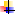    повышение качества культурно-массовых мероприятий со школьниками.Оформление: цветы, флажки, шары, ленты, плакаты «Спасибо, учителям!» «Прощай, школа!», микрофоны, музыкальный центр, перед входом в школу плакат: « В добрый путь».Выпускники пригласили на праздник учителей, родителей, школьников, представителей органов администрации сельского поселения.22 мая 2021 года в МБОУ «Н-Дженгутаевская СОШ» в 9:00 по плану, утвержденномудиректором школы, прошел праздник «Последний звонок». Был составлен сценарий праздника и подготовлено красочное оформление во дворе школы.По старой доброй традиции под звуки школьного вальса началась торжественная линейка, посвященнаяпоследнему звонку. В это весеннее утро школьный двор выглядел празднично и нарядно. Торжественно, под музыку, вышли нарядные, красивые, с цветами и шарами выпускники 9-х и 11-х классов по красной ковровой дорожке. Девушки стояли в школьных платьях и белых фартуках, все с огромными белыми бантами, юношибыли в белых рубашках и строгих брюках. У всех на груди – лента выпускника.Со словами напутствия к выпускникам обратилась директор школы Г.К.Гусейнова, которая поздравила их со знаменательным днем в их жизни и поблагодарила всех гостей, друзей и родителей за то, что они пришли поддержать и проводить наших дорогих выпускников в добрый путь. Ученики школы устроили настоящийпраздник для всех присутствующих. Выпускники начальной школы читали стихи, пели песни об учителях ишколе. Ребят поздравляли родители и учителя. Но главное слово, конечно же, было за ребятами выпускных 911-х классов. Они, прощаясь с детством, поблагодарили своих любимых учителей.Очень скоро настала минута для выпускников, когда смело их можно назвать полноценными гражданами нашей великой Родины, когда они простятся с родной и любимой школой, беззаботной жизнью, с любимыми учителями. Право дать последний звонок предоставили ученику 11 класса Джаякаеву Тахсибеку иИсирапиловой Р. из	1 «б» класса. В конце линейки, загадав сокровенные желания, школьники традиционно отпустили в небо разноцветные воздушные шары – символ расставания со школьной порой .В целом, празднование «Последнего звонка» прошло организованно и хорошо. Участие учащихся и учителей в праздновании «Последнего звонка» было на высоком уровне.Мероприятие, посвящённое ко Дню России.12 июня — главный праздник нашей страны, ознаменовавший начало новейшей истории государства Российская Федерация.День России — праздник свободы, гражданского мира и доброго согласия всех людей на основе закона и справедливости. Этот праздник — символ национального единения и общей ответственности за настоящее и будущее нашей Родины.Накануне Дня России с 08.06.2021 по 12.06.2021г в нашей школе проведены онлайн-мероприятия,посвященные этому событию: В рамках празднования учащиеся приняли участие в акциях «Окна России»,«Испеки пирог и скажи спасибо», «За семью, за Родину, за Россию».Акция «Окна России» стала как проявлением активной гражданской позиции, так и семейной традицией, поучаствовать в украшении окна в праздник интересно не только взрослым, но и детям.Обучающиеся опубликовывали фотографии в социальных сетях с хештегом: #ОкнаРоссии Принимали участие учащиеся и во флэш-мобе «Я – гражданин России».Обучающиеся сделали фото в футболке белого, синего или красного цветов с листом бумаги (формата А4) в руках. Надпись на листе:Я гражданин России; из полученных фото составляли коллаж, состоящий из 3-х горизонтальных полос, повторяющих цвета триколора. Данный коллаж размещали в социальных сетях с указанием хештегом: #ЯгражданинРоссии.Достиженияуч-ся	по в/р за	2020/21уч. годК достижениям и удачам в 2020-2021 учебном году на наш взгляд следует отнести следующее:Успешно и бурно прошедший педсовет по теме: «	».Совещание при директоре:	«	».Также выездные заседания для заместителей директора по В/Р, организуемые МКУ «УОБР».Общей особенностью проведения всех мероприятий, проводимых в школе, применение компьютерных технологий. Это обстоятельство поднимает качество мероприятий на более высокий уровень. Помимо коллективных мероприятий, которые были видны всей школе, проводилась большая работа внутри классов: КВНы, круглые столы, тематические вечера и т.д. Также внимание уделялось классным часам, в классах они проводились регулярно и затрагивали многие важные темы. В каждом классе выбран актив класса, который организует дежурства по классу и школе, помогает классному руководителю в проведении внеклассных мероприятий, организации школьных праздников. Однако их деятельность не всегда эффективна и требует доработки. Это было заметно при подготовке и проведении  общешкольных мероприятий.Работа с родителямиБез участия родителей в организации учебно-воспитательного процесса невозможно достичь высоких результатов. Поэтому работа с родителями занимает в воспитательной системе школы важное место. Содержание работы с родителями включает три основных блока: повышение психолого-педагогических знаний родителей, вовлечение их в учебно-воспитательный процесс, участие родителей в управлении школой.Подводя итоги работы с родителями в 2020-2021 учебном году можно отметить:Систематически проводились классные родительские собрания, разнообразные по формам (организационные, тематические, итоговые, совместные с учениками). В течение учебного года были проведены и общешкольные родительские собрания, на которых обсуждались вопросы: учебы, воспитания, обязательного ношения школьной формы, антитеррористической защищенности, участие в итоговой аттестации по форме ЕГЭ, ОГЭ и т.д.Классные руководители привлекали родителей для участия в следующих делах класса: работа в кабинете, организация и проведение походов, праздников, экскурсий.В целом работу с родителями можно считать удовлетворительной, но тем не менее, есть проблемы:недостаточное внимание некоторых родителей к образованию своих детей;недостаточная работа классных руководителей по изучению семей;Основной проблемой также является низкая посещаемость собраний родителями с обучающимися пропускающими занятия. С ними проводилась индивидуальная работа: беседы, посещения на дому.Внимания со стороны родителей очень мало.Общешкольные родительские собрания проводились по заранее утвержденному плану.В 2021-2022 учебном году необходимо активнее привлекать родителей к участию во внеурочной деятельности, заинтересовывать родителей в школьных делах, разнообразить формы работы с родителями, изучать их запросы, давать рекомендации, приглашать специалистов различных служб, использовать образовательное пространство школы.Для содействия в работе педагогического коллектива школы по совершенствованию образовательного процесса, оказанию помощи удержанию и проведению оздоровительных и развивающих мероприятий, оказанию помощи в улучшении условий работы педагогического персонала, в школе работает родительский совет, в количестве 9 человек.Анализируя   взаимодействие   с   родительской	общественностью, можно отметить, что в школе слабо действует классные и общешкольный родительский комитет. Родительский всеобучосуществляют классные руководители согласно запланированной тематике.ВыводВ основе воспитательной работы школы лежит совместная творческая деятельность детей и взрослых по  различным направлениям.Исходя из вышеуказанного, учитывая потребности обучающихся и их родителей, необходимость развития воспитательной системы школы в 2021-22 уч.году необходимо определить следующие задачи:усиление межличностной направленности образования;расширение социально – психологического обеспечения учебно- воспитательного процесса;совершенствование системы работы школы, направленное на сохранение и укрепление здоровья учащихся, привитие навыков здорового образа жизни, профилактику асоциального поведения учащихся;разработать системный подход к решению проблемы педагогического сопровождения семьи в вопросах воспитании детей;Работа по профилактике правонарушенийВ прошедшем	учебном году в нашей школе продолжалась работа по программе профилактики правонарушений среди несовершеннолетних учащихся.В рамках этой программы в школе проведены:разнообразная творческая деятельность учащихся;проводилась работа с родителями: родительские собрания, посещение на дому, совместные рейды по выявлению безнадзорных детей и другие мероприятия;проводилась работа с детьми девиантного поведения:а) составлен банк данных детей группы риска, неблагополучных семей состоящих на учёте в школе; б) с учащимися проводились индивидуальные беседы;в) проводились беседы с родителями;г) социальным педагогом Аманатовой Н.Д была оказана социально-педагогическая помощь в работе классных руководителей, учителей по работе с детьми девиантного поведения, а также проводились консультации для родителей, составлены акты обследования жилищных условий детей из малообеспеченных семей.Провели встречи учащихся с членами АТК Буйнакского района. Часто с детьми встречается и проводит профилактическую работу участковый инспектор. Совместно с социальным педагогом и педагогом- психологом. были проведены различные мероприятия по следующим темам: «Здоровым быть модно»,«Ответственность несовершеннолетних по УК РФ и по КАП РФ», «Берегись бед, пока их нет», «Правила общения с пиротехническими изделиями», «Мы против сквернословия», «Действия в экстремальных ситуациях», «Ответственность за общественно опасные деяния против личности и здоровья», «Правила поведения в ситуациях угрожающих жизни, здоровью, имуществу. Как их избежать» и т.д. Незначительныепроступки совершаются, наверное, как и везде, но они тут же фиксируются. Проводится работа с самими учащимися, классными руководителями, по необходимости привлекаются родители. Под постоянным контролем заместителей директора, классных руководителей находятся учащиеся, требующие особого внимания. Это отстающие ученики, ребята, у которых возникают какие-либо трудности в общении со сверстниками или взрослыми.В	школе	работает	Совет	по	профилактике	правонарушений.Учащиеся принимали участие в мероприятиях, посвящённых профилактики наркомании:«Спорт вместо наркотиков»;«Стоп-СПИД»;акция «Я выбираю спорт как альтернативу вредным привычкам».Также был организован просмотр фильмов «Я выбираю жизнь» и «Нет – наркотикам!» с последующим обсуждением.Каждый день ведётся подсчёт учащихся на линейке и отсутствующих на занятиях. Обязательно выясняются причины отсутствия детей на уроках. Пропуски уроков по неуважительным причинам очень редки. В таких случаях родители ставятся в известность. В течение 2020-2021 учебного года учащихся, не посещающих школу длительное время, не было.Для повышения уровня воспитательно-профилактической работы с родителями проводятся педагогические лектории по темам:«Роль семьи в воспитании младшего школьника»;«Авторитет родителей, его источники и прочность»;«Совместная работа семьи и школы по профилактике безнадзорности и правонарушений».Трудновоспитуемых обуч-ся нет, но на внутри школьном учёте было 13 обуч-ся , которые взяты на учёт за дисциплину и посещаемость. В начале учебного года не посещали по различным причинам школу более 10 учеников, из них 2 второгодника. На этих учащихся были составлены акты, материалы были переданы в районную комиссию по делам несовершеннолетних и защита прав ребёнка (КДН и ЗП) два раза.На заседание КДН и ЗП были приглашены родители не посещающих обуч-ся. Усилиями классных руководителей, соц.педагога, психолога все обуч-ся начали посещать школу,кромеШанавазовой Тетев из 5 «б» кл.Джаммалутдиновой	Юлдуз из 6 «в» кл. Они же по итогам прошлого учебного года остались на повторный год.Создание безопасных условий жизнедеятельности учащихсяОдним из определяющих факторов успешного функционирования школы является обеспечение безопасности жизнедеятельности учащихся. Оказывается методическая помощь классным руководителям, учителям, руководителям походов, экскурсий по вопросам безопасности, организованы их инструктажи.	В коридорах оформлены уголки по правилам дорожного движения, по правилам пожарной , антитеррористической безопасности. Осуществляются меры по поддержанию противопожарного состояния на должном уровне. На видном месте имеются схемы эвакуации, указатели на случай эвакуации, определен и изучен порядок действий в случае возникновения ЧС.	Совместно с руководителем безопасности школы часто проводятся учебно-тренировочнойэвакуации обучающихся	из здания школы.Социальная служба - интенсивно развивающаяся система защиты по охране прав несовершеннолетних. В течение учебного года основными задачами в работе соцпедагога Джанболатовой Н.Д. являлись социальная защита прав детей, создание благоприятных условий для развития ребёнка, установление связей и партнёрских отношений между семьёй и школой. Для достижения положительных результатов в своей деятельности работа соцпедагога опиралась на:Контроль за движением учащихся и выполнением всеобуча.Предупреждение отсева учащихся из школы.Организация современной комплексной личностно-ориентированной, социально-педагогической, психологической и правовой помощи обучающимся и родителям, а также детям «группы риска», которые имеют проблемы в общении, обучении, развитии, социализации или находятся в социально- опасном положении.Предупреждение семейного неблагополучия, социального сиротства, насилия по отношению детей и профилактика социального поведения, безнадзорности, пропаганда ЗОЖ.Повышение педагогической и правовой культуры всех уч-ся образовательного процесса и родителей.В начале 2020-2021учебного года совместно с кл. руководителями выявлено различные категории семей с помощью анкетирования, по полученным данным оформлен социальный паспорт. В процессе мониторинга выявлено, что в школе:Социальный паспорт МБОУ «Н_Дженгутаевская СОШ»	2020-2021 уч.г.Психологическая работа школы является необходимым компонентом организационной структуры школы и создана для психолого-педагогического обеспечения деятельности, направленной на сопровождение развития учащихся и учебного процесса в целом, оказание консультативной помощи всем участникам образовательного процесса:АдминистрацииПедагогамОбучающимсяРодителям – проведение диагностики и коррекции развития.Психологом школы Касумбековой А.К. была проведена определённая работа:Социологический опрос среди учащихся «Меня беспокоит»Мониторинг употребления и отношения к ПАВ (4 раза в год)Социологический опрос «Отношение к религиозному экстремизму»Анкета «Склонность к асоциальному поведению на раннем этапе». В ходе анкетирования выявлено следующее - 8 детейПроведена работа по адаптации учащихся первого класса (ФГОС) (78 уч-ся) (посещение уроков, тестирование учеников и их родителей, беседы-консультации с учителями, родителями, выявление и коррекционная работа по предупреждению дезадаптации первоклассников). Проводились занятия с играми, релаксациями, сказкотерапия. Это позволило на 20% повысить уровень адаптации первоклассников.Неделя психологии.Уроки навигации по профориентации.Семинар психологов района в Н-Дженгутаевской СОШ.Выездное посещение сельхозколледж им. Шихсаидова г. Буйнакск.Путешествие в страну профессий.Участие во Всероссийском форуме «ПроеКТОриЯ - 2021»Выступала с докладами перед учащимися, учителями, родителями на разные темы:Проф. консультирование в 11 классе по выбору профессии.Преемственность в работе с одарёнными детьми в ДОУ (подготовительная группа) и начальной школы.Выступала с докладом на районных семинарах и т. д.Развитие ученического самоуправленияУже не первый год в школе работает орган ученического самоуправления, который участвует в самоуправлении жизнедеятельностью коллектива учебного заведения. Школа всегда была, есть и будет учебно-воспитательным учреждением, ответственным не только за объем и качество знаний, которые получает ее воспитанник за умение и навыки, которыми он должен владеть, то есть за интеллектуальное развитие детей, но и за их воспитание и духовно-ответственное развитие.Цель деятельности детской организации: ввести детей в мир культуры, способствовать принятию ими нравственных ценностей российского народа, осуществлять единение человека и природы, прививать любовь к родной земле, трудолюбие, милосердие.Задачи детской организации «Акаевцы» включили в себя следующие пункты: создание условий для интеллектуального, нравственного и эмоционального самовыражения личности каждого школьника; воспитание у детей уважительного отношения к старшим, воспитание уважительного и бережного отношения к своему прошлому, истории и культуре своего народа, к семье и семейным традициям; создание условий для формирования классного коллектива и развития личности в нем.Работа детского коллектива проводится на основании плана работы, который отражает различные виды деятельности. Основными направлениями деятельности детской организации являются:краеведение;экология;спорт;патриотическая направленность.В детскую организацию входят все учащиеся школы. . В начале учебного года все классы формируются в отряды. Каждый отряд выбирает председателя, в свою очередь на заседание актива школы выбирают президентский совет (президент, вице президент, парламент).	. В октябре 2019 года были проведены 1 раз общешкольные выборы президента школьного ученического самоуправления. Президентом была избрана ученица уже 10 класса Насрутдинова Дженнет. ДОО «Акаевцы» действует по плану, утверждённому в начале учебного года. Каждый месяц проводится заседание парламента, где обсуждают наболевшие вопросы.Школьники в детской организации работают в комитетах культуры, спорта, образования, правопорядка, СМИ, труда и экологии. Лидеры организовывают различные культурно-развлекательные, познавательные мероприятия которые включили в себя: Все учащиеся школы принимают активное участие в этихмероприятиях. Так же активное участие принимают в школьных, муниципальных и региональных мероприятиях где занимают призовые места.Особо можно отметить деятельность школьных отрядов ТОКСа и Юнармии. Учащиеся, вовлеченные в краеведческо-поисковую работу принимают активное участие во многих районных и республиканских мероприятиях.Проведенные мероприятия и коллективно-творческие дела способствуют сплочению коллектива, уважительному отношению к старшим, дисциплинированности и самостоятельности..Всем этим руководят старшие вожатые Абушева З.С., Акаева И.С. в 2020-2021учебном году в школе было создано 34 отряда в количестве более 750 обучающихся. Среди них 16 отрядов «Соколята» - 1-4 классы и«Акаевцы» 5-11 классы 18 отрядов . Также, 15 обуч. из 8-х классов яв-ся волонтерами, 15 – Юные пожарные, 20 – отряд ЮИД, 20- Юнармия, 10- волонтеры – медики.ДОО действует по плану, утверждённому в начале учебного года. Каждый месяц проводится заседание парламента, где обсуждают наболевшие вопросы.Активом школы было подготовлены и проведены мероприятия Силами ДОО «Акаевцы» были проведены следующие мероприятия:День единства народов Дагестана.День пожилых людей.Осенний марафон добрых дел – акция. Актив ДОО «Акаевцы» В рамках акции «Подари улыбку детям» актив школы посетил с подарками республиканский дом ребёнка.День Героев Отечества.Акция «Посылка солдату».Конкурс «Детство без границ».«А ну-ка девушки» среди уч-ся 8 кл.Акция «ЭкоБум».Акция «Здоровым быть модно».Акция «Лента памяти».Акция «Весенняя неделя добра».Акция «Мы за мир!».Акция «Светоотражатели детям!»- Акция «Действуй чтобы жить».- Акция «Пусть всегда смеются дети» Акция «Покормите птиц»-Акция «Подари книгу».-Акция «Будь свободен! Будь независим!»- Экологическая акция «Батарейки сдавайтесь»и мн. др.Деятельность ученического самоуправления в 2020-2021 учебном году можно признать удовлетворительной. Но тем не менее предстоит большая работа по созданию более действенной системы работы этого органа управления.Основная проблема работы Ученического совета – слабая мотивация учащихся к работе, невыраженный интерес к самоуправлению. Формирование социальной активности в ходе учения нуждается в особом внимании учителя. Другая не менее важная проблема, большая загруженность учащихся, огромное количество мероприятий, малое нехватка времени на развитие личностных потребностей и организацию большего числа мероприятий, вт.ч. некалендарных.Исходя из этих проблем, основными задачами на следующий учебный год является:Повышение уровня самоуправления детей;Развитие продуктивно работающего Ученического совета, в котором каждый ребёнок мог бы максимально раскрыть и реализовать свой творческий потенциал, преодолеть свои недостатки, и научиться гармонично взаимодействовать с самим собой и миром;Повышение уровня мотивации учащихся к работе ученического Совета, путем бесед учащихся с лидерами ученического Совета, передачи опыта от старшей школы к средней, широкая информированность о работе Совета и внешкольных мероприятиях;Продолжение традиций школы;Спортивная жизнь школыВ общей системе обучения и воспитания, физическое воспитание учащихся занимает особое место.	В результате целенаправленного педагогического воздействия, формируется здоровье, общая выносливость и работоспособность, жизнедеятельность и другие качества.В рамках информационной и пропагандистской поддержке федеральной целевой программы «Развитие физической культуры и спорта в РФ на 2017- 2022 годы», в школе, районном и республиканском уровнепроводилось много соревнований и наши обучающиеся, активно участвовали на этих соревнованиях, к сожалению в этом году призовые места очень мало.ДОСТИЖЕНИЯ УЧАЩИХСЯ ПО СПОРТУза 2020-2021учебный годПроводилась спартакиада по лёгкой атлетике, кросс, соревнования по различным видам спорта. Товарищеские встречи с командами школ, соседних сёл по футболу, настольному теннису. Это заслуга учителя физкультуры Габитова А.Х.Каждый день по утрам проводилась физзарядка, подводили итоги посещаемости учащихся по итогам года, хорошие результаты показали такие классы как:5 «а» кл. Алхасова Г.А5 «б» кд. Абдурахманова Д.А 5 «в» Иниева Д.Б7 «б» Набиева Р.З 7«в» Джвякаева А.А 8«б» Абушева З.С.9 «а» Аманатова Н.Д.9 «б» Мехтиева У.А.9 «в» Османова Н.Би 1 – 4 классы начальной школы.Слабую посещаемость показали обучающиеся из 5 «г» Шамирзаева Ч.А6 «а» Сувакова З.А8 «в» кл. –Дадаева Г.ЮСовместная работа руководителей и учащихся способствует формированию общешкольного коллектива, помогает преодолевать организационные трудности. Однако отчёт воспитательной деятельности школы будет неполным, если не отметить хороших открытых классных часов, проведённых классными руководителями нашей школы.1 «а» - Шамилова А.Н«б» - Мугутдинова С.Н 1 «в» - Юнусова У.Ю«а» - Мамаева М.Г2 «в» - Меджидова П.Ш«г» - Джанакаева Н.Б 3 «в» - Иниева И.Б«г» - Абдуллаева И.А«а» - Абдурагимова К.У. 4 «б» - Атаева З.М.4 «в» - Шамилова А.Н 5 «а» - Алхасова Г.А5 «б» - Абдурахманова Д.А 5 «в» -  Иниева Д.Б«а» - Сувакова З.А 7 «а» - Дадаева Г.Ю 7 «б» - Набива Р.З«в» - Джаякаева А.А«а» - Мухтаритдинова Г.Ш 8 «б» - Абушева З.С«а» - Аманатова Н.Д 9 «б» - Мехтиева У.А«в» - Османова Н.Б- Исматуллаева Б.ИА остальным классным руководителям на следующий учебный год, уделить особое внимание на проведение открытых классных часов и более тщательно подготовиться к проводимым мероприятиям и классным часам.Чистота своего места, отношение к государственному имуществу, соблюдению дисциплины – это показатели воспитанности обучающихся. По итогам учебного года в этом отношении можно выделить следующие классы:1 «а» - Шамилова А.Н1 «б» - Мугутдинова С.Н 1 «в» - Юнусова У.Ю«г» - Магомедова М.А 2 «а» - Мамаева М.Г«б» - Исаева М.З2 «в» - Меджидова П.Ш 2 «г» - Джанакаева Н.Б5 «а» - Алхасова Г.А5 «б» - Абдурахманова Д.А 5 «в» -  Иниева Д.Б7 «б» - Набива Р.З7 «в» - Джаякаева А.А 9 «а» - Аманатова Н.Д 9 «б» - Мехтиева У.А9 «в» - Османова Н.Б 10 -	Исматуллаева Б.Ив этих классах наблюдается и хорошее оформление, а классным руководителям остальных классов нужно обратить внимание на дисциплину обуч-ся своего класса и санитарное состояние учебного помещения.Воспитательные задачи на 2020/2021 учебный год:Анализируя работу в этом учебном году, мы заметили, что педагоги стали меньше привлекать детей для проведения мероприятий.Поэтому, на следующий учебный год одна из главных задач сплочение школьного коллектива и активизация работы с родителями.Обеспечить гармонию во взаимоотношениях в коллективе.Учиться сочетать индивидуальные и коллективные виды деятельности, объединить усилия педагогов, детей, родителей для результативной деятельности.Давать больше самостоятельности детям, а для этого наладить работу школьного самоуправления.Увеличить число детей, принимающих участие в организации внутри школьной жизни.Разностороннее развитие детей, формирование их творческих способностей, социальной и коммуникативной компетенцииВ конце учебного года подведены итоги воспитательной работы по критериям за 2020-2021 учебный годотличились следующие классы Начальная школа:1 – 2 классы1«в» - Юнусова У.Ю - 85 б.	( 1 место) 1 «б» - Мугутдинова С.Н - 81б			(2 место) 2 «а» - Мамаева М.Г - 79 б.		(3 место) 2 «г»  -  Джанакаева Н.Б- 76 б.2 «в» - Гаджиева П.Ш - 69 б.3 – 4 классы3 «а» - Меджидова И.О – 94 б.	( 1 место)3 «г» - Абдуллаева И.А – 84 б.	(2 место)4«а» - Абдурагимовыа К.У – 83 б. (2 место) 4«б» - Атаева З.М. –	80 б.	(3 место)3«в - Иниева И.Б -	80 б	(3 место)Старшая школа:5 – 6 классы«в» - Иниева Д.Б	– 108 б. (1место) 5«б» - Абдурахманова Д.А – 104 б (2 место)«в» Касумбеколва А.К – 76 б. (3 место)- 8 классы7«б» - Набиева Р.З – 108 б. (1 место) 8 «б» - Абушева З.С. - 107 б. (1 место)«а» Мухтаритдинова Г.Ш - 96 б. (2 место)8 «в» Дадаева Г.Ю – 90 б. (3 место)9 – 11 классы9 «в» - Османова Н.Б -    106 б   (1 место) 9 «б» - Мехтиева У.А    – 103 б    (2 место) 9 «а» - Аманатова Н.Д – 92 б ( 3 место)Борьба за повышение воспитанности и качества знаний – дело сложное и длительное. Тут требуется каждодневная и кропотливая работа учителей и классных руководителей. Вся эта работа должна быть единой системой учебно-воспитательного процесса.Учителя, классные руководители призваны отдать всю свою энергию, опыт и талант для претворения в жизнь требований сегодняшнего дня.Методическая работа – это целостная, основанная на достижениях науки, педагогического опыта и на конкретном анализе учебно-воспитательного процесса система взаимосвязанных мер, действий и мероприятий, направленных на всестороннее повышение квалификации и профессионального мастерства каждого учителя.	Организатором и координатором методической работы на уровне школы выступает методическая служба – совокупность различных структур и видовдеятельности, реализующих функции методической поддержки участников образовательного процесса в целях обеспечения качества образования. Источники анализаДокументация школы.Систематизированные данные внутришкольного контроля.Результаты мониторинга, промежуточной и итоговой аттестации учащихся. Результаты предметных олимпиад, конкурсов различных уровней.Результаты работы с педагогическими кадрами.В 2020-2021 учебном году коллектив школы продолжил работу над методической темой: «Формирование творческого потенциала личности ученика и учителя вконтексте развивающего обучения».Для решения главной задачи в школе были созданы следующие условия:был составлен учебный план на базе примерного учебного плана общеобразовательных учреждений РД, позволяющий заложить фундамент знаний по основным дисциплинам,все методические объединения имели конкретные планы работ;проводилась работа по обеспечению сохранности здоровья и здорового образа жизни;проводилась работа по улучшению материально-технической базы кабинетов;обеспечены условия для личностного развития обучающихся и учителей /сотрудничество семьи и школы/, поддержание благоприятного микроклимата в школе;проводилась работа по изучению и внедрению в практику передового педагогического опыта, новейших достижений педагогической, психологической и других специальных наук, новых педагогических технологий;работа по организации учебно-воспитетельного процесса;особое внимание уделялось развитию предпрофильной, профильного и элективной подготовки обучения;методистом проводились посещения уроков учителей начальной, основной и средней школы, организация взаимопосещения уроков учителями для продолжения ознакомления с системой работы по ФГОС.По данным диагностики стабилен рост показателей профессиональной деятельности учителей по позициям:владение содержанием учебных программ, навык подходов в изучении предметов;знание методик и методов работы.владение содержанием учебных программ.учет индивидуальных способностей обучающихся.знания в области педагогических технологий.Формы научно-методической работы:АНАЛИЗ МЕТОДИЧЕСКОЙ РАБОТЫ ПО НАПРАВЛЕНИЯМ ДЕЯТЕЛЬНОСТИ1. Работа методического совета школы.Методическая работа в школе в течение учебного года проводилась посоставленному плану. В ходе реализации плана вносились необходимые изменения и корректировки.Проведены заседания методического совета с повесткой дня :Заседание № 1Приоритетные задачи методической работы в 2020 -2021 учебном годуАнализ методической работы за 2019 - 2020 учебный год.Обсуждение и утверждение задач и плана работы МС на 2020 - 2021 учебный годПлан прохождения курсов повышения квалификации в 2020-2021 уч. ГодуЗаседание № 2«Первые успехи. Преемственность в работе»Итоги I (школьного) этапа всероссийской олимпиады школьников.Об итогах классно – обобщающего контроля в 5-х классах.Декада открытых интегрированных и бинарных уроков. (анализ работы)Круглый стол на тему: Самообразование – одна из форм повышения профессионального мастерства педагога в деле повышения качесва образованияЗаседание № 3«Новый подход к оценке знаний обучающихся»Система формирования общеучебных умений и навыков учащихся начальной и основной школы в соответствии с требованиями ФГОСПодготовка к школьной научно – практической конференции «Дерзайте, вы талантливы!»Итоги промежуточной аттестацииЛекторий:Использование новых педагогических технологий в работе учителяЗаседание № 4Инновационная культура учителяИтоги проведения научно – практической конференции «Дерзайте, вы талантливы!»Обсуждение учебных планов на 2021 – 2022 учебный годИтоги районных предметных олимпиад школьниковЗаседание №5Итоги МРИтоги проведения пробных экзаменов в форме и по материалам ЕГЭ, ОГЭ в выпускных классах.О подготовке к ГИА выпускников 9,11 клЗадачи и планирование работы методического совета школы на новый учебный год 4.Круглый стол « Мои достижения и педагогические находки»Работа методического Совета велась по плану. В этом учебном году было запланировано 5 заседаний методического совета.В истекшем учебном году методическим советом были утверждены положения о конкурсах«Учитель года», «Лучший учитель родного языка», на лучшую публикацию статьи, конкурс«Шаг в будущее», конкурс «Науки юношей питают».2. Повышение квалификации, педагогического мастерства	и категорийности	кадров:Важным направлением методической работы в школе являлось постоянное повышение квалификации педагогических работников.Ведущими формами повышения уровня педагогического мастерства являлиськурсовая переподготовка, аттестация, самообразование, изучение передового опыта коллег, конкурсы профессионального мастерства учителя, участие в работемуниципальных методических объединений.В целях недопущения распространения на территории Республики Дагестан новой коронавирусной инфекции (2019-nCoV), согласно приказу Министерства просвещения Российской Федерации от 11.12.2020 г. № 713 «Об особенностях аттестации педагогических работников организаций, осуществляющих образовательную деятельность», действие имеющихся квалификационных категорий педагогических работников организаций, осуществляющих образовательную деятельность, сроки действия которых заканчиваются в период с 1 сентября2020 г. по 1 октября 2021 г., продлены до 31 декабря 2021 г.Таким образом у 5 педагогов школы продлеваются сроки квалификационных категорий.Было подано на аттестацию в 2020-2021 учебном году 5 заявлений.Все педагоги прошли аттестацию.Образование всех педагогов соответствует базовому образовательному преподаваемому предмету.Важнейшим направлением работы методической службы школы является постоянноесовершенствование педагогического мастерства учителей через курсовую систему повышенияквалификации. Педагоги стремятся к повышению профессионального мастерства, систематически проходят курсы повышения квалификации. В 2020-2021 учебном году педагогические работники нашей школы проявили большую активность по повышению своей квалификации.В условиях пандемии многие курсы проводились в дистанционной форме.В прошлом учебном году у нас стартовал проект «Учитель будущего», куда вошли 2 педагога из нашей школы. Из-за пандемии обучение проходило дистанционно. Учителя должны были выполнить входную диагностику, затем в течении полугода заниматься в личных кабинетах сайта Цифровая образовательная среда ДПО и по окончании выполнить выходную диагностику. Учитель математики Джаякаева А.А.получила удостоверение о прохождении данного курса, Татасиева Х.Д. не прошла данную форму.В этом году продолжается работа над	проектом, и теперь	4 педагога	проходят курсы по проекту «Учитель будущего». (Юнусова У.Ю.- уч.нач.кл., Шамирзаева Ч.А.- уч.биологии, Алимусаева Д.Р.-уч.русс.яз.и литературы, Мамаева М.Г.-уч.нач.классов). Сувакова З.А.	вошла в список слушателей	курсов по химии, набрав низкие результаты		по		диагностическим	работам,		проведённых		с	использованием автоматизированной	системы	оценки	качества в ноябре 2020 года. Курса	она проходила	в начале		апреля	(1неделя очная -	теоретическая	часть, 2 неделядистанционно –практика).В этом году пополнили свою педагогическую копилку два педагога. Диплома о высшем образовании получили:Магомедова Месед Ахмедовна, диплом бакалавра, Дагестанский государственный университет,Юнусова Умият Юнусовна, диплом бакалавра, ФГБОУ «Дагестанский государственный педагогический университет» г.Махачкала, с двумя профилями подготовки (география-биология) 11.01.2021г.Также был составлен план и график для прохождения комиссии на соответствие занимаемой должности учителям – предметникам. Для каждого предметника был составлен индивидуальный тест, который состоял из 22 вопросов. Также должны были представить своё портфолио. Все 11 заявленных учителей успешно прошли комиссию на соответствие занимаемой должностиВывод: в 2020-2021 учебном году увеличилось количество педагогических работников, которые стали чаще повышать свою квалификацию дистанционно, через дистанционные курсы, участием в вебинарах. Это такие учителя как: Меджидова И.О.,Салахбекова Б.О.,Гусейнова Г.К.,Чопанов М.М.,Магомедова М.А.,Юнусова У.Ю., Аманатова Н.Д.,Абдуллаева И.А.,Атаева З.М.,Абдурахманова У.С.. Большую часть педагогического коллектива составляют опытные учителя с большим стажем работы, обладающие высоким профессиональным мастерством, имеющие высшую и первую квалификационные категории.Обучение на курсах повышения квалификации учителя школы проходят согласно запланированному плану, а также по собственной инициативе в связи с возникающими затруднениями. В этом учебном году в школе прошли обучение 30 педагогов.Педагогические советы (тематика )бинарные и интегрированные уроки в образовательном процессе;ФГОС: изменение требований к образовательному результату;самообразование педагогов, как фактор повышения профессиональной компетентности;-ресурсы современного урока, обеспечивающие освоение новых стандартов./Мастер- класс показ. педагоги, участвовавшие в течение года на различных конкурсах/.Вывод: Все вопросы, рассматриваемые на педагогических советах, были актуальны. Контроль над   выполнением решений педагогического совета возлагался на администрацию школы и руководителей методических объединений. Результатыконтроля обсуждались на административных совещаниях. Выполнение принятых решений позитивно отразилось на качестве преподавания и результативности обучения учащихся. Решения, выносимые по итогам педагогических советов, позволяли своевременно корректировать учебно-воспитательный процесс.Задача: вовлекать в проведение педагогических советов большее количество педагогов.Итоги олимпиад (призовые места)Ежегодно учащиеся нашей школы принимают участие в школьном туре предметных олимпиад и во Всероссийских предметных олимпиадах: муниципальные и республиканские этапы. Участие в предметной олимпиаде – это итог работы педагогического коллектива с одаренными учащимися не только на уроках, но и во внеурочной деятельности (факультативах, кружках и т.д.). Учащиеся должны показать знания, полученные не только в рамках школьной программы.В текущем учебном году, в связи с короновирусной инфекцией муниципалитетом района было решено провести районный этап в своих школах с соблюдением всех мер. Олимпиада прошла организованно, в соответствии с нормативнымидокументами. В олимпиаде приняли участие многие учащихся основной и старшей школы. Некоторые ребята участвовали в нескольких олимпиадах и сталипобедителями или призёрами сразу нескольких олимпиадИтогом работы с одарёнными детьми явились результаты предметных олимпиад. В прошлом учебном году школа набрала 66 баллов, а по олимпиадам национально- регионального компонента 8 баллов.Таблица результатов участия учащихся МБОУ «Н-Дженгутаевская СОШ» в муниципальном этапе Всероссийской олимпиады школьников по общеобразовательным предметамИтог 2020-21 уч.годаХочется особо отметить, что обучающиеся нашей школы набравшие необходимое количество баллов в соответствии с проходнымимуниципальными баллами,	принимали участие в республиканском этапе ВсОШ	по ОБЖ, физической культуре и химии.	Джаякаев Т.Р., и Алхасова Ю.Р. стали призёрами республиканского этапа, руководитель Аманатов Иса Зубаирович.Соглашусь с общепринятым мнением, что олимпиадные задания очень сложные. Но по количеству обучающихся у нас одна из самых больших школа в районе и много способных, трудолюбивых,высокомотивированных, талантливых учеников. Надо готовить ребят к участию в олимпиаде, тем более что у них желание есть.	Для достижения высоких результатов на олимпиадах необходимо шире использовать новые образовательные технологии, проектные и исследовательские методы обучения, применять ИКТ и возможности Интернета. Выявление талантливых и одаренных детей и особая забота об их интеллектуальном развитии должна стать приоритетной задачей педагогов.Учителям математики и физики необходимо усилить работу с учениками, обладающими повышенной обучаемостью к математике, имеющими нестандартное мышление, не только во внеурочное время, но и на уроках. Также русского языка, биологии, химии, истории.Анализ посещённых уроков.Стало традицией в нашей школе проводить декаду бинарных и интегрированных уроков на муниципальном уровне. Этот год не стал исключением. С 27.02.20г по 11.03.21г. в школе прошла декада открытых бинарных и интегрированных уроков.Распространение передового педагогического опыта- важная составляющая педагогической деятельности любого педагога. У каждого есть свои собственные идеи, изюминки, которые дают положительный эффект в воспитании и обучении детей. Поэтому важно поделиться этим опытом. Также важно посмотреть, чем владеет твой коллега. В начале учебного года был составлен график открытых уроков. Уроки, которые предлагались вниманию, проходили во 2 – 11 классах. Учителя готовились к урокам, показывали своё мастерство. Все уроки в рамках декады были проведены на районном уровне.Цели проведения открытых уроков:повышение мотивации учебной деятельности за счет нестандартной формы урока (это необычно, значит интересно);организация целенаправленной работы с мыслительными операциями: сравнение, обобщение, классификация, анализ, синтез и т.д.;показ междисциплинарных связей и их применение при решении разнообразных задач;показ передовых технологий, форм и методов воспитательного - образовательного процесса;повышение квалификации преподавателей и обмен опытом, которые посещают урок,саморазвитие преподавателя (мысли коллег, замечания и предложения – один из самых действенных инструментов саморазвития);На открытии декады был представлен совместно разработанный план декады и поставлены задачи перед педагогами.На основании анализа проведения Декады подведены некоторые итоги: проведено 29 открытых уроков	и 1 психологический тренинг.Нельзя сказать, что это сухая статистика, т.к. на бумаге невозможно передатьатмосферу урока, заинтересованность учащихся, неподдельный интерес коллег по работе. Данное мероприятие показывает, что этот опыт можно считать позитивным.Уроки показали не всегда высокую методическую грамотность педагогов. На большинстве уроков была продемонстрирована хорошая мотивация учащихся, широкий спектр заданий развивающего характера, грамотное применениеинформационно-коммуникационных технологий. Прослеживается четкая логикапостроения урока, обоснованное соотношение частей урока, часто используютсяситуации диалога, обмена мнений. Учителя учитывают индивидуальные особенности учащихся, на уроке создаются ситуации успеха, обеспечивается сохранениесамооценки ученика.Все посещенные уроки были проанализированы, даны рекомендации учителям, среди которых особое внимание следует обратить на некоторые моменты:активизацию деятельности слабомотивированных учащихся;-использование продуктивных методов работы на уроке, направленных на мотивацию познавательной деятельности учащихся;разнообразие форм организации деятельности учащихся;-использование дифференцированного подхода к подготовке домашнего задания;формирование умения обобщать, делать выводы;рациональность распределения времени на уроке;формирование умения у учащихся определять тему урока, ставить учебную задачу урока и планировать содержание учебной деятельности на уроке;уделять внимания развитию речи учащихся, составлению кратких планов ответа, осуществлению самоконтроля и самоанализа, самооценку учебной деятельности.Эффективность деятельности педагога, результат его работы, качество знаний - все эти показатели напрямую зависят от уровня профессионализма педагога. Творчески работающие педагоги, постоянно ведут активные поиски дидактических средств, которые могли бы сделать процесс обучения похожим на хорошо отлаженный механизм.Рекомендации на следующий учебный год: продолжить интересный опыт по проведению интегрированных предметных недель или декад.Участие в конкурсахКонкурс «Лучший учитель родного языка-2021»Конкурс «Самый классный классный»Конкурс «Социальный педагог - 2021» Работа с молодыми и вновь прибывшими специалистами.( молодые специалисты - наставники ,приказ о наставничестве)Особую роль в организации методической работы в школе играет целенаправленная деятельность по поддержке молодых специалистов. Работа с ними в значительнойстепени отличается от организации с педагогами, долгое время успешно работающими в школе. В школе работают 5 молодых специалистов, за которыми закрепленыопытные учителя –наставники.Закрепление педагогов – наставников за молодыми специалистамиИх работе уделялось особое внимание со стороны администрации школы и их педагогов-наставников.	Молодые специалисты посещали уроки и внеклассные мероприятия своих наставников, других опытных учителей с целью изучения, освоения и внедрения педагогического опыта.Молодые специалисты пробуют свои знания в проектной деятельности и они приняли активное участие в проведении предметных недель.Работа с методическими объединениямиМетодическая работа школы осуществляется через деятельность методических объединений, которые осуществляют проведение учебно-воспитательной, методической, и внеклассной работы по одному или нескольким родственным учебным предметам.В школе функционируют 9 методических объединений:Организует и координирует работу методический совет. В организации методической работы осуществляется мониторинг качества преподавания и уровня усвоения обучающимися программного материала, повышения квалификации, а также работа с одаренными детьми. Совершенствование мастерства учителя можно проследить на открытых уроках, которые систематически проводят учителя согласно установленному графику и через систему внутриклассного оценивания результатов обученности детей.Каждое ШМО работает над своей методической темой, тесно связанной сметодической темой школы, и в своей деятельности, прежде всего, ориентируется на организацию методической помощи учителю всеми необходимыми ресурсами.Работа в школьных методических объединениях велась добросовестно: на учебный год были составлены планы работы; проводились заседания МО, на которыхобсуждались и решались запланированные и текущие вопросы и проблемы;руководителями ШМО велась документация (протоколы заседаний МО, справки по проведенным предметным неделям, отчеты о проделанной работе); была организована непосредственная работа с обучающимися: конкурсы, олимпиады, праздники,выставки и др.Предметные недели в школеОдним из традиционных видов работы школы является предметная неделя в школе, которая позволяет как учащимся, так и учителям дополнительно раскрыть свой творческий потенциал. В рамках предметной недели были проведенымероприятия и открытые уроки. Всего предметных недель провели 8 по следующим циклам: Эстетико-гуманитарного цикла, математического, естественно- географического, родного языка и начальных классов истории и обществознания.Разнообразные нетрадиционные формы проведения уроков и внеклассных мероприятий вызвали большой интерес.В целом, следует отметить, что ежегодные предметные недели проведены в соответствии с графиком, и в традиционные мероприятия учителя вносили новшества.Выводы:Учителя- предметники в ходе предметных недель проявили хорошие организаторские способности, умение создавать праздничную атмосферу.Обучающиеся показали хорошие предметные знания, умение применять знания в различных ситуациях, взаимовыручку, неординарные решения вопросов.Интересные разнообразные формы проведение предметных недель вызвали большой интерес учащихся.Рекомендации на следующий учебный год: продолжить интересный опыт по проведению интегрированных предметных недель или декад. Учителям следует планировать неделю не на конец учебного года, а связать ее с какой- либо исторической датой.Проблема: ведение документации руководителями МО не всегда соответствует требованиям к оформлению документации; на заседаниях МО не рассматривались вопросы о работе членов МО над темой по самообразованию. Недостатком проведенных предметных недель является плохая организация взаимопосещения учителями уроков своих коллег (в основном посещаются только уроки в рамках МО), что снижает роль предметных недель в пропаганде передового педагогического опыта. Обеспечение методической работы.(Обеспечение школы учебниками, учебно-методической литературой и ТСО. Работа по развитию учебно-дидактической базы кабинетов).Важнейшее направление в работе МО – разработка и апробация методических материалов, соответствующих материалам новых форм государственной итоговой аттестации учащихся и стандарту образования.Системная работа проводилась по программно-методическому обеспечению образовательного процесса: были скорректированы учебные программы, утверждены рабочие программы по предметам у каждого учителя, определены учебно-методические комплекты (УМК) для каждого класса, проверено соответствие учебников федеральному перечню, проанализирован фонд школьной библиотеки.-Методически составляющая образовательного процесса через использованиеИнтернет,электронные базы данных и т.д.-Разработка и внедрение методических рекомендаций для педагогов по приоритетным направлениям школы.-Укрепление материально-технической базы методической службы-Создание банка методических идей и наработок учителей школы.Огромную роль в повышении профессионального уровня педагогов играетих самообразование. Каждый учитель работал над интересующей его методической темой, связанной с единой темой МО. Все это оптимизировало деятельность педагогов в вопросе повышения качества образования через использование инновационных технологий, особенно информационно-коммуникационных технологий, что, вконечном счете, направлено на повышение качества образовательного процесса в школе. Однако МО следует активизировать работу по созданию условий для повышения результативности работы учителей, их активного участия в деятельности ШМОУчастие учителей и обучающихся в различных конкурсах.Педагогический коллектив школы ведет работу с одаренными детьми.Составлен школьный план работы с одаренными и способными учащимися на 2020- 2021 уч. год.Основными формами работы с одаренными учащимися являются: проведение предметных недель и олимпиад, участие в конкурсах и спортивныхмероприятиях различного уровня, участие в научно-практической конференции, кружках по интересам.Результаты участия педагогов и обучающихся в профессиональных конкурсахИнновационная работа в школе:Предпрофильная подготовка учащихся 9 класса;Преподавание иностранного языка в начальной школе со 2 класса;Декада бинарных и интегрированных уроков на муниципальном масштабе.Использование компьютерных технологий во внеклассной и методической работе учителей.Выводы:Анализ методической работы школы показал, что методическая тема школы соответствует основным задачам, стоящим перед образовательным учреждением. Главное в методической работе – оказание реальной действенной помощи учителям.Методическая работа представляет относительно непрерывный, постоянный, повседневный процесс, сочетаясь с курсовой переподготовкой, муниципальными и региональными семинарами и конференциями, профессиональными конкурсами различного уровня.Все учителя школы объединены в предметные МО, то есть, вовлечены вметодическую систему школы. Тематика заседаний методического совета, школьных методических объединений и педагогических советов отражает основные проблемные вопросы, которые стремится решать педагогический коллектив школы.Администрация школы поддерживает и создает условия для организации методической работы, а также стимулирует и поощряет педагогов за участие в методической работе.Очевидна положительная динамика роста методического и профессионального мастерства учителей, о чем свидетельствуют следующие факты:	активизировалась работа многих педагогов школы по обобщению и распространению педагогического опыта, возросло желание поделиться педагогическими и методическими находками;	выросло стремление учителей к творчеству, увеличилось число учителей, работающих в Интернете (публикация собственных материалов);повысился профессиональный уровень учительского коллектива;	многие учителя прорабатывают для себя методику применения в практике преподавания новых педагогических технологий;	учителя совершенствуют навык самоанализа своей профессиональной деятельности;пополняются методические копилки учителей;Подводя общие итоги, можно сказать, что основные задачи по организации научно-методической деятельности школы в основном выполнены, но этот год выявил ряд проблем, над которыми надо работать более основательно и детально:слабо налажена система взаимопосещений внутри МО,недостаточный уровень работы по обобщению передового педагогического опыта на муниципальном и республиканском  уровнях;не все учителя готовы к переоценке своих профессиональных и личностныхкачеств, необходимых для перехода на новый уровень, обеспечивающий качество образования;неполный охват и вовлеченность учителей в методическую работу той или иной форме, поиск новых нетрадиционных форм нетрадиционного содержанияметодической работы и т.потсутствуют качественные изменения в содержании работы МО, преобладают традиционные формы работы, недостаточно конкретное и продуманное планирование работы МО (задачи ставятся не в соответствии с проблемами).пассивность, нежелание, загруженность педагогов участвовать в инновационной работе, экспериментальной деятельности.недостаточная организация и проведение предметных недель.Положительным в работе отмечается:В школе созданы условия к непрерывному образованию, удовлетворению всех образовательных потребностей, повышению уровня обучения учащихся: общеобразовательные классы, реализуется инновационная и экспериментальная работа ЦО «Точка роста».Освоение и внедрение новых современных методов, технологий, методик реализуют большинство педагогических работников.Участие обучающихся школы на республиканском этапе ВсОШ и призовые места по предмету ОБЖ Джаякаева Т. и Алхасовой Ю.РекомендацииПродолжить	и	отслеживать	работу	по	накоплению	и	обобщению	передового педагогического опыта.В работе МО по повышению профессионального мастерства обратить внимание на следующие умения: технология подготовки современного урока и его самоанализ спозиции ФГОС, самоконтроль своей деятельности, овладение членами педагогическогоЗадачи методической работы на 2021-2022 учебный год:Продолжить работу по совершенствованию педагогического мастерстваучителей, развитие мотивации деятельности педагогического коллектива. Обеспечивать рост профессиональной компетентности учителя в едином пространстве школы.Продолжить создание условий для функционирования и развития целостной методической службы школы, объединяющей учителей всех предметных областей.Продолжить распространение передового педагогического опыта учителей посредством участия педагогических работников школы в конкурсахпрофессионального мастерства, в профессиональных и интернет сообществах, подготовить наиболее интересные наработки к публикации.Продолжить работу с одаренными детьми с целью развития их творческих и интеллектуальных способностей через внеклассную деятельность(интеллектуальные игры, марафоны, олимпиады).Осуществлять психолого-педагогическую поддержку слабоуспевающих учащихся.Обеспечивать потребность непрерывного профессионального роста педагогических кадров как условия достижений результатов учебно- воспитательной деятельности школы через систему повышения квалификации.Корректировать планы и программы в условиях обновления содержания образования.Развивать взаимодействия и взаимосотрудничество с родительской общественностью.Активизировать работу школьного сайта.Разнообразить формы проведения заседаний МО (круглый стол, творческий отчет, деловые игры, семинары-практикумы).При выборе тем самообразования учителями и при составлении плана работы МО на год учитывать методическую тему, над которой работает школа.Спланировать работу и уделить особое внимание аттестации учителей на 1 и высшую квалификационную категорию.1. Наименование МБОУ в соответствии с УставомМуниципальное бюджетное общеобразовательное учреждение «Н-Дженгутаевская СОШ»2. Юридический адрес368215	РД,	Буйнакский	район,	село	Н-Дженгутай, ул.Костемиревского №313. Телефон, адрес электронной почты,адрес официального сайта в сетиТелефон: 8928-058-58-61Электронная почта – n-«Интернет»dzhengutaj_school@mail.ruАдрес	сайта	ОУ-	https://s1ndzh.siteobr.ru/4. УчредительМР «Буйнакский район»5. Администрация: директорзаместитель директора по УВР заместитель директора по ИКТзаместитель директора по ВРГусейнова Г.К. Салахбекова Б.О. Гереева В.А Джамалова З.Я..Чопанов М.М.6.Устав(новая редакция)Устав в новой редакции принят на общем собрании трудового коллектива МБОУ «Н-Дженгутаевская СОШ утверждёнадминистрацией МР «Буйнакский район»7. Лицензия05Л01 № 0004239_ от «    16	»     октября 2020 годабессрочно.8. Свидетельство о государственной аккредитации05А01_№_0000792 серия ОП	от «29_» 05.2014г	года, выданной 	на срок действия	(серия, № лицензии)(кем)до  25.05.2026_ года 	9. Образовательные программы ОУ (по лицензии)Начальное общее образование;Основное общее образование;Среднее общее образование 4.Дополнительное	образование	детей	и взрослых.10. Органы самоуправленияПедагогический совет Совет УчрежденияОбщее собрание работников УчрежденияОбучалось учащихся:2018/19уч. год2019/20уч.год2020/21уч.годВ 1-4 классах329347356В 5-9 классах321324340В 10-11 классах182126Не получили аттестат:10Об основном образовании102О среднем образовании000Окончили школу с аттестатом особогообразца125С медалью011Окончили на «отлично» по 5-9 классам221823Окончили на «отлично» по 10-11 классам122класс(1-11)кол-воучащихсяотлич-никихоро-шистытроеч-никинеуспе-вающие%усп-ти%качества287262140010054389142847047524831324460100455769194719937670514501992777011158010017857015420100269678851010024101613120100251110136010040Итого:62578146399299,736классколичество учащихсяпредмет4 «а»2Матем. , англ. яз.4«в»1Англ. яз3 «а»1Матем.3 «б»2Матем , англ. яз.3 «в»1Англ. яз3 «г»1Окр. мир.2 «а»6Англ. яз2 «б»1Окр. мир.2 «в»2Матем , окр. мир.2 «г»1Матем.5 «а»1математика5 «в»2математика5 «г»1литература6 «а»2математика6 «в»1ин. язык7 «а»1алгебра1геометрия7 «б»1русский язык7 «в»1физика8 «а»1ин. язык8 «б»1алгебра8 «в»1физика9 «а»2обществознание9 «в»1Родной язык101физика1экономика112химияИтого:39Ф.И.О. учащихсякласспредметПримечаниеШанавазова Т.5 «б»Все предметыНе аттестованаДжамалутдинова Ю.6 «в»Все предметыНе аттестованаклассФамилия уч-сяПредметФИО учителя2 «а»Гамзатов М., Исрапилов Д.,МоллаеваА.,Сайпуллаева З., Умаев М., Солтанмурадов А.англ. языкСолтанмурадова Ю.Н.2 «б»Ахмедов М.Окруж. мирУмаханова М.И.2 «г»Бамматов А.Матем.Джанакаева Н.Б.3 «а»Шамилов Р.матемМеджидова И.О.3 «б»Батдалов Н.	АлиевП.Англ. яз.матемБалаеваК.И.Абитаева Р.Т.3 «в»Меджидов И.Окруж. мирУмаханова М.И.4 «а»Абдуллаева Н.Мамаева А.англ. языкматемБолатоваЭ.М.Абдурагимова К.У.4 «в»Муржаидов Р.Англ.языкКазиева Б.С.5 «а»Изиев М.математикаИсматуллаева Б.И.5 «в»Абдуллаев О.математикаСалахбекова Б.О.5 «в»Татаев Э.математикаСалахбекова Б.О.5 «г»Солтанмурадов И.литератураКеримова С.И.6 «а»Абушева И.математикаАкаева И.М.Гусейнов Т.математикаАкаева И.М.6 «в»Лабазанова М.англ. языкСолтанмурадова Ю.Н.7 «а»Гаджиханов Г.алгебраДжаякаева А.А.Болатова З.геометрияДжаякаева А.А.7 «б»Мамаева Ф.русский языкМеджидова И.Ш.7 «в»Пайзуллаева Ю.физикаМухтаритдинова Г.Ш.8 «а»Джамалутдинов Р.Англ.языкСолтанмурадова Ю.Н.8 «б»Джааева Р.алгебраДжаякаева А.А.8 «в»Асадуллаева А.физикаМухтаритдинова Г.Ш.9 «а»Сахаватов Т.обществознаниеАбушева З.С.9 «а»Ибрагимов С.обществознаниеАбушева З.С.9 «в»Кадирагаева Б.родной языкГусейнова Р.З.10Ахмедова Б.экономикаЗайнутдинова А.Д.Юнусов Н.физикаМухтаритдинова Г.Ш.11Салахбекова У.химияСувакова З.А..11Муташев М.химияСувакова З.А..класспрограммный уровеньФ.И.О. кл. руководителя4 «к»12Тагирова Д .А.3 «а»13Меджидова А. О.5 «в»9Иниева Д.Б.5 «г»8Шамирзаева Ч.А.7 «в»8Джаякаева А.А.8«а»7Мухтаритдинова Г.Ш.6«б»7Керимова С.И.6 «в»8Касумбекова А.К.9 «а»5Аманатова Н.Д.9 «б»5Мехтиева У.А.9 «в»6Османова Н.Б.класспрограммный уровеньФ.И.О. кл. руководителя4 «в»5Шамилова А М.3 «в»7Иниева И Б5 «а»5Алхасова Г.А.6 «а»4Сувакова З.А.7 «а»1Дадаева Г.Ю.7 «б»3Гусейнова Р.З.8 «б»4Абушева З.С.8 «в»4Дадаева Г.Ю.104Исматуллаева Б.И.114Габитов А.Х.№ФИО обуч-сяКлассПредметМестоРуководитель1Муташева У.7 вматематика2Салахбекова Б.О.2Зайналов Адильбек9вистория3Османова Н.Б.3Мукаилов М.8 бОБЖ1Аманатов И.З.4Джаякаев Тахсимбек11ОБЖ1, 3-регАманатов И.З.5Алхасова Б.7 вОБЖ1Аманатов И.З.6Алхасова Юлдуз9 вОБЖ1, 3-регАманатов И.З.7Юнусов М.10ОБЖ1Аманатов И.З.8Зайналов Адильбек9 вгеография2Меджидова З.И.9Джамалутдинов У.8 афизкультурапризёрЧопанов М.М.10Алхасова Равганият7 вфизкультурапризёрШанавазов Ш.Ш.11Исакова А.8 афизкультурапризёрЧопанов М.М.12Ахмедова С.9 вфизкультурапризёрШанавазов Ш.Ш.13Исаков М.10физкультурапризёрГабитов А.Х.14Даимова Аминат10физкультурапризёрГабитов А.Х.15Джамаев А.11физкультурапризёрГабитов А.Х.- Разработан план мероприятий по проведению месячника пожарной безопасности директором школы;иутверждён- Издан приказ о проведении месячника по школе под № 28 от 1.04.21г;-Проведена беседы с родителями школы по правилам пожарной безопасности;- Проведена инструктаж с работниками школы по правилам пожарной безопасности;- Обновили уголок пожарной безопасности;-№Вид	конкурса.ДатаРезультат. УровеньРезультат. УровеньРуководитель.№Вид	конкурса.ДатаРайо нРеспу б.Руководитель.1.Конкурс « РОДНОЕ СЕЛО»- ном. «Публицистика» и «Я помощник фермера » Ибрагимова Милана. - 8 кл.Абдуллаев Осман	- 9 кл Насрутдинова Дженнет- 9 кл ном.«ном. Видеоролик».- Даимова Аминат - 10 кл.ном. «Мое село в рисунках» -Казиева Ф - 6 кл	ном. «Web- сайт моего села» -Балгишиев Г-10кл17.09.20гмм.м.2 м.1 м .1м.1м 2м3мАбушева З.С Меджидова И.О Османова Н.БЗайнутдинова А.Д Казиев М.К Джамалова З.Я2Конкурс «Безопасные дороги детям»23.10.21г1мЧопанов М.М3Конкурс агитбригад отрядов ЮИД «ВерныЮИДовской стране»23.10.21г1м2мЧопанов М.М Абушева З.С4Конкурс «Права человека глазами ребенка»ном. «Исследовательская работа»возр.5-7кл.Исрапилов Расул -5кл.8-9клИбрагимова Милана – 8 кл10-11клДаимова Аминканом. «Поделка и рисунки»- Казиева Фатима – 6кл23.10.21гКонкурс «Права человека глазами ребенка»ном. «Исследовательская работа»возр.5-7кл.Исрапилов Расул -5кл.8-9клИбрагимова Милана – 8 кл10-11клДаимова Аминканом. «Поделка и рисунки»- Казиева Фатима – 6кл2мАбдурахманова Д.А Абушева З.СКонкурс «Права человека глазами ребенка»ном. «Исследовательская работа»возр.5-7кл.Исрапилов Расул -5кл.8-9клИбрагимова Милана – 8 кл10-11клДаимова Аминканом. «Поделка и рисунки»- Казиева Фатима – 6кл2мКонкурс «Права человека глазами ребенка»ном. «Исследовательская работа»возр.5-7кл.Исрапилов Расул -5кл.8-9клИбрагимова Милана – 8 кл10-11клДаимова Аминканом. «Поделка и рисунки»- Казиева Фатима – 6клАрсаналиева А.МКонкурс «Права человека глазами ребенка»ном. «Исследовательская работа»возр.5-7кл.Исрапилов Расул -5кл.8-9клИбрагимова Милана – 8 кл10-11клДаимова Аминканом. «Поделка и рисунки»- Казиева Фатима – 6кл2мКонкурс «Права человека глазами ребенка»ном. «Исследовательская работа»возр.5-7кл.Исрапилов Расул -5кл.8-9клИбрагимова Милана – 8 кл10-11клДаимова Аминканом. «Поделка и рисунки»- Казиева Фатима – 6кл2мКазиев М.К5Конкурс « Мы дружбой народов сильны»- 1 гр . 8-9 кл. – Асадуллаева Айшат   -- 8 кл.- 2 гр.. 10-11кл . – Муташев Мухаммат -- 11 кл12.11.21г2м 1мАкаева И.М Османова Н.Б6Конкурс «Противодействию коррупции»Номин. –«Сочинение» - Алхасова Ю -9кл Номин. – « Плакат» - Аманатова А – 5кл Номин. – «Видеоролик- Агаева Д - 10кл20.11.21г3м 2м 3мИниева Д.БМугутдинова С.Н Джамалова З.Я7Конкурс «Самое дорогое. что у нас есть –это люди»Номин. – «Авторский рассказ»Муташев М - 11клДжамалова А – 4кл.16.12.21г2м 3мОсманова Н.Б Акаева И.М8Конкурс "Олимпиада начинается в школе"23.11.21г1мЧопанов М.М9Конкурс "Самый классный классный"- нач.классы- стар. классы03.02.21г3м 2мШамилова А.НМухтаритдиновавГ.Ш10Конкурс Брейн-ринг «Знатоки Великой Победы»10.03.21г1мЧопанов М.М11Конкурс «Твой подвигне забыт….» памяти Героя РФ Зайнутдина Батмантова23.02.21.г3мАбушева З.С12Конкурс «Социальный педагог– 2021г»23.03.21г1мАманатова Н.Д13Конкурс «Неопалимая купинаНомин. - «Художественно – изобразительное творчество »Номин. – «Декоративно – прикладное творчество»Ахмедова Гульмира – 4к клМеджидова Апа	- 3 кл31.03.21г1м1м 2мКазиев М.КТагирова Д.АМеджидова А.О14Конкурс «За нравственный подвиг учителя»-	Номин. – Лучшая методическая разработка впредметных областях « Основы религиозных культур и светской этики»- Номин. - Лучший образовательный издательский проект.01.04.21г1м 1мГусейнова Г.К Джамалова З.Я15Конкурс – «День птиц»-	Номин. « Лучшая кормушка»Салахбеков М – 3кл12.04.21г3мМеджидова И.О16Военно – патриотическая игра «Орленок»12.04.21г1м2мАманатов И. З17Конкурс «Безопасное колесо»14.03.211м3мГабитов А.Х18Конкурс-акция «Физическая культура и спорт– альтернатива пагубным причинам»номин.- «Мой любимый вид спорта»номин - «Новые возможности физической культуры и спорта»номин. – «Лидеры физического воспитания»номин.. – «Физкультурно-оздоровительные технологии»номин. – «Я выбираю спорт»15.04.21г2м1м 1м2м 1мАбушева З.С Габитов А.ХЧопанов М.МШанавазов Ш.Ш Абушева.З.С19Конкурс «Поиск,Находки.Открытия»номин.- «Поисковое движение ХХ1 века» Ибрагимова Милана -8кл.Агаева Диана -10кл.номин. – «Дорогами памяти»Насрутдинова Дженнет-9кл16.04.21г1м 2м1мАбушева З.С Чопанов М.М1м20Конкурс среди кл. руководителей на лучшие методические разработки воспитательных мероприятий.30.04.21г1м 2мАбушева З.С Османова Н.Б21Конкурс школьных хоровых коллективов иинсценировок песен военных лет02. 06 211м« Песни Победы»номин.- «Хоровое пение»номин – «Инсценировка песен военных лет»2м3м 3м22Конкурс на создание лучшегоинформационного материала, направленного на формирование среди молодеживзаимоуважения, межнационального имежконфессионального согласия.01.06.21г2мГусейнова Г.К№Количество1.Общее количество учащихся ОО.7362.Девочки / мальчики350/3863.Из них сумма строк 3.1-3.134.На домашнем обучении.35.Не охваченные обучением ОО.26.Дети с ОВЗ-7.Учащихся на внутришкольном контроле.88.Учащихся, состоящих на учёте в ПДН МВД.-9.Дети из малообеспеченных семей.11010.Дети из многодетных семей.25811.Дети-мигранты.-12.Дети в социально опасном положении (НБФ).-13.Дети-сиротыДети, оставшиеся без попечения родителей.221 (под опекой)14.Дети-инвалиды.815.Второгодники.2«Изучение мотивации обучения у младших школьников» в 1-х классах"Выявление удовлетворенности учащихся образованием" в 1-11х классах"Выявление отношения родителей к образовательному процессу" в 1-11х классахМетодика -опросник "Готовность подростков к выбору профессии" В.Б. Успенского в 9-хклассах№Вид соревнованийДатаРезультатУровеньТренер.1Н-Теннис- Джахбарова Т - 2 м- Сепиханова Д – 2 мфевраль2 местоПервенство районаГабитов А.Хколлективныеиндивидуальныепедсоветметодический советметодические объединения научное общество учащихся семинарпрактикумпрактические конференции мастер-классоткрытые уроки творческие группы предметные неделитворческие отчетывнеклассные мероприятия по предмету аттестация педагогических кадров; курсовая подготовка учителейсамообразование разработка творческой темы взаимопосещение уроковсамоанализ наставничество собеседование консультациипосещение уроков администрацией анализ планов уроковФИО педагогавысшая квалификационная категорияпервая квалификационная категорияАбдурахманова Умияханум СалавутдиновнаМугитдинова Сайгибат Нуритдиновна 3.Абитаева Раиса Тажутдиновна 4.Абдуллаева Инсабат Ахмедовна5.Шамилова Аминат Магомеднабиевна+++++№ФИО учителяДолжностьНазвание курсов, место прохожденияСроки1Балаева Кумсият ИбрагимовнаУчительиностранног о языкаФГБОУ «Дагестанский государственный аграрный университет имМ.М.Джамбулатова»«Основы финансовой грамотности»С 10.08 по 21.08.2020г2Аманатов Иса ЗубаировичУчитель ОБЖФГБОУ «Дагестанский государственный аграрный университет имМ.М.Джамбулатова»«Основы финансовой грамотности»С 10.08 по 21.08.2020г3Исматуллаева БариятИсматуллаевнаУчитель математикиФГБОУ «Дагестанский государственный аграрный университет имМ.М.Джамбулатова»«Основы финансовой грамотности»С 10.08 по 21.08.2020г4Меджидова Зарима ИмнияминовнаУчительгеографииФГБОУ «Дагестанский государственный аграрный университет имМ.М.Джамбулатова»«Основы финансовой грамотности»С 10.08 по 21.08.2020г5Мугитдинова Сайгибат НуритдиновнаУчитель нач.классовМахачкалинский центр ПК-Академия «Каспий» по теме: «Использованиесовременн.дистанц.технологий в школьных условиях сложной эпидемиолог.обстановки с учётом требований ФГОС»С 24.08 по 7.09.2020г6Меджидова Ильмуханум ОсмановнаУчитель нач.классовМахачкалинский центр ПК-Академия «Каспий» по теме: «Использованиесовременн.дистанц.технологий в школьныхусловиях сложной эпидемиолог.обстановки сС 24.08 по 7.09.2020гучётом требований ФГОС»Дагестанский институт развития образования Классные руководители«Актуальные проблемы воспитательной работы в реализации ФГОС»С 15.03 по 27.03.2021г7Юнусова Умият Юнусовна.Учитель нач.классовМахачкалинский центр ПК-Академия «Каспий» по теме: «Использованиесовременн.дистанц.технологий в школьных условиях сложной эпидемиолог.обстановки с учётом требований ФГОС»С 24.08 по 7.09.2020г7Юнусова Умият Юнусовна.Дагестанский институт развития образования«Совершенствование деятельности учителянач.кл. в соответствии с требованиями ФГОС»С 21.09 по 03.10.2020г7Юнусова Умият Юнусовна.Дагестанский институт развития образования«Совершенствование управленческой деятельности»С 12.10 по 24.10.2020г7Юнусова Умият Юнусовна.Дагестанский институт развития образования Классные руководители«Актуальные проблемы воспитательной работы в реализации ФГОС»С 02.11 по 14.11.2020г7Юнусова Умият Юнусовна.Методист и педагог ДОДИРО«Организация деятельности методистов ипедагогов доп.образования в условиях реализации ФГОС»С 30.11 по12.12.2020г.8Магомедова Месед АхмедовнаУчитель нач.классовМахачкалинский центр ПК-Академия «Каспий» по теме: «Использованиесовременн.дистанц.технологий в школьных условиях сложной эпидемиолог.обстановки с учётом требований ФГОС»С 24.08 по 7.09.2020г8Магомедова Месед АхмедовнаЛогопедДагестанский институт развития образования«Тьюторское сопровождение детей с ограниченными возможностями здоровья в инклюзивной общеобразовательной организации»С 02.11 по 14.11.2020г8Магомедова Месед АхмедовнаДагестанский институт развития образованияС 14.12 по 26.12.2020г«Совершенствование деятельности учителянач.кл. в соответствии с требованиями ФГОС»9Абдурахманова Умияханум СалавутдиновнаУчитель нач.классовМахачкалинский центр ПК-Академия «Каспий» по теме: «Использованиесовременн.дистанц.технологий в школьных условиях сложной эпидемиолог.обстановки с учётом требований ФГОС»С 24.08 по 7.09.2020г9Абдурахманова Умияханум СалавутдиновнаДИРО«Совершенствование деятельности учителей начальных классов в соответствии с требованиями ФГОС»С 25.01 по 13.02.2021г10Гаджиева Патимат ШамильгаджиевнаУчитель нач.классовДагестанский институт развития образования«Совершенствование деятельности учителянач.кл. в соответствии с требованиями ФГОС»С 2.10 по14.10.2020г11Абдуллаева Инсабат АхмедовнаУчитель нач.классовДагестанский институт развития образования«Совершенствование деятельности учителянач.кл. в соответствии с требованиями ФГОС»С 2.10 по14.10.2020г11Абдуллаева Инсабат АхмедовнаДагестанский институт развития образования Классные руководители«Актуальные проблемы воспитательной работы в реализации ФГОС»С 19.04 по 30.04.2021г12Шанавазов Шанаваз Шанавазовичучитель физкультурыДоп.образованиеГБУ ДО РД «Малая академия наук»С 15.10 по 30.10.2020г13Мухтаритдинова Гаяханум ШанавазовнаУчитель физикиФизика	ГБУ ДО РД «Малая академия наук»С 15.10 по 30.10.2020г14Джамалов Рустам ЯгьяевичУчительинформатикиИнформатикаГБУ ДО РД «Малая академия наук»С 15.10 по 30.10.2020г15Шамилова Аида ПайзутдиновнаУчительинформатикиДоп.образованиеГБУ ДО РДС 15.10 по 30.10.2020г «Малая академия наук»ДИРО	информатикаС 16.11 по 6.12.2020г16Алхасова Гульжанат АбулавовнаУчитель русского языка илитературыДагестанский институт развития образования Классные руководители«Актуальные проблемы воспитательной работы в реализации ФГОС»С 16.11 по 28.11.2020г16Алхасова Гульжанат АбулавовнаДИРО	русский языкС 7.12 по26.12.2020г17Казиева Сурия СолтановнаУчительтехноглогииДИРО	ТехнологияС 02.11 по 21.11.2020г18Гусейнова Гюльнара КеримбековнаДиректорДагестанский институт развития образования«Совершенствование управленческой деятельности»С 12.10 по 24.10.2020г18Гусейнова Гюльнара КеримбековнаУчитель ОРКСЭДИРО ОРКСЭС 22.02 по 13.03.2021г19Чопанов Мурад МагомедовичЗам дир.ВРДагестанский институт развития образования«Совершенствование управленческой деятельности»С 12.10 по 24.10.2020г19Чопанов Мурад МагомедовичДИРО	физическая культураС 02.12 по 26.12.2020г20Салахбекова Барият ОсмановнаЗам дир.УВРДагестанский институт развития образования«Совершенствование управленческой деятельности»С 12.10 по 24.10.2020г20Салахбекова Барият ОсмановнаДИРО математикаС 07.12 по 26.12.2020г21Умаханова Мадинат ИзамутдиновнаУчит.нач.кл.Дагестанский институт развития образования«Совершенствование деятельности учителянач.кл. в соответствии с требованиями ФГОС»С 14.12 по 26.12.2020г22Атаева Зайнап МагомедовнаУчитель нач. кл.Дагестанский институт развития образования«Совершенствование деятельности учителянач.кл. в соответствии с требованиями ФГОС»7.12 по20.12.2020г22Атаева Зайнап МагомедовнаДИРО	Классные руководителиС 25.01 по«Актуальные проблемы воспитательной работы в условиях модернизации образования»13.02.2021г23Габитов Али ХайбуллаевичУчитель физ.культурыДИРО физическая культураС 02.12 по 26.12.2020г24Меджидова Ильмуханум ОсмановнаУчитель нач.кл.ДИРО«Совершенствование деятельности учителей начальных классов в соответствии с требованиями ФГОС»С 25.01 по 13.02.2021г25Исрапилова Умайбат КамалутдиновнаУчитель нач. классовДИРО«Совершенствование деятельности учителей начальных классов в соответствии с требованиями ФГОС»С 25.01 по 13.02.2021г26АбдурагимоваКалимат УмаровнаУчитель нач.классовДИРО	Классные руководители«Актуальные проблемы воспитательной работы в условиях модернизации образования»С 25.01 по 13.02.2021г27Аманатова Нарема ДжанболатовнаУчительангл.языкаДИРО	английский языкС 25.01 по 13.02.2021г27Аманатова Нарема ДжанболатовнаСоциальный педагогДИРО	социальный педагогС 15.03 по 27.03.2021г27Аманатова Нарема ДжанболатовнаДИРО	ОВЗ«Тьюторское сопровождение детей с ограниченными возможностями здоровья в инклюзивной общеобразовательной организации»С 05.04 по 17.04.2021г28Мамаева Мадина ГасановнаУч.нач.кл.ДИРО	Классные руководители«Актуальные проблемы воспитательной работы в условиях модернизации образования»С 31.05 по 12.06.2021г29Касумбекова Ажабике КасумбековнаПсихологДИРО	ОВЗ«Тьюторское сопровождение детей с ОВЗ в инклюзивной обр.организации»С 31.05 по 12.06.2021г№ФИО обуч-сяКлассПредметМестоРуководитель1Муташева Умияханум Арсеновна7 вматематикапризёрСалахбекова Б.О.2Зайналов Адильбек Идрисович9 висторияпризёрОсманова Н.Б.3Зайналов Адильбек Идрисович9 вгеографияпризёрМеджидова З.И.4Джаякаев Тахсимбек Ризванович11обжПобедит.Аманатов И.З.5Алхасова Юлдуз Ризвановна9 вобжПобед.Аманатов И.З.6Юнусов МагомедназирКамалутдинович10обжПобедит.Аманатов И.З.7Мукаилов Мурад Абдуллаевич8 аобжПобед.Аманатов И.З.8Алхасова Равганият Казбековна7 вфиз-рапризёрЧопанов М.М.9Джамалутдинов УстамНажмутдинович8 афизкультурапризёрГабитов А.Х10Исакова Айгуль Шамильевна8 афизкультурапризёрГабитов А.Х.11Ахмедова Сапият Гаджиевна9 вфизкультурапризёрШанавазов Ш.Ш.12Исаков Магомед Шамильевич10физ.культурапризёрГабитов А.Х.13Даимова Аминат Ахмедовна10физкультурапризёрГабитов А.Х.14Джамаев Адиль Расулович11физкультурапризёрГабитов А.Х.15Набиева Сабина Юсуповна11физкультурапризёрГабитов А.Х16Чергесов Абдулла9 бфизкультурапризёрШанавазов Ш.Ш.17НасрутдиноваДженнет Ильясовна9 вродной языкпризёрГусейнова Р.З.18Джамалутдинова МарьямНажмутдиновна7 вэкономикапризёрОсманова Н.Б.19Даимова Амина Ахмедовна10родной языкпризёрАбдуллаев С.А.20Алхасова Бурлият Уллубиевна7 вобжпобедительАманатов И.З.21Набиева С.Ю.11химияпризёрСувакова З.А.ПредметКлассМестов районеМестов республикеРодной язык9 в 102, 3-ОБЖ7,8,9,10,111,1,1,1,13,3Физическая культура7в,8а,9б,10,112,2,3,2,2,3,2,3,2,3-География9 в2-Экономика7 в3-Химия112-Математика7 в3Итого21 обучающихся-призеровПобедитель5 обучающихсяПризёры16 обучающихся№УчительКлассПредметТемаДатаВремя1Меджидова Ильмуханум Османовна3 «а»Математика Русс.языкЛит.чтениеТехнология«Сложение и вычитание в пределах 100»27.02II cмена1 урок2Абдурахманова Умияханум СалавутдиновнаИзиева Надия Магомедовна3 «г»Русский языкЛит.чтение«Земля наш общий дом»27.02II cмена2 урок3Джаякаева Апам Абакаровна6 «б»МатематикаФинансовая грамотностьСложение и вычитание рациональных чисел.Деньги, функции денег1.035 урок4Джанакаева НазимаБекболатовна2 «г»Математика Окр.мирУмножение. Закрепление2.03II cмена2 урок5Казиев Мурад КамиловичИниева Динара Билаловна5 «в»ИЗОЛитератураНравственные проблемыпроизведенияК.Г.Паустовского«Тёплый хлеб».Роль пейзажа впроизведении.2.034 урок6СалахбековаБарият ОсмановнаАманатова Нарема7 «в»Математика Англ.язык«Линейная функция».Экологическиепроблемы моря3.033 урокДжанболатовна7Гусейнова ГюльнараКеримбековна5 «в»ИсторияДревняя Греция3.035 урок8Балаева Кумсият ИбрагимовнаГаджиева ПатиматШамилгаджиевна2«в »Английский языкИЗО«В мире чисел»3.03II cмена 1 урок9Иниева Иманат Билаловна3 «в»Литер.чтениеОкр.мирБ.Житков «Про обезьянку»3.03II cмена 1 урок10Исматуллаева БариятИсматуллаевна5 «а»Математика ЛитератураСложениедесятичных дробей4.032 урок11Иниева Динара БилаловнаБолатова Алжанат Абулаковна5 «в»Русский языкАнглийский языкИмя сушествительн ое как удивительнаячасть речи (повторение)4.033 урок12Зайнутдинова АйгьанатДжамалутдиновна10Обществозна ниеДемократическ ие выборы4.034 урок13Болатова Эльмира МаликовнаАтаева Зайнап Магомедовна4 «б»Математика Англ.языкУрок –путешествие«Закрепление алгоритмаписьменного сложения, вычитания иумножения:5.032 урокназвание чисел и счёт впределах 1000 на английском языке»14Абдуллаева ИнсабатАхмедовна3 «г»Математика Окр.мирТаблица умноженияЭкологическая безопасность4.03II cмена1 урок15Абитаева Раиса Тажутдиновна3 «б»Математика Окр.мирРешение задач и примеровОхрана природы4.03II cмена2 урок16Солтанмурадова ЮлдузНасрутдиновнаМеджидова ЗаримаИмнияминовна6 «б»Английский языкГеография«Открытие Америки»5.035 урок17Мухтаритдинова ГаяханумШанавазовнаЧопанов Мурад Магомедович8 «а»Физика Физ.культураПовторительно-обобщающий урок5.034 урок18Джамалов Рустам Яхьяевич8 «б»Информатик аМатематикаОбъекты алгоритмов5.032 урок19Сувакова Зумруд Арсаналиевна10Биология химия«Аминокислоты, белки»5.033 урок20Мамаева Мадинат Гасановна2 «а»Русский языкОкр.мир.«Правописание безударныхгласных вкорне.» Приход весны6.03II cмена2 урок21Алхасова Гульжанат Абулавовна5 «а»ЛитератураГеография БиологияВ.П.Астафьев«Васюткино озеро»6.035 урок22Абдурагимова Калимат Умаровна4 «а»Математика Окр.мирВ мире природы6.032 урок23ДжамаловаЗайнап Яхьяевна5 «б»Математика ГеографияДействия сдесятичными дробями10.031 урок24Исаева Маликат Зауровна2 «в»Математика Окр.мирРешение задач.«Будь природе другом!»10.03II cмена2 урок25Османова Надия БатырбековнаГусейнова Рабият Закарьяевна7 «в»Родная литератураИстория«Къайырхан булакъ»10.033 урок26Казиева Барият СадрутдиновнаАлимусаева ДжамиляРашитхановна6 «а»Русский языкАнгл.язык«Имяприлагательное»«Пословицы и поговорки на английском языке»10.034 урок27Мехтиева6 «в»Русский язык«Имя10.05 урокУмухайирАбдурагимовнаШамилова Аида ПайзутдиновнаМатематикачислительное»328Гусейнова ГюльнараКеримбековнаГереева Вазипат Алисолтановна4 «к»Лит. чтение ОРКСЭВ.П. Астафьев«Стрижонок Скрип»11.032 урок29Касумбекова АжабикеКасумбековна6 «б»ПсихологияСоциальнопсихологический тренингэффективного общения ивзаимодействия11.035 урок30Османова Надия БатырбековнаАбушева Зульфия Сотавовна9-еОбществозна ниеИстория«У войны не женское лицо»11.036 урокФ.И.О.ПредметМестоНабиева	Рабият	ЗакарьяевнаРодной язык3Ф.И.О.МестоШамилова А.М-Н.Начальные классы3 (муницип.)Мухтаритдинова Г.Ш.Старшие классы2 (муницип.)Ф.И.О.МестоАманатова	Нарема ДжанболатовнаСоциальный педагог1№Наименовани е школыФ.И.О.(молодогоспециалиста ) телефон адрес электроннойпочтыПредметФ.И.О.(наставника ) телефон адресэлектронной почтыПриказ по школе онаставничестве,№ приказа и от какого числа1.МБОУ «Н-Дженгутаевс кая СОШ»Шамирзаева Чакар Алиевна8920 568 60 88Shamerzaeva1995 @icloud.comбиологияСувакова Зумуруд Арсаналиевна8928 869 22 92sgobelek@mail.ruПриказ № 85 от 31.08.2020г.2.МБОУ «Н-Дженгтаевск ая СОШ»Исаева Маликат Зауровна8938 985 77 76turpalovamal@iclo ud.comнач.класс ыАбдурагимоваКалимат Умаровна8928 505 70 60k.abduragimova@b k.ruПриказ № 85 от 31.08.2020г.3МБОУ «Н-Дженгтаевск ая СОШ»Болатова Тажли Абубакаровна8989 455 39 11Tajli15041999@gm ail.comНач.класс ыШамилова Аминат Магомеднабиевна8928 550 34 53aida.shamilova@ma il.ruПриказ №85от 31.08.2020г.4МБОУ «Н-Дженгутаев ская СОШ»Хангишиев ТемирланАрсаналиевичtemirlan69@icloud.com8928 050 6911физкульт ураГабитов Али Хайбуллаевич8928 503 56 78Ali-gabitov@mail.ruПриказ №29-а от 01.04.2021г5МБОУ «Н-Дженгутаев ская СОШ»Алтаева Зуният Баммадалиевна8928 593 8448azuniat@gmail.co mНач.класс ыМеджидова Ильмуханум Османовна8928 277 6876ilmuxanum.medzhid ova@mail.ruПриказ №29-а от 01.04.2021гнаименов аниеОУФИО руководителя ШМОНаправлениеМБОУ «Н-Дженгутаевская СОШ»Керимова Солтанат ИбрагимовнаРодн. яз. и лит., рус. яз. и лит.МБОУ «Н-Дженгутаевская СОШ»Османова Надия БатырбековнаИстория, ист.Даг., обществознание,МБОУ «Н-Дженгутаевская СОШ»Меджидова Зарима ИмнияминовнаХимия, география,биологияАманатова Нарема ДжанболатовнаАнглийский языкДжаякаева Апам АбакаровнаМатематика,информатика,физика,Габитов Али ХайбуллаевичФизическая культура, ОБЖКазиева Сурияханум СултановнаТехнология, музыка, изобразит.искусствоМеджидова Ильмуханум ОсмановнаНачальные классыАбушева Зульфия СотавовнаКлассные руководители№НеделяСрокиСодержание деятельностиОтветственные учителя1Неделя истории и обществоведения2 – 9декабряПроведение открытых уроков, внеклассныхОсманова Н.Б.2Неделя русского языка и литературы9 – 14ноябряПроведение открытых уроков, внеклассныхАлигаджиеваД.К.Проведение открытых уроков, внеклассных3Неделя математики, информатики и физики23– 28ноябрямероприятий и др. по плану недели.Джаякаева А.А.4Неделя начальных классов15 – 20Меджидова4Неделя начальных классовфевраляИ.О.5Неделя творчества (технологии, музыки и ИЗО)2 – 7 мартаКазиева С.С.6Неделя естественных наук (химии,14 – 18Меджидова З.И.6биологии и географии)декабряМеджидова З.И.7Неделя иностранного языка20 – 25Аманатова7Неделя иностранного языкаапреляН.Д.8Неделя физкультуры и спорта19 -24апреляГабитов А.Х.Уровень конкурсаФ.И.О. педагога, предметНазвание конкурсаРезуль тат участи яФИО обуч-сямуниципальныйМатематикаСалахбекова Б.О.«Шаг в будущее»2Алхасова Б.У.Муташева У.А.Республ.МатематикаСалахбекова Б.О.«Науки юношей питают»3Алхасова Б.У.Муташева У.А.МуниципальныйЛитератураИниева Д. Б.«Будущее моей страны- в моих руках», сочинение.3Алхасова ЮлдузМуниципальныйДжамалова З.Я.«Скажем коррупции-НЕТ!» , Видеоролик 3Агаева Диана БасировнаМуниципальныйМугутдинова С.Н.«Скажем коррупции-НЕТ!» плакат.2Аманатова АйсельМуниципальныйЛитератураИниева Д.Б.Иллюстрации к произведениям Р. Киплинга, А.А. Фета2Нуцалов КаримМуниципальныйЛитератураАлигаджиева Д.КИллюстрации к произведениям Р. Киплинга, А.А. Фета 3Кахруманов НурбекМуниципальныйАбушева З. С.Конкурс «Родное село»«Публицистика»и «Я помощник фермера»1Ибрагимова Милана ИсмаиловнаМуниципальныйМеджидова И.О.Конкурс «Родное село»«Публицистика»и «Я помощник фермера»2Абдуллаев Осман МагомедовичМуниципальныйОсманова.Н.Б.Конкурс «Родное село»«Публицистика»и «Я помощник фермера»3Насрутдинова Дженнет ИльясовнаМуниципальныйКазиев М.К.Конкурс «Родное село»«Мое село в рисунках»1Казиева Фатима ГаджиевнаМуниципальныйОсманова Н.Б.Конкурс «Самое дорогое, что у нас есть –это люди»2Муташев МухаммадМуниципальныйАкаева И.М.Конкурс «Самое дорогое, что у нас есть –это люди»3Джамалова АлинаМуниципальныйКазиев М.К.Конкурс рисунков на тему«Зеленая планета глазами детей. Близкий и далекий космос»1Сагадуллаев ИсламМуниципальныйМеджидова И.О.Конкурс исполнений песен о космосе: «Природа. Культура. Экология. Близкий и далекийкосмос»2Коллектив уч-сяМуниципальныйШамилова А.М- Н.В зеркале истории«Исследовательская работа педагога»3МуниципальныйКазиев Мурад. К.В зеркале истории «Рисунок педагога»3МуниципальныйМугитдинова С.Н.В зеркале истории «Исторические и этнические костюмы народов Дагестана» Эскизы3Мугутдинова Нурьяна.МуниципальныйИсаева Динара Нурутдиновнавыставка-конкурса, посвященный празднованию 100-летия со дня образования ДАССР2Магомедов АхмедМуниципальныйИниева Д.Б.Вдохновение Стихотворения, дети3Магомедова РайанаМуниципальныйМехтиева У. А.Вдохновение Стихотворения на кумыкском языке. Педагоги2Республ.Османова Н.М.100 летию А.Сахарова (эссе)3Насрутдинова ДженнетМуницип.Алигаджиева Д.К.Всероссийского конкурса сочинений - 20202Юсупова МарьямМуницип.Чопанов М.М.конкурс	«Верны ЮИДовской стране».1ЗональныйЧопанов М.М.конкурс	«Верны ЮИДовской стране».1РеспубликанскийЧопанов М.М.конкурс	«Верны ЮИДовской стране».2Муницип.Джанакаева Н.Б. Мамаева М.Г.Гаджиева П.Ш. Исаева М.З.Фестивальрусской и дагестанской народной сказки1Муницип.Чопанов М.М.Конкурс «Олимпиада начинается в школе»1Муницип.Акаева И.М.Конкурс исследовательских работ учащихся «Мы дружбой народов сильны», посвященного борьбе медицинских работников спандемией COVID – 192АсадуллаеваАйша тМуницип.Османова Н.Б.Конкурс исследовательских работ учащихся «Мы дружбой народов сильны», посвященного борьбе медицинских работников спандемией COVID – 191Муташев МухаммадМуницип.Абдурахманова Д.А.«Права человека глазами ребенка» (исследовательская работа)2Исрапилов Расул ИсрапиловичМуницип.Абушева З.С.« Права человека глазами ребенка» (исследовательская работа)2Ибрагимова МиланаМуницип.Даимова А.А.«Права человека глазами ребенка» (исследовательская работа)2Арсаналиева А.ММуницип.Казиев М.К.«Права человека глазами ребенка» («Поделка и рисунки» )2Казиева Ф.Г.Муницип.Чопанов М.М.«Безопасные дороги детям»1Муницип.Мехтиева У.А.Конкурс «Лучший видеоурок русского языка»«Урок русского языка в 7 классе сельской школы»2Муницип.Иниева Д.Б.Конкурс «Лучший видеоурок русского языка»«Урок русского языка по подготовке к ОГЭ»1Муницип.Аманатова Н.Д.Конкурс «Лучшая методическая разработкаурока иностранного языка».1Аманатова Н.Д.Муницип.Гусейнова Р.З.Лучший учитель родного языка - 20213Муницип.Абдуллаев С.А.Конкурсчтецов произведенийдагестанских авторов на родных языках3Джахбарова ТатувМуницип.Шамилова А.М- Н.Самый классный классный3Муницип.Мухтаритдинова Г.Ш.Самый классный классный2Муницип.Иниева Д.Б.Живая классика3Магомедова Р.М.Муницип.Татаева З.А.Живая классика 1Насрутдинова ДженнетМуницип.Казиев м.К.Неопалимая купина1Казиева ФатимаМуницип.Тагирова Д.Б.Неопалимая купина1Ахмедова Г.А.Муницип.Меджидова И.О.Неопалимая купина2Меджидова АпаМуницип.Гусейнова Г.К.Конкурс разработок уроков«Истоки мастерства» среди педагогов начальных классов (метод.статья)1Муницип.Гусейнова Г.К.Конкурс разработок уроков«Истоки мастерства» среди педагогов начальных классов (разраб.урока ОРКСЭ)1Муницип.Шамилова А.М- Н.Конкурс разработок уроков«Истоки мастерства» среди педагогов начальных классов (разраб.урока родн.яз.)1Муницип.Магомедова М.А.Конкурс разработок уроков«Истоки мастерства» среди педагогов начальных классов (метод.статья)3Муницип.Аманатова Н.Д.Конкурс «Социальный педагог – 2021г»1Муницип.Османова Надия Б.Всероссийский конкурс сочинений«Без срока давности»2Муницип.Чопанов М.М.Брейн-ринг «Знатоки Великой Победы»1Муницип.Абушева З.С.Конкурс«Поиск.Находки.Открытия»1Ибрагимова МиланаМуницип.Чопанов М.М.Конкурс«Поиск.Находки.Открытия»2Агаева ДианаМуницип.Османова Н.Б.Конкурс«Поиск.Находки.Открытия»1Насрутдинова ДженнетМуницип.Абушева З.С.Всероссийская заочная акции«Физическая культура и спорт - альтернатива пагубнымпривычкам» «Мой любимый вид2спорта»Муницип.Чопанов М.М.Всероссийская заочная акции«Физическая культура и спорт - альтернатива пагубнымпривычкам»«Лидеры физического воспитания»1Муницип.Абушева З.С.Всероссийская заочная акции«Физическая культура и спорт - альтернатива пагубнымпривычкам»«Я выбираю спорт»1Муницип.Шанавазов Ш.Ш.Всероссийская заочная акции«Физическая культура и спорт - альтернатива пагубнымпривычкам»«Физкультурно-оздоровительные технологии»2Муницип.Меджидова И.О.Конкурс на лучшего чтеца произведений дагестанскихавторов «Соцветие», посвященный 100- летию образования Дагестана на русском языке  средиучащихся 3-4 классов1Абдуллаева ПатиматМуницип.Аманатов И.З.Детско-юношеская военно- патриотическая игра «Орлёнок»1Муницип.Меджидова И.О.Конкурс «День птиц»«Лучшая кормушка» 3Салахбеков МахмудМуницип.Гусейнова Г.КВсероссийский конкурс в области педагогики, воспитания и работы с детьми и молодежью до 20 лет на соискание премии «Занравственный подвиг учителя»1Муницип.Джамалова З.Я.Всероссийский конкурс в области педагогики, воспитания и работы с детьми и молодежью до 20 лет на соискание премии «Занравственный подвиг учителя»1МуниципальныйКоллектив нач.классовВсероссийский конкурс на лучший стенд (уголок) «Эколята – молодые защитники Природы»2МуниципальныйОсманова Надия БатырбековнаII Всероссийского дистанционного конкурса среди классныхруководителей на лучшие методические разработкивоспитательных мероприятий2МуниципальныйАманатова Нарема ДжанболатовнаРеспубликанский конкурс педагогов «Использование интерактивных средств обучения в современном образовании»1МуниципальныйДжамаловаЗайнап ЯгияевнаРеспубликанский конкурс педагогов «Использование интерактивных средств обучения в современном образовании»1